  ПРОЕКТ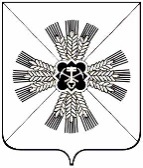 РОССИЙСКАЯ ФЕДЕРАЦИЯКЕМЕРОВСКАЯ ОБЛАСТЬПРОМЫШЛЕННОВСКИЙ МУНИЦИПАЛЬНЫЙ ОКРУГСОВЕТ НАРОДНЫХ ДЕПУТАТОВПРОМЫШЛЕННОВСКОГО МУНИЦИПАЛЬНОГО ОКРУГА1-й созыв, __-е заседаниеРЕШЕНИЕот  ______________ № ___пгт. ПромышленнаяО создании особо охраняемой природной территории местного значения «Бухаровская», расположенной в Промышленновском муниципальном округеНа основании Федерального закона от 06.10.2003 № 131-ФЗ «Об общих принципах организации местного самоуправления в Российской Федерации», Закона Кемеровской области от 04.01.2001 № 1-ОЗ «Об особо охраняемых природных территориях в Кемеровской области - Кузбассе», Устава муниципального образования Промышленновский муниципальный округ Кемеровской области - Кузбасса, протокола заседания экспертно -консультативного совета по особо охраняемым природным территориям Кемеровской области - Кузбасса от 12.05.2022 № 1, материалов научно-исследовательских работ по изучению биологического разнообразия, выявления наличия видов животных, растений и грибов, занесенных                          в Красные книги Российской Федерации и Кемеровской области,                             и обоснования создания ООПТ на муниципальных землях                                                 в Промышленновском муниципальном округе от 2021 года № УДК [502.172:502.211](571.17), Совет народных депутатов Промышленновского муниципального округаРЕШИЛ:1. Создать особо охраняемую природную территорию местного значения «Бухаровская», расположенную в Промышленновском муниципальном округе.2. Утвердить прилагаемые:1.1. Сведения о границах природного комплекса, карту-схему (план) границ природного комплекса, расположенного в Промышленновском муниципальном округе, согласно приложению № 1                                                            к настоящему решению;1.2. Положение об особо охраняемой природной территории местного значения «Бухаровская», расположенной в Промышленновском муниципальном округе, согласно приложению № 2 к настоящему решению.2. Настоящее решение подлежит опубликованию в районной газете «Эхо» и размещению на официальном сайте  администрации Промышленновского муниципального округа в сети Интернет.Ввиду большого объема текста решения, приложения к настоящему решению разместить на официальном сайте администрации Промышленновского муниципального округа в сети Интернет.3. Контроль за исполнением настоящего решения возложить на комитет по вопросам аграрной политики, землепользования и экологии                             (Е.А. Денисов).4. Настоящее решение вступает в силу с даты опубликования в районной газете «Эхо».Сведения о границах особо охраняемой природной территории местного значения «Бухаровская», расположенной в Промышленновском муниципальном округе1. Перечень географических координат характерных точек, окружных границ ООПТ местного значения, расположенной в Промышленновском муниципальном округе (система координат МСК-42, Кемеровская область-Кузбасс):2. Карта-схема (план) границ природного комплекса, расположенного                                  в Промышленновском муниципальном округе: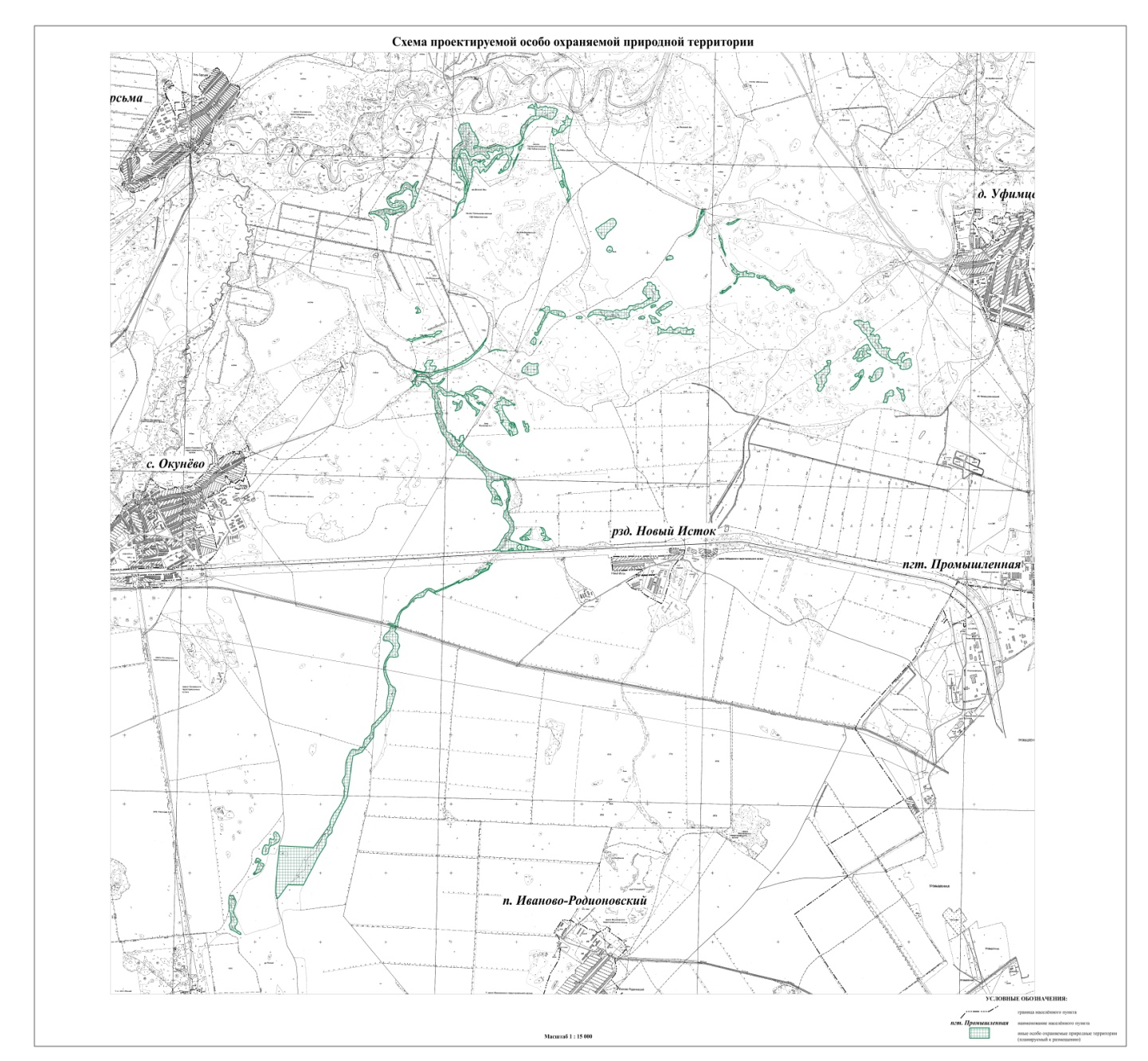 Положение об особо охраняемой природной территории местного значения «Бухаровская», расположенной в Промышленновском муниципальном округе1. Общие положения1. Природный комплекс является особо охраняемой природной территорией местного значения (далее - ООПТ).ООПТ расположена в Промышленновском муниципальном округе Кемеровской области – Кузбасса между населенными пунктами с Лебеди, д. Уфимцево, рзд. Новый Исток, с. Окунево.Общая площадь ООПТ составляет 239 гектаров.Границы ООПТ обозначаются на местности предупредительными информационными знаками (панно, аншлаги, стенды, граничные столбы и другие) по периметру его границ.ООПТ образуется на землях муниципальной собственности Промышленновского муниципального округа.ООПТ представляет собой участки земли, водной поверхности и воздушного пространства над ними, где располагаются природные комплексы и объекты, которые имеют особое природоохранное, научное, культурное, эстетическое, рекреационное и оздоровительное значение, которые изъяты полностью или частично из хозяйственного использования и для которых установлен режим особой охраны.ООПТ учитывается при разработке территориальных комплексных схем, схем и проектов землеустройства, схем районной планировки и зонирования, документов лесного планирования, а также иных проектов.Решения об организации, ликвидации, изменении границ, о категории, режиме охраняемого ООПТ принимаются администрацией Промышленновского муниципального округа.ООПТ находится в ведении администрации Промышленновского муниципального округа (далее - Администрация округа).Управление в области организации и функционирования ООПТ осуществляет Управление по жизнеобеспечению и строительству администрации Промышленновского муниципального округа (далее                                - Управление).Непосредственное обеспечение функционирования ООПТ осуществляет Управление.Финансирование расходов на содержание ООПТ осуществляется за счет средств местного бюджета и других внебюджетных источников в порядке, установленном действующим законодательством Российской Федерации.2. Цели и задачи создания ООПТ2.1. ООПТ создана с целью сохранения биологического разнообразия, видов животных, растений и грибов, занесенных в Красные книги Российской Федерации и Кемеровской области - Кузбасса на территории Промышленновского муниципального округа, в том числе:- сохранения и поддержания в состоянии, максимально приближенном к естественному природного комплекса;- охраны мест произрастания, обитания, восстановления численности редких и исчезающих растений, животных и грибов;- поддержания экологического баланса и стабильности функционирования экосистем.2.2. Задачами ООПТ являются:- организация рационального использования растительных сообществ, в том числе редких и исчезающих видов растений, животных, а также проведение мероприятий по сохранению и восстановлению среды их произрастания, обитания;- сохранение и восстановление биологического и ландшафтного разнообразия, уникальных и типичных природных комплексов и объектов, произрастающих на его территории видов растительного мира, в том числе включенных в Красную книгу Кузбасса и Красную книгу Российской Федерации;- экологическое воспитание, образование и просвещение, обеспечение населения экологической информацией.2.3. Выполнение задач осуществляет Управление.3. Режим ocoбoй охраны территории ООПТ3.1. На всей территории ООПТ запрещается любая деятельности, если она противоречит цели создания ООПТ или причиняет вред природным комплексам и компонентам, в том числе:3.1.1. Передвижение самоходной гусеничной техники, а также вездеходов на шинах низкого давления, квадроциклов (за исключением передвижения на вездеходах с шинами низкого давления, квадроциклах по дорогам общего пользования, а также при использовании указанной техники должностными лицами Администрации округа, Управления, Департамента лесного комплекса Кузбасса, учреждения, полиции и других уполномоченных органов, аварийно-спасательных формирований при исполнении ими своих полномочий, а также юридическими лицами и индивидуальными предпринимателями осуществляющими пользование охотничьими ресурсами (охотпользователи);3.1.2. Сплошные рубки лесных насаждений, все виды pyбoк участков лесов в радиусе 300 м вокруг ООПТ и все виды рубок по заготовке древесины, за исключением случаев, предусмотренных пунктом 3.2 настоящего Положения;3.1.3. Геологическое изучение недр, разведка и добыча полезных ископаемых, за исключением проведения комплекса работ по геологическому изучению недр в соответствии с действующим на дату создания ООПТ лицензиями;3.1.4. Пускание палов, выживание растительность, за исключением контролируемых отжигов, проводимых в рамках проведения противопожарных мероприятий;3.1.5. Сбор и выкапывание растений, а также их частей;3.1.6. Хранение и применение ядохимикатов, токсичных химических препаратов, удобрений, химических реагентов и других опасных материалов, сырья и отходов производства (за исключением случаев, когда применение химических реагентов и других вышеуказанных действий направлено                      на ликвидацию стихийных бедствий, борьбу с опасными вредителями);3.1.7. Загрязнение почвы, засорение и замусоривание территории ООПТ бытовыми отходами, размещение скотомогильников (биотермических ям), создание объектов размещения отходов производства и потребления, химических взрывчатых, отравляющих и ядовитых веществ, складирование и захоронение бытовых и иных отходов производства и потребления;3.1.8. Предоставление на территории ООПТ земельных участков для ведения садоводства и огородничества, индивидуального огородничества или индивидуального жилищного строительства, за исключением территории населенных пунктов, расположенных в границах ООПТ;3.1.9. Строительство автомобильных дорог, трубопроводов, линий электропередачи и других линейных объектов и коммуникаций в границах ООПТ  в случаях, установленных законодательством, а также строительство, реконструкция и эксплуатация промышленных, хозяйственных, жилых объектов и  некапитальных строений, вооружений, не связанных                               с разрешенной  территории ООПТ деятельностью, за исключением населенных пунктов, расположенных в границах ООПТ, а также случаев, предусмотренных пунктом 3.2 настоящего Положения;3.1.10. Взрывные работы;3.1.11. Разжигание костров, за исключением специально оборудованных мест;3.1.12. Разрушение нор диких животных, гнезд птиц и муравейников;3.1.13. Выкашивание травы в мае, июне, а также выкашивание травы вкруговую (по периферии к центру) во избежание гибели молодняка птиц                           и мелких животных;3.1.14. Уничтожение и повреждение установленных предупредительных или информационных знаков (аншлагов, шлагбаумов, стендов, граничных столбов и других информационных знаков) и указателей, оборудованных экологических троп и мест отдыха, строений и сооружений на территории ООПТ;3.1.15. Установка шлагбаумов, предупредительных или информационных знаков (панно, аншлагов, стендов), не связанных                          с организацией деятельности ООПТ или юридических лиц индивидуальных предпринимателей, осуществляющих пользование охотничьими ресурсами, нанесение надписей и знаков на деревьях и историко-культурных объектах;3.1.16. Иная деятельность, влекущая за собой нарушение целостности                  и сохранности ООПТ, снижение экологической ценности территории                или причиняющая вред объектам растительного и животного мира, среде                их обитания, природным комплексам и их компонентам, а также не связанная с выполнением возложенных на заказчик задач;3.2. На территории ООПТ в установленном порядке разрешается:3.2.1. Реконструкция и эксплуатация существующих объектов строительства, магистральных дорог, трубопроводов, линий электропередачи и других линейных объектов и коммуникаций по согласованию                                 с Управлением;3.2.2. Реконструкция и эксплуатация существующих объектов строительства, а также строительство и размещение новых зданий, строений, сооружений и некапитальных строений, сооружений, связанных                                  с выполнением задач, возложенных на ООПТ (кордоны, научные стационары, музеи природы и информационно - просветительские центры, в том числе                           с экспозицией под открытым небом и другие);3.2.3. Размещение некапитальных строений, сооружений, связанных                               с деятельностью юридических лиц и индивидуальных предпринимателей, осуществляющих пользование охотничьими ресурсами;3.2.4. Проведение противопожарных мероприятий, необходимых                           для обеспечения противопожарной безопасности ООПТ (меры предупреждения лесных пожаров, мониторинг пожарной опасности в лесах                и лесных пожаров, рубки, связанные с тушением лесных пожаров, в том числе с созданием противопожарных разрывов, очистки мест рубок (лесосек) и иные меры противопожарного обустройства лесов), с уведомлением Управления                  и учреждения Департаментом лесного комплекса Кузбасса до начала их проведения;3.2.5. Все виды охоты в порядке, установленном законодательством Российской Федерации;3.2.6. Проведение научно-исследовательских и производственных работ, использование природных ресурсов в научно-исследовательских целях,                      не разрушающих окружающую среду и не истощающих биологические ресурсы, в соответствии с научным обоснованием и соблюдением действующего законодательства с уведомлением Управления и до начала их проведения;3.2.7. Организация эголого-просветительской деятельности и развитие познавательного туризма (проведение учебно-познавательных экскурсий, экологических практик, организация и обустройство экологических учебных       и экскурсионных троп, маршрутов, смотровых площадок, мест отдыха                      и другие);3.2.8. Выборочные рубки лесных насаждений, на которые право                      их использования возникло на основании договора аренды лесных участков до дня вступления в силу настоящего решения, на срок до даты окончания действия договора;3.2.9. Проведение санитарно-оздоровительных мероприятий, в том числе рубок погибших и поврежденных лесных насаждений, выборочных pyбoк, проводимых в целях ухода за лесными насаждениями с уведомлением Управления и Департамента лесного комплекса Кyзбacca до начала                                     их проведения;3.3. Ведение лесного хозяйства (охрана, защита и воспроизводство лесов) на территории ООПТ осуществляется в соответствии                                           с лесопатологическим обследованием лесных насаждений, в соответствии                    с лесохозяйственным регламентом лесничества, соответствующим договором и проектом освоения лесов.Проведение выборочных pyбoк лесных насаждений, расположенных на территории ООПТ, в лесохозяйственных целях должно обеспечивать сохранность целевого назначения лесов и выполняемых ими функций.3.4. На территории ООПТ хозяйственная и иная деятельности осуществляется с соблюдением действующего законодательства, настоящего Положение и требований в области охраны окружающей среды по предотвращению гибели объектов животного и растительного мира при осуществлении производственных процессов, а также при эксплуатации зданий, транспортных магистралей, трубопроводов, линий связи и электропередачи.3.5. Проектная документация объектов, строительство, реконструкция которых на территории ООПТ допускаются настоящим Положением, подлежит государственной экологической экспертизе в соответствии с действующим законодательством.Государственная экспертиза и иная экспертиза любой документации также проводится в случае, если ее проведение предусмотрено действующим законодательством.3.6. Рекреационная и иная незапрещенная деятельность на территории ООПТ должна осуществляться с coблюдением правил пожарной безопасности в лесах, правил санитарной безопасности в лесах, правил лесовосстановления, правил ухода за лесами и иных правил охраны и использования окружающей среды и природных ресурсов (порядков и нормативов) на территории ООПТ, предусмотренных действующим законодательством.3.7. Собственники, владельцы и пользователи земельных участков, которые расположены в границах ООПТ, обязаны соблюдать, установленный  в ООПТ peжим особой охраны.3.8. Иные виды разрешенного использования земельных участков, расположенных в границах ООПТ, в том числе вспомогательные виды разрешенного использования не предусматриваются. 3.9. Не допускается размещение линейных объектов в границах ООПТ.3.10. Юридические и физические лица, виновные в нарушении режима ocoбoй охраны ООПТ, привлекаются к административной, уголовной или иной ответственности в соответствии с действующим законодательством Российской Федерации.3.11. Вред, причиненный природным объектам и комплексам в границах ООПТ, подлежит возмещению виновными лицами в соответствии с действующим законодательством Российской Федерации.4. Охрана, контроль и регулирование использования объектов животного мира и среды их обитания, государственный надзор в области охраны и использования ООПТ4.1. Охрана, контроль и регулирование использования объектов животного мира и среды их обитания, находящихся на территории ООПТ, осуществляется администрацией округа и Управлением.4.2. Охрана территории ООПТ, переданной по договору в пользование научно-исследовательским, образовательным организациям и другим организациям, осуществляется этими организациями.4.3. Государственный надзор в области охраны и использования ООПТ местного значения (далее - Государственный надзор) на территории ООПТ осуществляют должностные лица Департамента по охране объектов животного мира Кузбасса в порядке, ycтановленном высшим исполнительным органом государственной власти Кемеровской области - Кузбасса.4.4. Должностные лица администрации округа и Управления ведут разъяснительную работу среди местного населения по вопросам соблюдения законодательства Российской Федерации в сфере их компетенции, выполняют плановые задания по биотехническим и воспроизводственным мероприятиям.4.5. Должностные лица администрации округа и Управления имеют право в соответствии с должностными обязанностями и в установленном законом порядке проводить мероприятия по предотвращению правонарушений в установленной сфере, составлять протоколы                                      об административных правонарушениях.4.6. Регулирование численности объектов животного мира, в том числе отстрел, живоотлов, отлов с умерщвлением для проведения научных исследований, на территории ООПТ может производиться только                                           в присутствии должностного лица Администрации округа или Управления. 5.  Категория ООПТ местного значения5.1. Категория ООПТ местного значения природный комплекс, природный рекреационный комплекс.6. Порядок создания ООПТ6.1. Решение о создании (объявлении) особо охраняемых природных территорий местного значения принимает Совет народных депутатов Промышленновского муниципального округа при наличии решения экспертно-консультативного совета и наличии сведений о границах такой территории, которые должны содержать графическое описание местоположения границ такой территории, перечень координат характерных точек этих границ в системе координат, используемой для ведения Единого государственного реестра недвижимости.6.2. Предложения о создании особо охраняемых природных территорий местного значения с указанием особо ценных экологических систем и объектов, ради сохранения которых создается особо охраняемая природная территория, предполагаемых границ и площади направляются инициаторами на рассмотрение исполнительному органу государственной власти Кемеровской области - Кузбасса, осуществляющему отдельные полномочия                               в сфере охраны и использования особо охраняемых природных территорий регионального значения.6.3. Совет народных депутатов Промышленновского муниципального округа принимает решение о придании территориям правового статуса особо охраняемых природных территорий местного значения и утверждают положение о них на основании решения экспертно-консультативного совета, материалов комплексного экологического обследования территорий, сведений о границах такой территории и положительного заключения государственной экологической экспертизы в случаях, когда наличие такого заключения является обязательным в соответствии с действующим законодательством.6.4. ООПТ местного значения создаются в пределах муниципального образования Промышленновский муниципальный округ Кемеровской области – Кузбасса между населенными пунктами с. Лебеди д. Уфимцево, рзд. Новый Исток, с. Окунево, на 59 земельных участках (кластеров), находящихся                           в собственности муниципального образования Промышленновский муниципальный округ Кемеровской области - Кузбасса.6.5. На особо охраняемых природных территориях местного значения постоянно или временно запрещается или ограничивается любая деятельность, если она противоречит целям их создания или причиняет вред природным комплексам и их компонентам. 6.7. Принятие решения о создании ООПТ является основанием для прекращения в ее границах хозяйственной и иной деятельности, оказывающей негативное воздействие на окружающую среду и ведущей к деградации и (или) уничтожению природной среды.6.9. Границы ООПТ обозначаются на местности специальными информационными знаками.7. Охранные зоны ООПТ7.1. Охранные зоны ООПТ устанавливаются без изъятия земельных участков у собственников, владельцев и пользователей земельных участков.7.2. В границах охранной зоны ООПТ могут вводиться ограничения хозяйственной и иной деятельности на:- работы, ведущие к изменению гидрологического режима территории;- изыскательские работы и разработку полезных ископаемых;- применение агрохимикатов и пестицидов в сельскохозяйственных целях;- строительство зданий, сооружений, дорог, размещение промышленных и сельскохозяйственных предприятий;- рубки главного пользования;- неорганизованную рекреационную деятельность, устройство стоянок автотранспорта, разведение костров за пределами обозначенных мест и площадок;- охоту, иные виды пользования животным миром;- размещение отходов производства и потребления;- выпас скота;- иные виды деятельности, которые могут повлечь негативное воздействие на природные комплексы.Соблюдение установленного режима хозяйственной и иной деятельности обязательно для граждан и юридических лиц.7.3. Режим охранной зоны конкретной ООПТ местного значения, включая ограничения хозяйственной и иной деятельности, границы охранной зоны ООПТ местного значения устанавливаются с учетом категории ООПТ.8. Порядок изменения границ, реорганизации и ликвидации ООПТ8.1. Изменение границ, реорганизация и ликвидация особо охраняемых природных территорий местного значения осуществляются в том же порядке, что и их создание, с учетом особенностей, установленных настоящего положения.При изменении границ, реорганизации и ликвидации ООПТ местного значения согласование с уполномоченным федеральным органом исполнительной власти в области охраны окружающей среды не требуется.8.2. ООПТ может быть ликвидирована по основаниям:а) необратимого разрушения природных комплексов и (или) объектов, в целях охраны которых она создана;б) объекты, для охраны которых образована особо охраняемая природная территория, перестали нуждаться в особой охране.Ликвидация особо охраняемых природных территорий по другим основаниям не допускается.8.3. Решение о ликвидации особо охраняемой природной территории местного значения принимается соответственно высшим исполнительным органом государственной власти Кемеровской области - Кузбасса и органом местного самоуправления на основании материалов комплексного экологического обследования особо охраняемой природной территории и заключения государственной экологической экспертизы в случаях, когда наличие такого заключения является обязательным в соответствии с действующим законодательством по решению экспертно-консультативного совета.ПредседательСовета народных депутатовПромышленновского муниципального округа                          Е.А. Ващенко ГлаваПромышленновского муниципального округа                       С.А. Федарюк Приложение № 1 к решению Совета народных депутатов Промышленновского муниципального округа от «___»________20__г. № _____Обозначение характерных точек границКоординаты, мКоординаты, мМетод определения координат характерной точкиСредняя квадратичная погрешность положения характерной точки (Мt), мОписание обозначения точки на местности (при наличии)Обозначение характерных точек границXYМетод определения координат характерной точкиСредняя квадратичная погрешность положения характерной точки (Мt), мОписание обозначения точки на местности (при наличии)1ЗУ площадью 9015 кв.м.ЗУ площадью 9015 кв.м.ЗУ площадью 9015 кв.м.ЗУ площадью 9015 кв.м.ЗУ площадью 9015 кв.м.н1578953.071303769.49Аналогичный метод5Нет закреплениян2578929.181303716.77Аналогичный метод5Нет закреплениян3578935.731303646.39Аналогичный метод5Нет закреплениян4578943.251303655.23Аналогичный метод5Нет закреплениян5578956.841303660.03Аналогичный метод5Нет закреплениян6578960.991303666.84Аналогичный метод5Нет закреплениян7578964.351303682.47Аналогичный метод5Нет закреплениян8578975.911303685.91Аналогичный метод5Нет закреплениян9578984.051303683.24Аналогичный метод5Нет закреплениян10578989.451303672.92Аналогичный метод5Нет закреплениян11578994.201303661.31Аналогичный метод5Нет закреплениян12578998.231303640.92Аналогичный метод5Нет закреплениян13579002.311303621.72Аналогичный метод5Нет закреплениян14579011.081303615.64Аналогичный метод5Нет закреплениян15579026.051303614.21Аналогичный метод5Нет закреплениян16579034.931303617.01Аналогичный метод5Нет закреплениян17579036.911303625.77Аналогичный метод5Нет закреплениян18579031.511303644.99Аналогичный метод5Нет закреплениян19579033.581303656.44Аналогичный метод5Нет закреплениян20579039.661303655.91Аналогичный метод5Нет закреплениян21579064.811303644.26Аналогичный метод5Нет закреплениян22579094.001303625.12Аналогичный метод5Нет закреплениян23579113.581303610.78Аналогичный метод5Нет закреплениян24579118.471303597.52Аналогичный метод5Нет закреплениян25579113.241303637.27Аналогичный метод5Нет закреплениян26579083.901303667.37Аналогичный метод5Нет закреплениян27579012.841303684.74Аналогичный метод5Нет закреплениян28578971.141303723.29Аналогичный метод5Нет закрепления2ЗУ площадью 8803 кв.м.ЗУ площадью 8803 кв.м.ЗУ площадью 8803 кв.м.ЗУ площадью 8803 кв.м.ЗУ площадью 8803 кв.м.н1579070.521303462.11Аналогичный метод5Нет закреплениян2579052.941303458.59Аналогичный метод5Нет закреплениян3579025.091303451.80Аналогичный метод5Нет закреплениян4579003.351303440.99Аналогичный метод5Нет закреплениян5578994.461303427.87Аналогичный метод5Нет закреплениян6578993.051303413.70Аналогичный метод5Нет закреплениян7579000.571303404.73Аналогичный метод5Нет закреплениян8579002.501303393.19Аналогичный метод5Нет закреплениян9579001.181303387.72Аналогичный метод5Нет закреплениян10578988.911303384.29Аналогичный метод5Нет закреплениян11578974.741303389.80Аналогичный метод5Нет закреплениян12578963.141303404.16Аналогичный метод5Нет закреплениян13578950.981303419.82Аналогичный метод5Нет закреплениян14578939.501303429.37Аналогичный метод5Нет закреплениян15578936.591303441.01Аналогичный метод5Нет закреплениян16578927.031303376.85Аналогичный метод5Нет закреплениян17578925.901303365.10Аналогичный метод5Нет закреплениян18578929.221303371.39Аналогичный метод5Нет закреплениян19578938.021303381.60Аналогичный метод5Нет закреплениян20578950.241303381.54Аналогичный метод5Нет закреплениян21578963.121303376.15Аналогичный метод5Нет закреплениян22578973.931303367.22Аналогичный метод5Нет закреплениян23578976.041303358.37Аналогичный метод5Нет закреплениян24578973.981303346.82Аналогичный метод5Нет закреплениян25578967.761303336.55Аналогичный метод5Нет закреплениян26578961.011303329.79Аналогичный метод5Нет закреплениян27578953.501303324.96Аналогичный метод5Нет закреплениян28578944.041303326.37Аналогичный метод5Нет закреплениян29578934.541303335.88Аналогичный метод5Нет закреплениян30578924.181303346.92Аналогичный метод5Нет закреплениян31578922.081303326.24Аналогичный метод5Нет закреплениян32578935.651303298.13Аналогичный метод5Нет закреплениян33578954.561303290.08Аналогичный метод5Нет закреплениян34578968.831303318.67Аналогичный метод5Нет закреплениян35579020.961303382.97Аналогичный метод5Нет закреплениян36579091.201303452.88Аналогичный метод5Нет закреплениян37579100.201303458.70Аналогичный метод5Нет закреплениян38579085.531303457.30Аналогичный метод5Нет закрепления3ЗУ площадью 383730 кв.м.ЗУ площадью 383730 кв.м.ЗУ площадью 383730 кв.м.ЗУ площадью 383730 кв.м.ЗУ площадью 383730 кв.м.н1579320.451303113.53Аналогичный метод5Нет закреплениян2579287.221303115.37Аналогичный метод5Нет закреплениян3579249.771303147.82Аналогичный метод5Нет закреплениян4579187.851303184.62Аналогичный метод5Нет закреплениян5579128.651303195.19Аналогичный метод5Нет закреплениян6579069.321303200.85Аналогичный метод5Нет закреплениян7579032.381303182.56Аналогичный метод5Нет закреплениян8578965.921303136.58Аналогичный метод5Нет закреплениян9578920.201303140.86Аналогичный метод5Нет закреплениян10578899.471303214.93Аналогичный метод5Нет закреплениян11578872.791303291.87Аналогичный метод5Нет закреплениян12578840.881303427.82Аналогичный метод5Нет закреплениян13578800.361303625.73Аналогичный метод5Нет закреплениян14578795.201303552.31Аналогичный метод5Нет закреплениян15578784.911303409.24Аналогичный метод5Нет закреплениян16578790.691303416.54Аналогичный метод5Нет закреплениян17578809.761303419.92Аналогичный метод5Нет закреплениян18578829.461303414.39Аналогичный метод5Нет закреплениян19578836.871303406.92Аналогичный метод5Нет закреплениян20578838.911303394.69Аналогичный метод5Нет закреплениян21578836.171303383.74Аналогичный метод5Нет закреплениян22578827.331303372.83Аналогичный метод5Нет закреплениян23578816.501303370.67Аналогичный метод5Нет закреплениян24578805.571303370.11Аналогичный метод5Нет закреплениян25578791.991303374.90Аналогичный метод5Нет закреплениян26578783.161303379.00Аналогичный метод5Нет закреплениян27578782.801303379.92Аналогичный метод5Нет закреплениян28578780.841303352.70Аналогичный метод5Нет закреплениян29578774.351303262.52Аналогичный метод5Нет закреплениян30578767.881303172.67Аналогичный метод5Нет закреплениян31578766.511303153.40Аналогичный метод5Нет закреплениян32578760.091303054.57Аналогичный метод5Нет закреплениян33578756.011303002.60Аналогичный метод5Нет закреплениян34578775.921303001.01Аналогичный метод5Нет закреплениян35578772.511302952.33Аналогичный метод5Нет закреплениян36578768.301302892.71Аналогичный метод5Нет закреплениян37578766.421302874.84Аналогичный метод5Нет закреплениян38578787.841302922.48Аналогичный метод5Нет закреплениян39578811.611302949.44Аналогичный метод5Нет закреплениян40578825.271302958.83Аналогичный метод5Нет закреплениян41578843.031302973.54Аналогичный метод5Нет закреплениян42578875.011302992.07Аналогичный метод5Нет закреплениян43578930.731303019.74Аналогичный метод5Нет закреплениян44578947.641303036.79Аналогичный метод5Нет закреплениян45578947.901303037.12Аналогичный метод5Нет закреплениян46578948.101303037.46Аналогичный метод5Нет закреплениян47578948.241303037.78Аналогичный метод5Нет закреплениян48578988.881303056.82Аналогичный метод5Нет закреплениян49579005.741303066.10Аналогичный метод5Нет закреплениян50579034.671303106.62Аналогичный метод5Нет закреплениян51579048.941303119.44Аналогичный метод5Нет закреплениян52579097.481303136.77Аналогичный метод5Нет закреплениян53579100.931303136.69Аналогичный метод5Нет закреплениян54579138.101303133.56Аналогичный метод5Нет закреплениян55579161.321303120.02Аналогичный метод5Нет закреплениян56579217.001303075.48Аналогичный метод5Нет закреплениян57579242.551303043.38Аналогичный метод5Нет закреплениян58579252.871303033.54Аналогичный метод5Нет закреплениян59579273.901303034.84Аналогичный метод5Нет закреплениян60579281.091303035.90Аналогичный метод5Нет закреплениян61579309.911303040.17Аналогичный метод5Нет закреплениян62579341.561303045.59Аналогичный метод5Нет закреплениян63579347.541303044.71Аналогичный метод5Нет закреплениян64579347.101303046.66Аналогичный метод5Нет закреплениян65579347.361303067.89Аналогичный метод5Нет закреплениян66579402.481303087.27Аналогичный метод5Нет закреплениян67579473.501303069.00Аналогичный метод5Нет закреплениян68579508.411303075.94Аналогичный метод5Нет закреплениян69579545.111303106.67Аналогичный метод5Нет закреплениян70579645.691303085.81Аналогичный метод5Нет закреплениян71579678.871303073.49Аналогичный метод5Нет закреплениян72579706.521303043.29Аналогичный метод5Нет закреплениян73579767.441303033.59Аналогичный метод5Нет закреплениян74579796.371303003.36Аналогичный метод5Нет закреплениян75579775.661302938.81Аналогичный метод5Нет закреплениян76579781.771302879.49Аналогичный метод5Нет закреплениян77579736.951302831.57Аналогичный метод5Нет закреплениян78579690.771302837.72Аналогичный метод5Нет закреплениян79579644.581302903.09Аналогичный метод5Нет закреплениян80579572.091302943.29Аналогичный метод5Нет закреплениян81579546.991302972.14Аналогичный метод5Нет закреплениян82579490.931302997.82Аналогичный метод5Нет закреплениян83579441.191303018.21Аналогичный метод5Нет закреплениян84579425.531303008.27Аналогичный метод5Нет закреплениян85579417.891302994.27Аналогичный метод5Нет закреплениян86579417.981302991.63Аналогичный метод5Нет закреплениян87579433.541302966.52Аналогичный метод5Нет закреплениян88579444.161302932.12Аналогичный метод5Нет закреплениян89579447.081302905.82Аналогичный метод5Нет закреплениян90579442.081302877.02Аналогичный метод5Нет закреплениян91579453.061302859.23Аналогичный метод5Нет закреплениян92579472.921302845.69Аналогичный метод5Нет закреплениян93579481.631302843.75Аналогичный метод5Нет закреплениян94579488.661302845.34Аналогичный метод5Нет закреплениян95579508.041302852.49Аналогичный метод5Нет закреплениян96579550.191302862.82Аналогичный метод5Нет закреплениян97579573.541302858.17Аналогичный метод5Нет закреплениян98579628.621302820.38Аналогичный метод5Нет закреплениян99579695.201302772.68Аналогичный метод5Нет закреплениян100579762.161302765.21Аналогичный метод5Нет закреплениян101579831.751302760.48Аналогичный метод5Нет закреплениян102579897.151302712.73Аналогичный метод5Нет закреплениян103579981.121302624.25Аналогичный метод5Нет закреплениян104580039.461302551.95Аналогичный метод5Нет закреплениян105580094.111302476.17Аналогичный метод5Нет закреплениян106580137.301302422.21Аналогичный метод5Нет закреплениян107580136.791302326.60Аналогичный метод5Нет закреплениян108580132.241302290.87Аналогичный метод5Нет закреплениян109580186.051302318.08Аналогичный метод5Нет закреплениян110580243.021302221.42Аналогичный метод5Нет закреплениян111580294.951302176.64Аналогичный метод5Нет закреплениян112580387.461302128.31Аналогичный метод5Нет закреплениян113580421.621302087.89Аналогичный метод5Нет закреплениян114580451.281302068.99Аналогичный метод5Нет закреплениян115580476.411302052.97Аналогичный метод5Нет закреплениян116580586.661302014.18Аналогичный метод5Нет закреплениян117580677.781301977.79Аналогичный метод5Нет закреплениян118580731.521301955.45Аналогичный метод5Нет закреплениян119580742.871301986.29Аналогичный метод5Нет закреплениян120580756.421301981.15Аналогичный метод5Нет закреплениян121580785.091301962.53Аналогичный метод5Нет закреплениян122580804.391301955.19Аналогичный метод5Нет закреплениян123580821.591301953.77Аналогичный метод5Нет закреплениян124580853.331301950.48Аналогичный метод5Нет закреплениян125580883.361301950.34Аналогичный метод5Нет закреплениян126580904.501301949.66Аналогичный метод5Нет закреплениян127580932.431301943.73Аналогичный метод5Нет закреплениян128580974.111301904.85Аналогичный метод5Нет закреплениян129581074.621301904.43Аналогичный метод5Нет закреплениян130581098.321301892.70Аналогичный метод5Нет закреплениян131581119.581301861.22Аналогичный метод5Нет закреплениян132581163.061301825.13Аналогичный метод5Нет закреплениян133581183.881301780.62Аналогичный метод5Нет закреплениян134581189.531301759.59Аналогичный метод5Нет закреплениян135581186.631301730.91Аналогичный метод5Нет закреплениян136581147.331301724.82Аналогичный метод5Нет закреплениян137581119.681301692.97Аналогичный метод5Нет закреплениян138581124.241301660.93Аналогичный метод5Нет закреплениян139581159.671301641.81Аналогичный метод5Нет закреплениян140581140.861301627.79Аналогичный метод5Нет закреплениян141581115.031301600.69Аналогичный метод5Нет закреплениян142581096.861301574.20Аналогичный метод5Нет закреплениян143581100.501301569.13Аналогичный метод5Нет закреплениян144581120.571301600.84Аналогичный метод5Нет закреплениян145581136.371301612.39Аналогичный метод5Нет закреплениян146581155.471301607.41Аналогичный метод5Нет закреплениян147581179.011301595.91Аналогичный метод5Нет закреплениян148581186.841301585.39Аналогичный метод5Нет закреплениян149581203.321301603.03Аналогичный метод5Нет закреплениян150581208.621301625.78Аналогичный метод5Нет закреплениян151581279.991301657.51Аналогичный метод5Нет закреплениян152581259.391301672.34Аналогичный метод5Нет закреплениян153581264.901301696.60Аналогичный метод5Нет закреплениян154581267.201301712.72Аналогичный метод5Нет закреплениян155581268.141301752.27Аналогичный метод5Нет закреплениян156581268.331301759.93Аналогичный метод5Нет закреплениян157581266.621301779.82Аналогичный метод5Нет закреплениян158581263.111301797.79Аналогичный метод5Нет закреплениян159581262.541301799.88Аналогичный метод5Нет закреплениян160581258.131301816.24Аналогичный метод5Нет закреплениян161581249.441301837.77Аналогичный метод5Нет закреплениян162581235.681301849.93Аналогичный метод5Нет закреплениян163581196.531301879.28Аналогичный метод5Нет закреплениян164581183.281301884.96Аналогичный метод5Нет закреплениян165581171.151301892.12Аналогичный метод5Нет закреплениян166581171.971301903.48Аналогичный метод5Нет закреплениян167581174.091301932.82Аналогичный метод5Нет закреплениян168581174.421301957.62Аналогичный метод5Нет закреплениян169581175.021301975.30Аналогичный метод5Нет закреплениян170581177.531301995.72Аналогичный метод5Нет закреплениян171581178.361301997.81Аналогичный метод5Нет закреплениян172581178.341301997.90Аналогичный метод5Нет закреплениян173581177.831301998.92Аналогичный метод5Нет закреплениян174581177.571301999.34Аналогичный метод5Нет закреплениян175581176.581302000.57Аналогичный метод5Нет закреплениян176581175.431302002.49Аналогичный метод5Нет закреплениян177581173.801302003.62Аналогичный метод5Нет закреплениян178581165.581302000.96Аналогичный метод5Нет закреплениян179581160.831301999.39Аналогичный метод5Нет закреплениян180581159.451301999.09Аналогичный метод5Нет закреплениян181581156.221301998.77Аналогичный метод5Нет закреплениян182581153.711301998.78Аналогичный метод5Нет закреплениян183581149.921301999.08Аналогичный метод5Нет закреплениян184581136.711301979.29Аналогичный метод5Нет закреплениян185581121.841301970.13Аналогичный метод5Нет закреплениян186581119.391301986.36Аналогичный метод5Нет закреплениян187581120.181302002.74Аналогичный метод5Нет закреплениян188581120.181302017.02Аналогичный метод5Нет закреплениян189581119.181302018.81Аналогичный метод5Нет закреплениян190581118.631302019.96Аналогичный метод5Нет закреплениян191581117.301302022.93Аналогичный метод5Нет закреплениян192581115.831302027.71Аналогичный метод5Нет закреплениян193581114.801302032.63Аналогичный метод5Нет закреплениян194581112.731302037.22Аналогичный метод5Нет закреплениян195581111.211302041.98Аналогичный метод5Нет закреплениян196581110.181302046.90Аналогичный метод5Нет закреплениян197581109.011302051.77Аналогичный метод5Нет закреплениян198581108.481302053.77Аналогичный метод5Нет закреплениян199581107.441302056.08Аналогичный метод5Нет закреплениян200581091.321302077.78Аналогичный метод5Нет закреплениян201581063.711302102.76Аналогичный метод5Нет закреплениян202581052.851302118.75Аналогичный метод5Нет закреплениян203581048.121302138.68Аналогичный метод5Нет закреплениян204581050.881302166.24Аналогичный метод5Нет закреплениян205581056.141302185.53Аналогичный метод5Нет закреплениян206581058.311302208.33Аналогичный метод5Нет закреплениян207581058.181302208.73Аналогичный метод5Нет закреплениян208581056.911302213.57Аналогичный метод5Нет закреплениян209581055.361302218.31Аналогичный метод5Нет закреплениян210581052.211302227.81Аналогичный метод5Нет закреплениян211581050.321302232.45Аналогичный метод5Нет закреплениян212581048.721302237.19Аналогичный метод5Нет закреплениян213581044.201302251.50Аналогичный метод5Нет закреплениян214581041.731302259.22Аналогичный метод5Нет закреплениян215581009.531302355.43Аналогичный метод5Нет закреплениян216581007.861302360.57Аналогичный метод5Нет закреплениян217581005.341302367.86Аналогичный метод5Нет закреплениян218581004.681302369.95Аналогичный метод5Нет закреплениян219581003.881302373.29Аналогичный метод5Нет закреплениян220581003.401302376.68Аналогичный метод5Нет закреплениян221581003.161302380.26Аналогичный метод5Нет закреплениян222581003.661302383.87Аналогичный метод5Нет закреплениян223581004.621302387.26Аналогичный метод5Нет закреплениян224581005.871302390.46Аналогичный метод5Нет закреплениян225581007.361302393.55Аналогичный метод5Нет закреплениян226581009.131302396.45Аналогичный метод5Нет закреплениян227581011.161302399.16Аналогичный метод5Нет закреплениян228581013.391302401.67Аналогичный метод5Нет закреплениян229581015.811302404.03Аналогичный метод5Нет закреплениян230581018.511302406.10Аналогичный метод5Нет закреплениян231581021.391302407.90Аналогичный метод5Нет закреплениян232581024.451302409.37Аналогичный метод5Нет закреплениян233581027.921302410.59Аналогичный метод5Нет закреплениян234581033.481302412.23Аналогичный метод5Нет закреплениян235581052.541302418.25Аналогичный метод5Нет закреплениян236581060.371302420.69Аналогичный метод5Нет закреплениян237581060.141302422.06Аналогичный метод5Нет закреплениян238581060.991302441.03Аналогичный метод5Нет закреплениян239581062.931302460.61Аналогичный метод5Нет закреплениян240581069.061302469.75Аналогичный метод5Нет закреплениян241581084.741302496.59Аналогичный метод5Нет закреплениян242581087.621302501.55Аналогичный метод5Нет закреплениян243581101.111302524.70Аналогичный метод5Нет закреплениян244581122.081302551.85Аналогичный метод5Нет закреплениян245581134.721302576.80Аналогичный метод5Нет закреплениян246581141.611302596.28Аналогичный метод5Нет закреплениян247581146.261302616.46Аналогичный метод5Нет закреплениян248581148.441302627.19Аналогичный метод5Нет закреплениян249581147.241302641.44Аналогичный метод5Нет закреплениян250581142.791302654.50Аналогичный метод5Нет закреплениян251581138.961302666.87Аналогичный метод5Нет закреплениян252581123.111302697.19Аналогичный метод5Нет закреплениян253581106.111302732.95Аналогичный метод5Нет закреплениян254581094.141302757.15Аналогичный метод5Нет закреплениян255581090.821302768.53Аналогичный метод5Нет закреплениян256581043.021302821.90Аналогичный метод5Нет закреплениян257581042.041302806.16Аналогичный метод5Нет закреплениян258581041.341302784.97Аналогичный метод5Нет закреплениян259581042.681302778.43Аналогичный метод5Нет закреплениян260581050.471302772.58Аналогичный метод5Нет закреплениян261581064.051302756.32Аналогичный метод5Нет закреплениян262581063.321302740.20Аналогичный метод5Нет закреплениян263581064.461302728.99Аналогичный метод5Нет закреплениян264581076.201302711.15Аналогичный метод5Нет закреплениян265581083.521302689.50Аналогичный метод5Нет закреплениян266581092.611302668.66Аналогичный метод5Нет закреплениян267581095.661302650.44Аналогичный метод5Нет закреплениян268581101.361302632.07Аналогичный метод5Нет закреплениян269581103.221302607.66Аналогичный метод5Нет закреплениян270581103.251302587.49Аналогичный метод5Нет закреплениян271581100.091302579.63Аналогичный метод5Нет закреплениян272581087.401302567.49Аналогичный метод5Нет закреплениян273581072.601302552.34Аналогичный метод5Нет закреплениян274581068.801302544.97Аналогичный метод5Нет закреплениян275581057.841302528.11Аналогичный метод5Нет закреплениян276581050.301302521.77Аналогичный метод5Нет закреплениян277581036.951302519.20Аналогичный метод5Нет закреплениян278581026.391302521.43Аналогичный метод5Нет закреплениян279581020.031302531.80Аналогичный метод5Нет закреплениян280581013.551302552.29Аналогичный метод5Нет закреплениян281581012.831302563.01Аналогичный метод5Нет закреплениян282581004.771302596.26Аналогичный метод5Нет закреплениян283581000.681302605.99Аналогичный метод5Нет закреплениян284580992.771302611.13Аналогичный метод5Нет закреплениян285580983.451302614.59Аналогичный метод5Нет закреплениян286580977.631302610.60Аналогичный метод5Нет закреплениян287580975.191302594.89Аналогичный метод5Нет закреплениян288580969.821302589.85Аналогичный метод5Нет закреплениян289580957.461302588.95Аналогичный метод5Нет закреплениян290580961.031302579.17Аналогичный метод5Нет закреплениян291580964.031302570.31Аналогичный метод5Нет закреплениян292580970.641302561.76Аналогичный метод5Нет закреплениян293580978.121302556.39Аналогичный метод5Нет закреплениян294580987.451302548.89Аналогичный метод5Нет закреплениян295580994.981302540.82Аналогичный метод5Нет закреплениян296580999.791302531.42Аналогичный метод5Нет закреплениян297581001.071302521.68Аналогичный метод5Нет закреплениян298581000.181302512.81Аналогичный метод5Нет закреплениян299580997.971302507.85Аналогичный метод5Нет закреплениян300580995.231302506.12Аналогичный метод5Нет закреплениян301581010.911302490.43Аналогичный метод5Нет закреплениян302581019.001302474.05Аналогичный метод5Нет закреплениян303581020.241302471.51Аналогичный метод5Нет закреплениян304581025.711302459.73Аналогичный метод5Нет закреплениян305581028.541302449.15Аналогичный метод5Нет закреплениян306581028.741302440.95Аналогичный метод5Нет закреплениян307581025.761302431.64Аналогичный метод5Нет закреплениян308581019.351302426.81Аналогичный метод5Нет закреплениян309581012.261302434.42Аналогичный метод5Нет закреплениян310581005.201302443.16Аналогичный метод5Нет закреплениян311580999.661302451.70Аналогичный метод5Нет закреплениян312580988.791302457.48Аналогичный метод5Нет закреплениян313580983.931302459.78Аналогичный метод5Нет закреплениян314580977.811302462.69Аналогичный метод5Нет закреплениян315580967.561302465.22Аналогичный метод5Нет закреплениян316580957.411302463.90Аналогичный метод5Нет закреплениян317580935.891302463.80Аналогичный метод5Нет закреплениян318580926.171302464.97Аналогичный метод5Нет закреплениян319580908.391302476.82Аналогичный метод5Нет закреплениян320580892.731302495.33Аналогичный метод5Нет закреплениян321580847.721302538.16Аналогичный метод5Нет закреплениян322580837.211302560.54Аналогичный метод5Нет закреплениян323580828.041302580.33Аналогичный метод5Нет закреплениян324580814.591302594.20Аналогичный метод5Нет закреплениян325580807.941302600.75Аналогичный метод5Нет закреплениян326580803.401302610.69Аналогичный метод5Нет закреплениян327580801.041302631.67Аналогичный метод5Нет закреплениян328580796.881302638.35Аналогичный метод5Нет закреплениян329580774.541302630.34Аналогичный метод5Нет закреплениян330580753.981302616.46Аналогичный метод5Нет закреплениян331580745.431302610.15Аналогичный метод5Нет закреплениян332580735.411302606.55Аналогичный метод5Нет закреплениян333580721.081302593.29Аналогичный метод5Нет закреплениян334580709.451302576.73Аналогичный метод5Нет закреплениян335580719.011302576.71Аналогичный метод5Нет закреплениян336580736.161302583.98Аналогичный метод5Нет закреплениян337580752.891302588.39Аналогичный метод5Нет закреплениян338580775.381302585.98Аналогичный метод5Нет закреплениян339580795.441302577.14Аналогичный метод5Нет закреплениян340580805.031302569.86Аналогичный метод5Нет закреплениян341580810.631302550.25Аналогичный метод5Нет закреплениян342580814.581302538.69Аналогичный метод5Нет закреплениян343580819.551302530.38Аналогичный метод5Нет закреплениян344580828.741302522.90Аналогичный метод5Нет закреплениян345580837.851302515.82Аналогичный метод5Нет закреплениян346580849.561302508.88Аналогичный метод5Нет закреплениян347580858.621302499.51Аналогичный метод5Нет закреплениян348580863.031302491.18Аналогичный метод5Нет закреплениян349580891.621302462.10Аналогичный метод5Нет закреплениян350580908.181302445.49Аналогичный метод5Нет закреплениян351580924.381302435.58Аналогичный метод5Нет закреплениян352580931.831302431.02Аналогичный метод5Нет закреплениян353580941.091302426.23Аналогичный метод5Нет закреплениян354580954.031302423.66Аналогичный метод5Нет закреплениян355580963.871302419.23Аналогичный метод5Нет закреплениян356580970.991302412.96Аналогичный метод5Нет закреплениян357580978.201302393.31Аналогичный метод5Нет закреплениян358580985.421302372.91Аналогичный метод5Нет закреплениян359581002.991302355.70Аналогичный метод5Нет закреплениян360581010.831302347.50Аналогичный метод5Нет закреплениян361581012.101302331.73Аналогичный метод5Нет закреплениян362581013.791302316.41Аналогичный метод5Нет закреплениян363581009.961302289.04Аналогичный метод5Нет закреплениян364580999.831302269.06Аналогичный метод5Нет закреплениян365580983.151302245.20Аналогичный метод5Нет закреплениян366580981.311302235.53Аналогичный метод5Нет закреплениян367580985.951302225.76Аналогичный метод5Нет закреплениян368580999.211302204.46Аналогичный метод5Нет закреплениян369581001.111302198.29Аналогичный метод5Нет закреплениян370581000.471302186.26Аналогичный метод5Нет закреплениян371580997.351302175.05Аналогичный метод5Нет закреплениян372580996.171302164.55Аналогичный метод5Нет закреплениян373580997.481302137.40Аналогичный метод5Нет закреплениян374580992.001302115.36Аналогичный метод5Нет закреплениян375580993.001302109.84Аналогичный метод5Нет закреплениян376580994.471302102.40Аналогичный метод5Нет закреплениян377580996.191302093.69Аналогичный метод5Нет закреплениян378581000.201302085.58Аналогичный метод5Нет закреплениян379581004.211302078.10Аналогичный метод5Нет закреплениян380581008.811302071.66Аналогичный метод5Нет закреплениян381581028.521302055.34Аналогичный метод5Нет закреплениян382581051.671302040.93Аналогичный метод5Нет закреплениян383581057.101302033.55Аналогичный метод5Нет закреплениян384581066.761302019.43Аналогичный метод5Нет закреплениян385581064.201301997.48Аналогичный метод5Нет закреплениян386581057.911301994.51Аналогичный метод5Нет закреплениян387581049.121301990.96Аналогичный метод5Нет закреплениян388581035.651301992.30Аналогичный метод5Нет закреплениян389581041.121301967.89Аналогичный метод5Нет закреплениян390581033.631301966.60Аналогичный метод5Нет закреплениян391581026.031301970.30Аналогичный метод5Нет закреплениян392581018.881301975.23Аналогичный метод5Нет закреплениян393581000.551301981.03Аналогичный метод5Нет закреплениян394580968.711301989.06Аналогичный метод5Нет закреплениян395580965.941301989.76Аналогичный метод5Нет закреплениян396580956.411301991.65Аналогичный метод5Нет закреплениян397580948.391301993.25Аналогичный метод5Нет закреплениян398580937.851301995.41Аналогичный метод5Нет закреплениян399580928.531301995.62Аналогичный метод5Нет закреплениян400580917.021301997.79Аналогичный метод5Нет закреплениян401580905.931301999.38Аналогичный метод5Нет закреплениян402580887.901302002.98Аналогичный метод5Нет закреплениян403580851.251302011.33Аналогичный метод5Нет закреплениян404580841.561302014.99Аналогичный метод5Нет закреплениян405580797.871302039.02Аналогичный метод5Нет закреплениян406580779.761302049.82Аналогичный метод5Нет закреплениян407580765.181302057.07Аналогичный метод5Нет закреплениян408580753.811302066.30Аналогичный метод5Нет закреплениян409580748.991302069.08Аналогичный метод5Нет закреплениян410580742.231302071.72Аналогичный метод5Нет закреплениян411580734.681302071.31Аналогичный метод5Нет закреплениян412580715.531302065.04Аналогичный метод5Нет закреплениян413580698.161302057.40Аналогичный метод5Нет закреплениян414580689.711302058.25Аналогичный метод5Нет закреплениян415580671.151302060.66Аналогичный метод5Нет закреплениян416580642.911302069.98Аналогичный метод5Нет закреплениян417580635.451302074.81Аналогичный метод5Нет закреплениян418580590.471302091.36Аналогичный метод5Нет закреплениян419580540.461302118.63Аналогичный метод5Нет закреплениян420580502.321302122.22Аналогичный метод5Нет закреплениян421580485.861302131.83Аналогичный метод5Нет закреплениян422580458.661302164.50Аналогичный метод5Нет закреплениян423580435.801302207.21Аналогичный метод5Нет закреплениян424580417.741302219.58Аналогичный метод5Нет закреплениян425580381.551302226.20Аналогичный метод5Нет закреплениян426580340.191302229.29Аналогичный метод5Нет закреплениян427580309.241302243.05Аналогичный метод5Нет закреплениян428580283.781302274.85Аналогичный метод5Нет закреплениян429580260.051302319.71Аналогичный метод5Нет закреплениян430580235.221302347.64Аналогичный метод5Нет закреплениян431580302.221302387.11Аналогичный метод5Нет закреплениян432580265.431302418.57Аналогичный метод5Нет закреплениян433580234.431302453.07Аналогичный метод5Нет закреплениян434580215.101302483.86Аналогичный метод5Нет закреплениян435580199.571302504.66Аналогичный метод5Нет закреплениян436580170.681302535.22Аналогичный метод5Нет закреплениян437580130.151302570.14Аналогичный метод5Нет закреплениян438580107.091302606.02Аналогичный метод5Нет закреплениян439580083.621302635.04Аналогичный метод5Нет закреплениян440580077.711302641.54Аналогичный метод5Нет закреплениян441580055.051302659.91Аналогичный метод5Нет закреплениян442580002.771302699.01Аналогичный метод5Нет закреплениян443579971.731302730.74Аналогичный метод5Нет закреплениян444579952.481302766.36Аналогичный метод5Нет закреплениян445579936.011302801.23Аналогичный метод5Нет закреплениян446579919.671302843.68Аналогичный метод5Нет закреплениян447579901.341302896.88Аналогичный метод5Нет закреплениян448579880.031302947.73Аналогичный метод5Нет закреплениян449579857.601303026.21Аналогичный метод5Нет закреплениян450579836.601303106.72Аналогичный метод5Нет закреплениян451579818.551303146.10Аналогичный метод5Нет закреплениян452579816.571303044.29Аналогичный метод5Нет закреплениян453579772.221303061.89Аналогичный метод5Нет закреплениян454579740.661303064.06Аналогичный метод5Нет закреплениян455579701.271303097.09Аналогичный метод5Нет закреплениян456579557.981303133.69Аналогичный метод5Нет закреплениян457579498.691303105.97Аналогичный метод5Нет закреплениян458579438.651303104.10Аналогичный метод5Нет закреплениян459579366.821303094.44Аналогичный метод5Нет закреплениян460579330.771303102.62Аналогичный метод5Нет закреплениян461578804.811303321.61Аналогичный метод5Нет закреплениян462578785.071303315.54Аналогичный метод5Нет закреплениян463578778.351303310.09Аналогичный метод5Нет закреплениян464578777.661303301.21Аналогичный метод5Нет закреплениян465578779.631303290.96Аналогичный метод5Нет закреплениян466578791.801303271.10Аналогичный метод5Нет закреплениян467578806.771303251.26Аналогичный метод5Нет закреплениян468578815.581303247.26Аналогичный метод5Нет закреплениян469578833.901303252.68Аналогичный метод5Нет закреплениян470578842.481303260.98Аналогичный метод5Нет закреплениян471578853.931303276.43Аналогичный метод5Нет закреплениян472578865.891303297.58Аналогичный метод5Нет закреплениян473578861.031303303.98Аналогичный метод5Нет закреплениян474578850.981303310.60Аналогичный метод5Нет закреплениян475578840.081303315.44Аналогичный метод5Нет закреплениян476578825.141303318.17Аналогичный метод5Нет закреплениян477579509.641302976.03Аналогичный метод5Нет закреплениян478579503.561302963.06Аналогичный метод5Нет закреплениян479579504.881302954.93Аналогичный метод5Нет закреплениян480579511.691302946.59Аналогичный метод5Нет закреплениян481579522.441302935.14Аналогичный метод5Нет закреплениян482579523.801302928.91Аналогичный метод5Нет закреплениян483579519.031302921.32Аналогичный метод5Нет закреплениян484579504.831302916.71Аналогичный метод5Нет закреплениян485579502.761302909.18Аналогичный метод5Нет закреплениян486579505.441302898.90Аналогичный метод5Нет закреплениян487579508.831302889.34Аналогичный метод5Нет закреплениян488579516.951302890.06Аналогичный метод5Нет закреплениян489579529.241302894.19Аналогичный метод5Нет закреплениян490579540.081302900.95Аналогичный метод5Нет закреплениян491579550.951302907.81Аналогичный метод5Нет закреплениян492579560.421302911.20Аналогичный метод5Нет закреплениян493579560.511302915.30Аналогичный метод5Нет закреплениян494579557.821302929.57Аналогичный метод5Нет закреплениян495579552.401302956.20Аналогичный метод5Нет закреплениян496579542.851302959.59Аналогичный метод5Нет закреплениян497579533.351302963.10Аналогичный метод5Нет закреплениян498579518.501302974.63Аналогичный метод5Нет закреплениян499578787.161303193.68Аналогичный метод5Нет закреплениян500578780.321303191.63Аналогичный метод5Нет закреплениян501578775.611303186.82Аналогичный метод5Нет закреплениян502578774.231303173.96Аналогичный метод5Нет закреплениян503578770.741303124.12Аналогичный метод5Нет закреплениян504578771.341303115.21Аналогичный метод5Нет закреплениян505578776.771303116.59Аналогичный метод5Нет закреплениян506578779.581303121.33Аналогичный метод5Нет закреплениян507578790.491303144.60Аналогичный метод5Нет закреплениян508578801.321303173.16Аналогичный метод5Нет закреплениян509578802.071303184.15Аналогичный метод5Нет закреплениян510578797.291303190.96Аналогичный метод5Нет закрепления4ЗУ площадью 10180 кв.м.ЗУ площадью 10180 кв.м.ЗУ площадью 10180 кв.м.ЗУ площадью 10180 кв.м.ЗУ площадью 10180 кв.м.н1580914.401302368.15Аналогичный метод5Нет закреплениян2580926.731302363.67Аналогичный метод5Нет закреплениян3580931.561302357.64Аналогичный метод5Нет закреплениян4580931.541302348.09Аналогичный метод5Нет закреплениян5580923.901302339.65Аналогичный метод5Нет закреплениян6580913.111302335.12Аналогичный метод5Нет закреплениян7580897.911302326.28Аналогичный метод5Нет закреплениян8580883.591302318.19Аналогичный метод5Нет закреплениян9580879.211302310.26Аналогичный метод5Нет закреплениян10580881.671302300.26Аналогичный метод5Нет закреплениян11580888.451302295.92Аналогичный метод5Нет закреплениян12580900.881302287.25Аналогичный метод5Нет закреплениян13580902.621302279.94Аналогичный метод5Нет закреплениян14580901.061302260.86Аналогичный метод5Нет закреплениян15580903.941302252.00Аналогичный метод5Нет закреплениян16580906.811302243.92Аналогичный метод5Нет закреплениян17580913.961302239.18Аналогичный метод5Нет закреплениян18580920.701302232.54Аналогичный метод5Нет закреплениян19580918.231302224.56Аналогичный метод5Нет закреплениян20580909.661302223.02Аналогичный метод5Нет закреплениян21580898.961302223.82Аналогичный метод5Нет закреплениян22580887.271302226.76Аналогичный метод5Нет закреплениян23580878.361302230.02Аналогичный метод5Нет закреплениян24580874.351302238.71Аналогичный метод5Нет закреплениян25580873.431302249.03Аналогичный метод5Нет закреплениян26580874.361302256.48Аналогичный метод5Нет закреплениян27580876.081302265.23Аналогичный метод5Нет закреплениян28580882.431302275.99Аналогичный метод5Нет закреплениян29580879.751302284.83Аналогичный метод5Нет закреплениян30580869.301302287.15Аналогичный метод5Нет закреплениян31580857.171302287.62Аналогичный метод5Нет закреплениян32580848.381302287.43Аналогичный метод5Нет закреплениян33580839.771302287.24Аналогичный метод5Нет закреплениян34580820.411302283.84Аналогичный метод5Нет закреплениян35580803.421302276.37Аналогичный метод5Нет закреплениян36580795.221302268.73Аналогичный метод5Нет закреплениян37580789.531302261.97Аналогичный метод5Нет закреплениян38580780.721302260.62Аналогичный метод5Нет закреплениян39580775.691302266.85Аналогичный метод5Нет закреплениян40580778.171302275.02Аналогичный метод5Нет закреплениян41580780.991302281.45Аналогичный метод5Нет закреплениян42580785.531302288.61Аналогичный метод5Нет закреплениян43580787.091302298.32Аналогичный метод5Нет закреплениян44580790.501302306.09Аналогичный метод5Нет закреплениян45580799.851302322.51Аналогичный метод5Нет закреплениян46580811.991302339.25Аналогичный метод5Нет закреплениян47580819.041302347.50Аналогичный метод5Нет закреплениян48580823.271302349.73Аналогичный метод5Нет закреплениян49580838.741302357.87Аналогичный метод5Нет закреплениян50580856.091302362.36Аналогичный метод5Нет закреплениян51580878.441302366.45Аналогичный метод5Нет закреплениян52580902.561302368.22Аналогичный метод5Нет закрепления5ЗУ площадью 2912 кв.м.ЗУ площадью 2912 кв.м.ЗУ площадью 2912 кв.м.ЗУ площадью 2912 кв.м.ЗУ площадью 2912 кв.м.н1580876.761302726.40Аналогичный метод5Нет закреплениян2580880.661302712.28Аналогичный метод5Нет закреплениян3580885.251302702.44Аналогичный метод5Нет закреплениян4580895.211302685.97Аналогичный метод5Нет закреплениян5580903.921302682.34Аналогичный метод5Нет закреплениян6580919.731302680.29Аналогичный метод5Нет закреплениян7580917.931302670.94Аналогичный метод5Нет закреплениян8580913.021302656.33Аналогичный метод5Нет закреплениян9580912.001302633.15Аналогичный метод5Нет закреплениян10580912.821302615.43Аналогичный метод5Нет закреплениян11580912.381302605.14Аналогичный метод5Нет закреплениян12580911.901302596.75Аналогичный метод5Нет закреплениян13580914.081302586.50Аналогичный метод5Нет закреплениян14580905.321302594.23Аналогичный метод5Нет закреплениян15580881.291302622.84Аналогичный метод5Нет закреплениян16580880.351302632.61Аналогичный метод5Нет закреплениян17580885.761302635.17Аналогичный метод5Нет закреплениян18580892.041302633.69Аналогичный метод5Нет закреплениян19580900.411302631.78Аналогичный метод5Нет закреплениян20580905.481302636.07Аналогичный метод5Нет закреплениян21580901.471302645.90Аналогичный метод5Нет закреплениян22580881.311302671.76Аналогичный метод5Нет закреплениян23580865.801302695.80Аналогичный метод5Нет закреплениян24580856.911302712.99Аналогичный метод5Нет закреплениян25580866.761302718.76Аналогичный метод5Нет закреплениян26580865.661302719.33Аналогичный метод5Нет закрепления6ЗУ площадью 66389 кв.м.ЗУ площадью 66389 кв.м.ЗУ площадью 66389 кв.м.ЗУ площадью 66389 кв.м.ЗУ площадью 66389 кв.м.н1580483.511303227.94Аналогичный метод5Нет закреплениян2580465.651303216.88Аналогичный метод5Нет закреплениян3580439.511303147.92Аналогичный метод5Нет закреплениян4580452.311303147.39Аналогичный метод5Нет закреплениян5580475.351303144.69Аналогичный метод5Нет закреплениян6580492.481303141.41Аналогичный метод5Нет закреплениян7580497.021303138.81Аналогичный метод5Нет закреплениян8580502.261303131.49Аналогичный метод5Нет закреплениян9580508.261303117.56Аналогичный метод5Нет закреплениян10580514.841303103.02Аналогичный метод5Нет закреплениян11580521.371303095.07Аналогичный метод5Нет закреплениян12580518.111303087.84Аналогичный метод5Нет закреплениян13580503.641303093.76Аналогичный метод5Нет закреплениян14580473.351303108.32Аналогичный метод5Нет закреплениян15580453.641303116.96Аналогичный метод5Нет закреплениян16580443.781303113.67Аналогичный метод5Нет закреплениян17580431.131303122.61Аналогичный метод5Нет закреплениян18580450.061303102.84Аналогичный метод5Нет закреплениян19580471.781303090.04Аналогичный метод5Нет закреплениян20580527.111303045.85Аналогичный метод5Нет закреплениян21580611.901302972.03Аналогичный метод5Нет закреплениян22580624.111302961.99Аналогичный метод5Нет закреплениян23580618.181302971.44Аналогичный метод5Нет закреплениян24580622.141302982.64Аналогичный метод5Нет закреплениян25580628.801302989.91Аналогичный метод5Нет закреплениян26580635.311302990.57Аналогичный метод5Нет закреплениян27580641.261302997.15Аналогичный метод5Нет закреплениян28580649.211303008.37Аналогичный метод5Нет закреплениян29580653.781303007.06Аналогичный метод5Нет закреплениян30580653.751303001.17Аналогичный метод5Нет закреплениян31580653.771302988.57Аналогичный метод5Нет закреплениян32580655.071302974.64Аналогичный метод5Нет закреплениян33580654.471302960.10Аналогичный метод5Нет закреплениян34580663.151302959.35Аналогичный метод5Нет закреплениян35580699.391302951.44Аналогичный метод5Нет закреплениян36580733.721302936.48Аналогичный метод5Нет закреплениян37580756.541302923.55Аналогичный метод5Нет закреплениян38580779.751302888.40Аналогичный метод5Нет закреплениян39580779.551302917.83Аналогичный метод5Нет закреплениян40580782.211302925.07Аналогичный метод5Нет закреплениян41580795.441302930.38Аналогичный метод5Нет закреплениян42580804.581302923.77Аналогичный метод5Нет закреплениян43580812.521302906.50Аналогичный метод5Нет закреплениян44580825.631302880.10Аналогичный метод5Нет закреплениян45580833.591302864.24Аналогичный метод5Нет закреплениян46580842.771302858.94Аналогичный метод5Нет закреплениян47580848.021302861.52Аналогичный метод5Нет закреплениян48580855.261302877.46Аналогичный метод5Нет закреплениян49580869.091302895.97Аналогичный метод5Нет закреплениян50580873.031302916.39Аналогичный метод5Нет закреплениян51580877.721302920.38Аналогичный метод5Нет закреплениян52580888.171302917.74Аналогичный метод5Нет закреплениян53580903.311302910.41Аналогичный метод5Нет закреплениян54580914.531302902.48Аналогичный метод5Нет закреплениян55580923.091302895.89Аналогичный метод5Нет закреплениян56580926.371302903.81Аналогичный метод5Нет закреплениян57580932.361302926.27Аналогичный метод5Нет закреплениян58580936.281302940.89Аналогичный метод5Нет закреплениян59580942.831302962.04Аналогичный метод5Нет закреплениян60580954.031302966.00Аналогичный метод5Нет закреплениян61580961.921302960.63Аналогичный метод5Нет закреплениян62580972.441302952.70Аналогичный метод5Нет закреплениян63580984.341302947.94Аналогичный метод5Нет закреплениян64580992.851302953.26Аналогичный метод5Нет закреплениян65580996.221302960.68Аналогичный метод5Нет закреплениян66580991.531302975.19Аналогичный метод5Нет закреплениян67580981.001302987.12Аналогичный метод5Нет закреплениян68580973.101302991.80Аналогичный метод5Нет закреплениян69580975.771302995.04Аналогичный метод5Нет закреплениян70580984.341302998.35Аналогичный метод5Нет закреплениян71580987.581303008.88Аналогичный метод5Нет закреплениян72580963.741303027.16Аналогичный метод5Нет закреплениян73580952.351303051.78Аналогичный метод5Нет закреплениян74580953.941303074.12Аналогичный метод5Нет закреплениян75580943.991303072.24Аналогичный метод5Нет закреплениян76580940.741303078.82Аналогичный метод5Нет закреплениян77580930.821303100.63Аналогичный метод5Нет закреплениян78580912.421303123.74Аналогичный метод5Нет закреплениян79580903.231303142.34Аналогичный метод5Нет закреплениян80580897.941303156.86Аналогичный метод5Нет закреплениян81580899.261303176.03Аналогичный метод5Нет закреплениян82580872.261303161.83Аналогичный метод5Нет закреплениян83580887.781303143.29Аналогичный метод5Нет закреплениян84580888.531303130.76Аналогичный метод5Нет закреплениян85580882.071303101.06Аналогичный метод5Нет закреплениян86580868.091303074.57Аналогичный метод5Нет закреплениян87580882.891303011.80Аналогичный метод5Нет закреплениян88580878.591302988.63Аналогичный метод5Нет закреплениян89580867.971302976.73Аналогичный метод5Нет закреплениян90580853.051302976.30Аналогичный метод5Нет закреплениян91580839.691302978.61Аналогичный метод5Нет закреплениян92580811.851302988.06Аналогичный метод5Нет закреплениян93580764.541303010.34Аналогичный метод5Нет закреплениян94580734.521303025.80Аналогичный метод5Нет закреплениян95580673.661303074.03Аналогичный метод5Нет закреплениян96580634.201303108.27Аналогичный метод5Нет закреплениян97580629.531303160.21Аналогичный метод5Нет закреплениян98580609.721303178.84Аналогичный метод5Нет закреплениян99580513.201303218.48Аналогичный метод5Нет закреплениян100580617.951303121.47Аналогичный метод5Нет закреплениян101580620.551303126.01Аналогичный метод5Нет закреплениян102580623.181303136.06Аналогичный метод5Нет закреплениян103580623.181303145.36Аналогичный метод5Нет закреплениян104580619.881303159.83Аналогичный метод5Нет закреплениян105580605.461303167.14Аналогичный метод5Нет закреплениян106580589.631303175.09Аналогичный метод5Нет закреплениян107580569.911303179.13Аналогичный метод5Нет закреплениян108580558.041303180.30Аналогичный метод5Нет закреплениян109580554.101303169.17Аналогичный метод5Нет закреплениян110580556.701303164.52Аналогичный метод5Нет закреплениян111580566.001303159.91Аналогичный метод5Нет закреплениян112580579.801303159.91Аналогичный метод5Нет закреплениян113580596.911303151.23Аналогичный метод5Нет закреплениян114580604.751303139.36Аналогичный метод5Нет закреплениян115580607.391303127.50Аналогичный метод5Нет закреплениян116580612.031303120.20Аналогичный метод5Нет закреплениян117580610.951303093.71Аналогичный метод5Нет закреплениян118580615.551303098.31Аналогичный метод5Нет закреплениян119580613.581303108.96Аналогичный метод5Нет закреплениян120580610.261303116.83Аналогичный метод5Нет закреплениян121580600.421303124.14Аналогичный метод5Нет закреплениян122580580.641303134.08Аналогичный метод5Нет закреплениян123580560.951303139.41Аналогичный метод5Нет закреплениян124580549.711303137.95Аналогичный метод5Нет закреплениян125580551.731303129.51Аналогичный метод5Нет закреплениян126580574.071303108.91Аналогичный метод5Нет закреплениян127580591.151303098.34Аналогичный метод5Нет закреплениян128580602.341303093.10Аналогичный метод5Нет закрепления7ЗУ площадью 6297 кв.м.ЗУ площадью 6297 кв.м.ЗУ площадью 6297 кв.м.ЗУ площадью 6297 кв.м.ЗУ площадью 6297 кв.м.н1580572.741303397.53Аналогичный метод5Нет закреплениян2580572.711303393.99Аналогичный метод5Нет закреплениян3580570.091303388.05Аналогичный метод5Нет закреплениян4580562.281303387.42Аналогичный метод5Нет закреплениян5580547.721303389.43Аналогичный метод5Нет закреплениян6580540.481303387.39Аналогичный метод5Нет закреплениян7580525.361303382.82Аналогичный метод5Нет закреплениян8580510.221303389.46Аналогичный метод5Нет закреплениян9580503.001303393.31Аналогичный метод5Нет закреплениян10580498.951303383.93Аналогичный метод5Нет закреплениян11580497.821303370.93Аналогичный метод5Нет закреплениян12580500.631303351.93Аналогичный метод5Нет закреплениян13580523.991303337.98Аналогичный метод5Нет закреплениян14580531.841303344.62Аналогичный метод5Нет закреплениян15580542.441303358.49Аналогичный метод5Нет закреплениян16580552.241303363.18Аналогичный метод5Нет закреплениян17580562.781303359.84Аналогичный метод5Нет закреплениян18580573.391303351.91Аналогичный метод5Нет закреплениян19580573.311303339.19Аналогичный метод5Нет закреплениян20580566.791303324.04Аналогичный метод5Нет закреплениян21580654.711303297.05Аналогичный метод5Нет закреплениян22580651.521303304.37Аналогичный метод5Нет закреплениян23580649.761303326.81Аналогичный метод5Нет закреплениян24580641.881303323.17Аналогичный метод5Нет закреплениян25580626.781303322.49Аналогичный метод5Нет закреплениян26580618.811303329.17Аналогичный метод5Нет закреплениян27580610.251303335.75Аналогичный метод5Нет закреплениян28580604.971303341.07Аналогичный метод5Нет закреплениян29580607.641303349.00Аналогичный метод5Нет закреплениян30580616.161303363.53Аналогичный метод5Нет закреплениян31580623.861303369.34Аналогичный метод5Нет закреплениян32580623.851303369.34Аналогичный метод5Нет закреплениян33580600.071303382.17Аналогичный метод5Нет закреплениян34580577.931303393.85Аналогичный метод5Нет закрепления8ЗУ площадью 1640 кв.м.ЗУ площадью 1640 кв.м.ЗУ площадью 1640 кв.м.ЗУ площадью 1640 кв.м.ЗУ площадью 1640 кв.м.н1581367.481301597.93Аналогичный метод5Нет закреплениян2581356.491301606.25Аналогичный метод5Нет закреплениян3581347.461301614.66Аналогичный метод5Нет закреплениян4581328.011301626.14Аналогичный метод5Нет закреплениян5581326.511301627.54Аналогичный метод5Нет закреплениян6581323.921301630.21Аналогичный метод5Нет закреплениян7581321.431301632.95Аналогичный метод5Нет закреплениян8581319.021301635.75Аналогичный метод5Нет закреплениян9581316.671301638.63Аналогичный метод5Нет закреплениян10581314.401301641.57Аналогичный метод5Нет закреплениян11581312.201301644.57Аналогичный метод5Нет закреплениян12581310.071301647.62Аналогичный метод5Нет закреплениян13581308.031301650.75Аналогичный метод5Нет закреплениян14581306.081301653.93Аналогичный метод5Нет закреплениян15581304.231301657.18Аналогичный метод5Нет закреплениян16581302.501301660.50Аналогичный метод5Нет закреплениян17581299.991301665.53Аналогичный метод5Нет закреплениян18581338.891301647.79Аналогичный метод5Нет закреплениян19581344.161301668.92Аналогичный метод5Нет закреплениян20581360.881301624.63Аналогичный метод5Нет закреплениян21581367.221301598.55Аналогичный метод5Нет закрепления9ЗУ площадью 51182 кв.м.ЗУ площадью 51182 кв.м.ЗУ площадью 51182 кв.м.ЗУ площадью 51182 кв.м.ЗУ площадью 51182 кв.м.н1581511.231301901.62Аналогичный метод5Нет закреплениян2581506.061301880.28Аналогичный метод5Нет закреплениян3581506.261301858.56Аналогичный метод5Нет закреплениян4581504.991301831.49Аналогичный метод5Нет закреплениян5581493.091301814.12Аналогичный метод5Нет закреплениян6581470.541301805.80Аналогичный метод5Нет закреплениян7581444.251301781.98Аналогичный метод5Нет закреплениян8581421.781301777.04Аналогичный метод5Нет закреплениян9581399.901301799.89Аналогичный метод5Нет закреплениян10581379.771301809.15Аналогичный метод5Нет закреплениян11581355.661301792.05Аналогичный метод5Нет закреплениян12581330.451301785.14Аналогичный метод5Нет закреплениян13581331.571301743.77Аналогичный метод5Нет закреплениян14581344.151301668.92Аналогичный метод5Нет закреплениян15581338.891301647.79Аналогичный метод5Нет закреплениян16581331.951301671.44Аналогичный метод5Нет закреплениян17581324.731301716.70Аналогичный метод5Нет закреплениян18581320.061301747.57Аналогичный метод5Нет закреплениян19581322.351301843.26Аналогичный метод5Нет закреплениян20581304.841301847.08Аналогичный метод5Нет закреплениян21581288.541301852.60Аналогичный метод5Нет закреплениян22581272.291301861.36Аналогичный метод5Нет закреплениян23581270.991301864.59Аналогичный метод5Нет закреплениян24581268.311301871.19Аналогичный метод5Нет закреплениян25581269.221301875.96Аналогичный метод5Нет закреплениян26581269.821301879.19Аналогичный метод5Нет закреплениян27581278.241301897.73Аналогичный метод5Нет закреплениян28581287.701301914.72Аналогичный метод5Нет закреплениян29581300.601301928.01Аналогичный метод5Нет закреплениян30581315.751301947.74Аналогичный метод5Нет закреплениян31581324.371301966.27Аналогичный метод5Нет закреплениян32581332.001301996.11Аналогичный метод5Нет закреплениян33581336.851302016.64Аналогичный метод5Нет закреплениян34581341.601302032.78Аналогичный метод5Нет закреплениян35581349.081302064.91Аналогичный метод5Нет закреплениян36581357.491302096.10Аналогичный метод5Нет закреплениян37581369.361302135.10Аналогичный метод5Нет закреплениян38581374.241302161.30Аналогичный метод5Нет закреплениян39581380.681302179.30Аналогичный метод5Нет закреплениян40581388.911302200.67Аналогичный метод5Нет закреплениян41581402.451302227.98Аналогичный метод5Нет закреплениян42581415.211302258.76Аналогичный метод5Нет закреплениян43581430.941302287.76Аналогичный метод5Нет закреплениян44581453.121302334.93Аналогичный метод5Нет закреплениян45581464.751302364.23Аналогичный метод5Нет закреплениян46581473.451302387.12Аналогичный метод5Нет закреплениян47581485.091302406.49Аналогичный метод5Нет закреплениян48581498.021302425.83Аналогичный метод5Нет закреплениян49581510.741302444.76Аналогичный метод5Нет закреплениян50581526.731302465.97Аналогичный метод5Нет закреплениян51581540.031302482.51Аналогичный метод5Нет закреплениян52581555.011302496.41Аналогичный метод5Нет закреплениян53581567.771302507.35Аналогичный метод5Нет закреплениян54581582.071302521.05Аналогичный метод5Нет закреплениян55581595.871302535.20Аналогичный метод5Нет закреплениян56581611.241302552.34Аналогичный метод5Нет закреплениян57581625.371302567.34Аналогичный метод5Нет закреплениян58581639.761302584.07Аналогичный метод5Нет закреплениян59581653.111302597.80Аналогичный метод5Нет закреплениян60581666.151302612.39Аналогичный метод5Нет закреплениян61581680.221302624.59Аналогичный метод5Нет закреплениян62581702.481302641.36Аналогичный метод5Нет закреплениян63581717.201302653.76Аналогичный метод5Нет закреплениян64581731.221302663.59Аналогичный метод5Нет закреплениян65581747.391302673.77Аналогичный метод5Нет закреплениян66581755.411302668.62Аналогичный метод5Нет закреплениян67581770.171302678.00Аналогичный метод5Нет закреплениян68581815.231302706.23Аналогичный метод5Нет закреплениян69581840.671302720.77Аналогичный метод5Нет закреплениян70581844.761302713.34Аналогичный метод5Нет закреплениян71581755.541302657.89Аналогичный метод5Нет закреплениян72581686.891302600.91Аналогичный метод5Нет закреплениян73581628.301302542.24Аналогичный метод5Нет закреплениян74581610.001302519.55Аналогичный метод5Нет закреплениян75581582.391302487.24Аналогичный метод5Нет закреплениян76581562.341302462.28Аналогичный метод5Нет закреплениян77581548.541302444.88Аналогичный метод5Нет закреплениян78581540.291302433.36Аналогичный метод5Нет закреплениян79581527.661302413.14Аналогичный метод5Нет закреплениян80581507.601302379.37Аналогичный метод5Нет закреплениян81581492.851302354.08Аналогичный метод5Нет закреплениян82581484.761302340.76Аналогичный метод5Нет закреплениян83581472.801302319.02Аналогичный метод5Нет закреплениян84581465.871302303.97Аналогичный метод5Нет закреплениян85581451.521302271.08Аналогичный метод5Нет закреплениян86581443.071302250.57Аналогичный метод5Нет закреплениян87581433.191302223.78Аналогичный метод5Нет закреплениян88581421.841302194.02Аналогичный метод5Нет закреплениян89581413.691302169.50Аналогичный метод5Нет закреплениян90581407.201302151.74Аналогичный метод5Нет закреплениян91581404.591302141.98Аналогичный метод5Нет закреплениян92581402.981302136.83Аналогичный метод5Нет закреплениян93581368.501302033.27Аналогичный метод5Нет закреплениян94581348.491301964.20Аналогичный метод5Нет закреплениян95581337.831301920.33Аналогичный метод5Нет закреплениян96581344.981301918.47Аналогичный метод5Нет закреплениян97581354.291301923.07Аналогичный метод5Нет закреплениян98581371.371301936.40Аналогичный метод5Нет закреплениян99581394.451301952.98Аналогичный метод5Нет закреплениян100581408.271301958.39Аналогичный метод5Нет закреплениян101581414.861301958.35Аналогичный метод5Нет закреплениян102581422.831301951.07Аналогичный метод5Нет закреплениян103581426.751301933.88Аналогичный метод5Нет закреплениян104581426.121301914.81Аналогичный метод5Нет закреплениян105581424.211301900.24Аналогичный метод5Нет закреплениян106581422.911301882.36Аналогичный метод5Нет закреплениян107581426.301301872.39Аналогичный метод5Нет закреплениян108581436.831301865.15Аналогичный метод5Нет закреплениян109581446.091301867.85Аналогичный метод5Нет закреплениян110581455.301301873.16Аналогичный метод5Нет закреплениян111581471.701301890.39Аналогичный метод5Нет закреплениян112581484.861301898.40Аналогичный метод5Нет закреплениян113581496.141301901.76Аналогичный метод5Нет закреплениян114581504.041301901.69Аналогичный метод5Нет закрепления10ЗУ площадью 2645 кв.м.ЗУ площадью 2645 кв.м.ЗУ площадью 2645 кв.м.ЗУ площадью 2645 кв.м.ЗУ площадью 2645 кв.м.н1581203.351302032.70Аналогичный метод5Нет закреплениян2581190.571302020.03Аналогичный метод5Нет закреплениян3581181.391302005.14Аналогичный метод5Нет закреплениян4581178.361301997.81Аналогичный метод5Нет закреплениян5581178.341301997.90Аналогичный метод5Нет закреплениян6581177.821301998.92Аналогичный метод5Нет закреплениян7581177.571301999.34Аналогичный метод5Нет закреплениян8581176.581302000.57Аналогичный метод5Нет закреплениян9581175.431302002.49Аналогичный метод5Нет закреплениян10581173.801302003.62Аналогичный метод5Нет закреплениян11581165.581302000.96Аналогичный метод5Нет закреплениян12581160.831301999.39Аналогичный метод5Нет закреплениян13581159.451301999.09Аналогичный метод5Нет закреплениян14581156.221301998.77Аналогичный метод5Нет закреплениян15581153.711301998.78Аналогичный метод5Нет закреплениян16581149.911301999.08Аналогичный метод5Нет закреплениян17581153.441302004.38Аналогичный метод5Нет закреплениян18581171.141302029.44Аналогичный метод5Нет закреплениян19581193.071302056.14Аналогичный метод5Нет закреплениян20581215.621302076.15Аналогичный метод5Нет закреплениян21581242.531302091.08Аналогичный метод5Нет закреплениян22581251.381302091.28Аналогичный метод5Нет закреплениян23581248.321302090.08Аналогичный метод5Нет закреплениян24581244.591302088.62Аналогичный метод5Нет закреплениян25581241.791302087.55Аналогичный метод5Нет закреплениян26581238.191302086.13Аналогичный метод5Нет закреплениян27581242.831302078.77Аналогичный метод5Нет закреплениян28581245.531302074.39Аналогичный метод5Нет закреплениян29581247.071302069.63Аналогичный метод5Нет закреплениян30581247.731302066.82Аналогичный метод5Нет закреплениян31581243.931302063.52Аналогичный метод5Нет закреплениян32581218.541302046.82Аналогичный метод5Нет закрепления11ЗУ площадью 791 кв.м.ЗУ площадью 791 кв.м.ЗУ площадью 791 кв.м.ЗУ площадью 791 кв.м.ЗУ площадью 791 кв.м.н1581645.661302769.83Аналогичный метод5Нет закреплениян2581640.061302766.53Аналогичный метод5Нет закреплениян3581643.451302773.42Аналогичный метод5Нет закреплениян4581666.151302818.54Аналогичный метод5Нет закреплениян5581671.851302832.32Аналогичный метод5Нет закреплениян6581675.941302844.32Аналогичный метод5Нет закреплениян7581678.181302853.22Аналогичный метод5Нет закреплениян8581680.301302871.18Аналогичный метод5Нет закреплениян9581680.811302886.37Аналогичный метод5Нет закреплениян10581678.701302903.99Аналогичный метод5Нет закреплениян11581671.341302929.30Аналогичный метод5Нет закреплениян12581668.691302952.31Аналогичный метод5Нет закреплениян13581674.021302939.89Аналогичный метод5Нет закреплениян14581674.601302935.15Аналогичный метод5Нет закреплениян15581680.621302914.64Аналогичный метод5Нет закреплениян16581683.931302900.65Аналогичный метод5Нет закреплениян17581685.231302886.51Аналогичный метод5Нет закреплениян18581685.141302874.96Аналогичный метод5Нет закреплениян19581683.221302856.35Аналогичный метод5Нет закреплениян20581678.791302838.43Аналогичный метод5Нет закреплениян21581669.511302816.21Аналогичный метод5Нет закреплениян22581651.771302781.97Аналогичный метод5Нет закрепления12ЗУ площадью 144 кв.м.ЗУ площадью 144 кв.м.ЗУ площадью 144 кв.м.ЗУ площадью 144 кв.м.ЗУ площадью 144 кв.м.н1581671.731302974.61Аналогичный метод5Нет закреплениян2581668.741302968.40Аналогичный метод5Нет закреплениян3581667.861302984.80Аналогичный метод5Нет закреплениян4581668.311303013.88Аналогичный метод5Нет закреплениян5581671.631303009.52Аналогичный метод5Нет закрепления13ЗУ площадью 34939 кв.м.ЗУ площадью 34939 кв.м.ЗУ площадью 34939 кв.м.ЗУ площадью 34939 кв.м.ЗУ площадью 34939 кв.м.н1581354.131303520.21Аналогичный метод5Нет закреплениян2581344.171303505.94Аналогичный метод5Нет закреплениян3581322.531303441.34Аналогичный метод5Нет закреплениян4581313.721303406.05Аналогичный метод5Нет закреплениян5581364.841303266.90Аналогичный метод5Нет закреплениян6581380.821303267.38Аналогичный метод5Нет закреплениян7581429.681303283.39Аналогичный метод5Нет закреплениян8581468.661303326.01Аналогичный метод5Нет закреплениян9581487.731303346.55Аналогичный метод5Нет закреплениян10581505.471303375.23Аналогичный метод5Нет закреплениян11581498.471303387.72Аналогичный метод5Нет закреплениян12581489.271303401.89Аналогичный метод5Нет закреплениян13581484.771303427.18Аналогичный метод5Нет закреплениян14581485.181303445.64Аналогичный метод5Нет закреплениян15581486.181303465.20Аналогичный метод5Нет закреплениян16581489.881303480.78Аналогичный метод5Нет закреплениян17581494.161303497.48Аналогичный метод5Нет закреплениян18581496.601303506.94Аналогичный метод5Нет закреплениян19581490.031303512.69Аналогичный метод5Нет закреплениян20581478.911303516.83Аналогичный метод5Нет закреплениян21581464.311303513.81Аналогичный метод5Нет закреплениян22581446.211303505.24Аналогичный метод5Нет закреплениян23581432.211303505.57Аналогичный метод5Нет закреплениян24581420.841303507.89Аналогичный метод5Нет закреплениян25581394.431303514.28Аналогичный метод5Нет закрепления14ЗУ площадью 4001 кв.м.ЗУ площадью 4001 кв.м.ЗУ площадью 4001 кв.м.ЗУ площадью 4001 кв.м.ЗУ площадью 4001 кв.м.н1581775.081303474.80Аналогичный метод5Нет закреплениян2581786.041303474.41Аналогичный метод5Нет закреплениян3581796.631303473.08Аналогичный метод5Нет закреплениян4581802.871303474.08Аналогичный метод5Нет закреплениян5581805.811303467.17Аналогичный метод5Нет закреплениян6581814.201303448.55Аналогичный метод5Нет закреплениян7581822.911303430.08Аналогичный метод5Нет закреплениян8581832.681303410.26Аналогичный метод5Нет закреплениян9581822.881303402.99Аналогичный метод5Нет закреплениян10581801.871303393.04Аналогичный метод5Нет закреплениян11581793.321303391.03Аналогичный метод5Нет закреплениян12581786.051303397.69Аналогичный метод5Нет закреплениян13581782.081303402.88Аналогичный метод5Нет закреплениян14581777.521303414.08Аналогичный метод5Нет закреплениян15581774.251303420.15Аналогичный метод5Нет закреплениян16581771.541303428.82Аналогичный метод5Нет закреплениян17581766.311303436.63Аналогичный метод5Нет закреплениян18581758.161303443.30Аналогичный метод5Нет закреплениян19581766.581303450.88Аналогичный метод5Нет закреплениян20581774.081303460.81Аналогичный метод5Нет закреплениян21581849.251303475.74Аналогичный метод5Нет закреплениян22581851.881303475.07Аналогичный метод5Нет закреплениян23581867.081303461.74Аналогичный метод5Нет закреплениян24581877.591303453.19Аналогичный метод5Нет закреплениян25581872.261303442.61Аналогичный метод5Нет закреплениян26581866.271303437.33Аналогичный метод5Нет закреплениян27581861.071303447.88Аналогичный метод5Нет закреплениян28581853.101303465.75Аналогичный метод5Нет закрепления15ЗУ площадью 2505 кв.м.ЗУ площадью 2505 кв.м.ЗУ площадью 2505 кв.м.ЗУ площадью 2505 кв.м.ЗУ площадью 2505 кв.м.н1581851.251303424.07Аналогичный метод5Нет закреплениян2581832.681303410.26Аналогичный метод5Нет закреплениян3581822.911303430.08Аналогичный метод5Нет закреплениян4581814.201303448.55Аналогичный метод5Нет закреплениян5581805.811303467.17Аналогичный метод5Нет закреплениян6581802.871303474.08Аналогичный метод5Нет закреплениян7581813.081303475.71Аналогичный метод5Нет закреплениян8581829.551303478.94Аналогичный метод5Нет закреплениян9581839.341303478.24Аналогичный метод5Нет закреплениян10581849.251303475.74Аналогичный метод5Нет закреплениян11581853.101303465.75Аналогичный метод5Нет закреплениян12581861.071303447.88Аналогичный метод5Нет закреплениян13581866.271303437.33Аналогичный метод5Нет закрепления16ЗУ площадью 238 кв.м.ЗУ площадью 238 кв.м.ЗУ площадью 238 кв.м.ЗУ площадью 238 кв.м.ЗУ площадью 238 кв.м.н1581803.401303548.34Аналогичный метод5Нет закреплениян2581780.091303531.91Аналогичный метод5Нет закреплениян3581778.421303536.83Аналогичный метод5Нет закреплениян4581800.941303552.69Аналогичный метод5Нет закреплениян5581818.961303562.06Аналогичный метод5Нет закреплениян6581820.421303557.19Аналогичный метод5Нет закрепления17ЗУ площадью 20413 кв.м.ЗУ площадью 20413 кв.м.ЗУ площадью 20413 кв.м.ЗУ площадью 20413 кв.м.ЗУ площадью 20413 кв.м.н1582314.911303670.59Аналогичный метод5Нет закреплениян2582279.401303671.10Аналогичный метод5Нет закреплениян3582242.361303667.43Аналогичный метод5Нет закреплениян4582234.851303669.00Аналогичный метод5Нет закреплениян5582234.411303657.20Аналогичный метод5Нет закреплениян6582226.521303647.97Аналогичный метод5Нет закреплениян7582198.861303636.77Аналогичный метод5Нет закреплениян8582168.531303621.64Аналогичный метод5Нет закреплениян9582126.421303594.56Аналогичный метод5Нет закреплениян10582094.151303573.37Аналогичный метод5Нет закреплениян11582080.961303564.65Аналогичный метод5Нет закреплениян12582060.631303558.80Аналогичный метод5Нет закреплениян13582034.871303551.55Аналогичный метод5Нет закреплениян14582000.651303541.71Аналогичный метод5Нет закреплениян15581967.111303525.84Аналогичный метод5Нет закреплениян16581928.271303505.99Аналогичный метод5Нет закреплениян17581905.891303498.78Аналогичный метод5Нет закреплениян18581899.301303485.53Аналогичный метод5Нет закреплениян19581901.301303471.68Аналогичный метод5Нет закреплениян20581906.531303463.76Аналогичный метод5Нет закреплениян21581919.081303452.49Аналогичный метод5Нет закреплениян22581936.201303453.11Аналогичный метод5Нет закреплениян23581947.401303457.07Аналогичный метод5Нет закреплениян24581946.691303466.38Аналогичный метод5Нет закреплениян25581941.381303484.20Аналогичный метод5Нет закреплениян26581943.371303492.76Аналогичный метод5Нет закреплениян27581953.291303502.74Аналогичный метод5Нет закреплениян28581964.491303502.69Аналогичный метод5Нет закреплениян29581974.301303498.69Аналогичный метод5Нет закреплениян30581988.861303492.06Аналогичный метод5Нет закреплениян31582000.061303496.71Аналогичный метод5Нет закреплениян32582022.381303506.63Аналогичный метод5Нет закреплениян33582052.721303525.77Аналогичный метод5Нет закреплениян34582093.521303544.28Аналогичный метод5Нет закреплениян35582188.961303591.19Аналогичный метод5Нет закреплениян36582218.621303603.04Аналогичный метод5Нет закреплениян37582231.051303604.37Аналогичный метод5Нет закреплениян38582244.251303599.67Аналогичный метод5Нет закреплениян39582253.481303587.18Аналогичный метод5Нет закреплениян40582263.391303573.15Аналогичный метод5Нет закреплениян41582264.641303561.93Аналогичный метод5Нет закреплениян42582264.661303545.33Аналогичный метод5Нет закреплениян43582261.351303534.90Аналогичный метод5Нет закреплениян44582263.521303519.45Аналогичный метод5Нет закреплениян45582286.551303532.32Аналогичный метод5Нет закреплениян46582281.121303548.05Аналогичный метод5Нет закреплениян47582290.321303574.57Аналогичный метод5Нет закреплениян48582296.881303591.72Аналогичный метод5Нет закреплениян49582320.651303616.81Аналогичный метод5Нет закреплениян50582325.901303637.99Аналогичный метод5Нет закреплениян51582320.661303653.80Аналогичный метод5Нет закрепления18ЗУ площадью 13182 кв.м.ЗУ площадью 13182 кв.м.ЗУ площадью 13182 кв.м.ЗУ площадью 13182 кв.м.ЗУ площадью 13182 кв.м.н1582187.401303917.11Аналогичный метод5Нет закреплениян2582179.461303911.68Аналогичный метод5Нет закреплениян3582180.311303898.78Аналогичный метод5Нет закреплениян4582182.011303875.23Аналогичный метод5Нет закреплениян5582193.651303819.00Аналогичный метод5Нет закреплениян6582195.441303811.65Аналогичный метод5Нет закреплениян7582209.551303753.21Аналогичный метод5Нет закреплениян8582224.761303706.43Аналогичный метод5Нет закреплениян9582229.531303694.01Аналогичный метод5Нет закреплениян10582233.921303691.12Аналогичный метод5Нет закреплениян11582240.661303691.52Аналогичный метод5Нет закреплениян12582248.551303694.15Аналогичный метод5Нет закреплениян13582256.501303700.13Аналогичный метод5Нет закреплениян14582264.681303713.95Аналогичный метод5Нет закреплениян15582268.971303732.30Аналогичный метод5Нет закреплениян16582269.551303758.60Аналогичный метод5Нет закреплениян17582267.351303784.94Аналогичный метод5Нет закреплениян18582265.541303799.55Аналогичный метод5Нет закреплениян19582261.151303834.34Аналогичный метод5Нет закреплениян20582257.781303859.60Аналогичный метод5Нет закреплениян21582245.481303885.58Аналогичный метод5Нет закреплениян22582223.071303909.04Аналогичный метод5Нет закреплениян23582201.931303916.23Аналогичный метод5Нет закрепления19ЗУ площадью 1318 кв.м.ЗУ площадью 1318 кв.м.ЗУ площадью 1318 кв.м.ЗУ площадью 1318 кв.м.ЗУ площадью 1318 кв.м.н1582172.261304083.20Аналогичный метод5Нет закреплениян2582167.121304083.96Аналогичный метод5Нет закреплениян3582158.601304103.18Аналогичный метод5Нет закреплениян4582158.041304128.94Аналогичный метод5Нет закреплениян5582164.361304161.25Аналогичный метод5Нет закреплениян6582173.621304175.60Аналогичный метод5Нет закреплениян7582180.371304176.59Аналогичный метод5Нет закреплениян8582183.051304174.58Аналогичный метод5Нет закреплениян9582179.911304159.41Аналогичный метод5Нет закреплениян10582172.321304103.81Аналогичный метод5Нет закреплениян11582172.611304085.75Аналогичный метод5Нет закрепления20ЗУ площадью 1230 кв.м.ЗУ площадью 1230 кв.м.ЗУ площадью 1230 кв.м.ЗУ площадью 1230 кв.м.ЗУ площадью 1230 кв.м.н1582183.051304174.58Аналогичный метод5Нет закреплениян2582179.911304159.41Аналогичный метод5Нет закреплениян3582172.321304103.81Аналогичный метод5Нет закреплениян4582172.611304085.75Аналогичный метод5Нет закреплениян5582172.261304083.20Аналогичный метод5Нет закреплениян6582176.061304082.64Аналогичный метод5Нет закреплениян7582183.981304085.85Аналогичный метод5Нет закреплениян8582191.261304112.54Аналогичный метод5Нет закреплениян9582192.141304152.80Аналогичный метод5Нет закреплениян10582188.061304170.82Аналогичный метод5Нет закрепления21ЗУ площадью 9893 кв.м.ЗУ площадью 9893 кв.м.ЗУ площадью 9893 кв.м.ЗУ площадью 9893 кв.м.ЗУ площадью 9893 кв.м.н1582212.491304488.75Аналогичный метод5Нет закреплениян2582212.361304489.61Аналогичный метод5Нет закреплениян3582200.801304523.44Аналогичный метод5Нет закреплениян4582182.251304545.11Аналогичный метод5Нет закреплениян5582175.381304537.43Аналогичный метод5Нет закреплениян6582169.501304524.13Аналогичный метод5Нет закреплениян7582150.531304527.90Аналогичный метод5Нет закреплениян8582147.531304544.77Аналогичный метод5Нет закреплениян9582156.401304591.58Аналогичный метод5Нет закреплениян10582172.381304656.13Аналогичный метод5Нет закреплениян11582183.231304691.70Аналогичный метод5Нет закреплениян12582183.311304695.10Аналогичный метод5Нет закреплениян13582208.431304659.68Аналогичный метод5Нет закреплениян14582232.511304626.01Аналогичный метод5Нет закреплениян15582231.661304615.56Аналогичный метод5Нет закреплениян16582229.251304567.87Аналогичный метод5Нет закреплениян17582228.791304562.59Аналогичный метод5Нет закреплениян18582227.611304553.94Аналогичный метод5Нет закреплениян19582219.451304514.82Аналогичный метод5Нет закреплениян20582215.601304499.49Аналогичный метод5Нет закрепления22ЗУ площадью 122359 кв.м.ЗУ площадью 122359 кв.м.ЗУ площадью 122359 кв.м.ЗУ площадью 122359 кв.м.ЗУ площадью 122359 кв.м.н1582494.021305360.33Аналогичный метод5Нет закреплениян2582479.721305351.14Аналогичный метод5Нет закреплениян3582470.291305328.98Аналогичный метод5Нет закреплениян4582443.341305325.08Аналогичный метод5Нет закреплениян5582417.241305257.37Аналогичный метод5Нет закреплениян6582384.381305188.72Аналогичный метод5Нет закреплениян7582354.031305132.30Аналогичный метод5Нет закреплениян8582333.301305104.77Аналогичный метод5Нет закреплениян9582332.941305088.01Аналогичный метод5Нет закреплениян10582337.101305073.36Аналогичный метод5Нет закреплениян11582331.981305044.37Аналогичный метод5Нет закреплениян12582318.931305011.08Аналогичный метод5Нет закреплениян13582301.521304982.35Аналогичный метод5Нет закреплениян14582296.801304971.28Аналогичный метод5Нет закреплениян15582304.191304952.08Аналогичный метод5Нет закреплениян16582310.571304935.15Аналогичный метод5Нет закреплениян17582305.821304922.95Аналогичный метод5Нет закреплениян18582283.011304904.42Аналогичный метод5Нет закреплениян19582254.691304889.36Аналогичный метод5Нет закреплениян20582236.741304886.40Аналогичный метод5Нет закреплениян21582219.161304901.34Аналогичный метод5Нет закреплениян22582203.441304899.44Аналогичный метод5Нет закреплениян23582189.311304867.30Аналогичный метод5Нет закреплениян24582187.221304859.07Аналогичный метод5Нет закреплениян25582174.561304807.19Аналогичный метод5Нет закреплениян26582171.681304783.35Аналогичный метод5Нет закреплениян27582175.741304759.03Аналогичный метод5Нет закреплениян28582184.081304729.73Аналогичный метод5Нет закреплениян29582183.311304695.10Аналогичный метод5Нет закреплениян30582208.431304659.68Аналогичный метод5Нет закреплениян31582232.511304626.01Аналогичный метод5Нет закреплениян32582231.661304615.56Аналогичный метод5Нет закреплениян33582229.251304567.87Аналогичный метод5Нет закреплениян34582228.791304562.59Аналогичный метод5Нет закреплениян35582227.611304553.94Аналогичный метод5Нет закреплениян36582219.451304514.82Аналогичный метод5Нет закреплениян37582215.601304499.49Аналогичный метод5Нет закреплениян38582212.491304488.75Аналогичный метод5Нет закреплениян39582223.251304424.47Аналогичный метод5Нет закреплениян40582228.241304346.00Аналогичный метод5Нет закреплениян41582181.721304265.32Аналогичный метод5Нет закреплениян42582189.401304259.57Аналогичный метод5Нет закреплениян43582203.981304260.37Аналогичный метод5Нет закреплениян44582249.461304291.83Аналогичный метод5Нет закреплениян45582283.311304356.00Аналогичный метод5Нет закреплениян46582291.691304381.56Аналогичный метод5Нет закреплениян47582297.311304432.92Аналогичный метод5Нет закреплениян48582283.301304508.22Аналогичный метод5Нет закреплениян49582283.031304547.40Аналогичный метод5Нет закреплениян50582280.061304615.72Аналогичный метод5Нет закреплениян51582271.601304638.28Аналогичный метод5Нет закреплениян52582272.911304648.33Аналогичный метод5Нет закреплениян53582294.851304678.09Аналогичный метод5Нет закреплениян54582299.731304697.00Аналогичный метод5Нет закреплениян55582298.981304713.80Аналогичный метод5Нет закреплениян56582284.151304746.74Аналогичный метод5Нет закреплениян57582285.391304757.76Аналогичный метод5Нет закреплениян58582308.841304798.04Аналогичный метод5Нет закреплениян59582313.271304854.50Аналогичный метод5Нет закреплениян60582315.151304857.80Аналогичный метод5Нет закреплениян61582320.231304866.67Аналогичный метод5Нет закреплениян62582362.201304890.36Аналогичный метод5Нет закреплениян63582364.901304912.70Аналогичный метод5Нет закреплениян64582364.391304940.70Аналогичный метод5Нет закреплениян65582368.301304965.23Аналогичный метод5Нет закреплениян66582392.971305018.40Аналогичный метод5Нет закреплениян67582394.021305066.51Аналогичный метод5Нет закреплениян68582402.271305085.36Аналогичный метод5Нет закреплениян69582414.981305104.11Аналогичный метод5Нет закреплениян70582428.911305126.17Аналогичный метод5Нет закреплениян71582452.101305162.60Аналогичный метод5Нет закреплениян72582461.501305183.68Аналогичный метод5Нет закреплениян73582467.561305204.79Аналогичный метод5Нет закреплениян74582477.881305215.76Аналогичный метод5Нет закреплениян75582485.761305217.83Аналогичный метод5Нет закреплениян76582492.321305212.09Аналогичный метод5Нет закреплениян77582476.101305188.15Аналогичный метод5Нет закреплениян78582477.961305168.76Аналогичный метод5Нет закреплениян79582498.351305154.67Аналогичный метод5Нет закреплениян80582528.611305130.72Аналогичный метод5Нет закреплениян81582533.881305116.05Аналогичный метод5Нет закреплениян82582545.881305101.24Аналогичный метод5Нет закреплениян83582570.261305090.62Аналогичный метод5Нет закреплениян84582581.621305098.20Аналогичный метод5Нет закреплениян85582623.311305110.72Аналогичный метод5Нет закреплениян86582645.041305131.52Аналогичный метод5Нет закреплениян87582654.421305151.47Аналогичный метод5Нет закреплениян88582678.281305167.71Аналогичный метод5Нет закреплениян89582703.761305155.99Аналогичный метод5Нет закреплениян90582712.261305186.00Аналогичный метод5Нет закреплениян91582712.671305205.02Аналогичный метод5Нет закреплениян92582707.431305220.81Аналогичный метод5Нет закреплениян93582676.571305242.74Аналогичный метод5Нет закреплениян94582676.961305260.63Аналогичный метод5Нет закреплениян95582670.501305271.98Аналогичный метод5Нет закреплениян96582656.191305283.49Аналогичный метод5Нет закреплениян97582629.581305294.15Аналогичный метод5Нет закреплениян98582612.661305288.92Аналогичный метод5Нет закреплениян99582599.281305291.44Аналогичный метод5Нет закреплениян100582594.951305298.26Аналогичный метод5Нет закреплениян101582598.551305309.37Аналогичный метод5Нет закреплениян102582598.871305323.90Аналогичный метод5Нет закреплениян103582594.611305334.07Аналогичный метод5Нет закреплениян104582582.381305336.59Аналогичный метод5Нет закреплениян105582551.001305335.02Аналогичный метод5Нет закрепления23ЗУ площадью 3332 кв.м.ЗУ площадью 3332 кв.м.ЗУ площадью 3332 кв.м.ЗУ площадью 3332 кв.м.ЗУ площадью 3332 кв.м.н1582196.241305132.41Аналогичный метод5Нет закреплениян2582186.061305127.58Аналогичный метод5Нет закреплениян3582175.081305111.59Аналогичный метод5Нет закреплениян4582170.831305096.58Аналогичный метод5Нет закреплениян5582173.851305081.41Аналогичный метод5Нет закреплениян6582173.521305066.30Аналогичный метод5Нет закреплениян7582171.991305046.75Аналогичный метод5Нет закреплениян8582176.311305039.95Аналогичный метод5Нет закреплениян9582184.641305037.51Аналогичный метод5Нет закреплениян10582193.681305040.67Аналогичный метод5Нет закреплениян11582206.881305056.61Аналогичный метод5Нет закреплениян12582216.421305083.27Аналогичный метод5Нет закреплениян13582220.151305098.85Аналогичный метод5Нет закреплениян14582217.041305111.25Аналогичный метод5Нет закреплениян15582206.231305128.26Аналогичный метод5Нет закрепления24ЗУ площадью 2222 кв.м.ЗУ площадью 2222 кв.м.ЗУ площадью 2222 кв.м.ЗУ площадью 2222 кв.м.ЗУ площадью 2222 кв.м.н1582373.581305296.11Аналогичный метод5Нет закреплениян2582362.281305290.76Аналогичный метод5Нет закреплениян3582355.751305273.55Аналогичный метод5Нет закреплениян4582349.091305250.77Аналогичный метод5Нет закреплениян5582339.311305238.10Аналогичный метод5Нет закреплениян6582339.131305230.29Аналогичный метод5Нет закреплениян7582345.171305224.55Аналогичный метод5Нет закреплениян8582351.781305220.48Аналогичный метод5Нет закреплениян9582361.291305220.28Аналогичный метод5Нет закреплениян10582368.681305225.16Аналогичный метод5Нет закреплениян11582378.561305241.73Аналогичный метод5Нет закреплениян12582384.571305261.16Аналогичный метод5Нет закреплениян13582386.591305277.37Аналогичный метод5Нет закреплениян14582386.841305288.55Аналогичный метод5Нет закреплениян15582381.971305295.38Аналогичный метод5Нет закрепления25ЗУ площадью 15821 кв.м.ЗУ площадью 15821 кв.м.ЗУ площадью 15821 кв.м.ЗУ площадью 15821 кв.м.ЗУ площадью 15821 кв.м.н1582422.751305547.42Аналогичный метод5Нет закреплениян2582410.391305544.89Аналогичный метод5Нет закреплениян3582392.721305530.17Аналогичный метод5Нет закреплениян4582378.881305512.00Аналогичный метод5Нет закреплениян5582363.761305486.03Аналогичный метод5Нет закреплениян6582351.041305467.28Аналогичный метод5Нет закреплениян7582328.561305436.99Аналогичный метод5Нет закреплениян8582316.261305413.21Аналогичный метод5Нет закреплениян9582309.581305388.74Аналогичный метод5Нет закреплениян10582301.251305365.40Аналогичный метод5Нет закреплениян11582287.991305348.34Аналогичный метод5Нет закреплениян12582276.781305346.92Аналогичный метод5Нет закреплениян13582260.771305356.79Аналогичный метод5Нет закреплениян14582251.781305380.49Аналогичный метод5Нет закреплениян15582240.691305386.34Аналогичный метод5Нет закреплениян16582228.741305377.07Аналогичный метод5Нет закреплениян17582225.621305362.59Аналогичный метод5Нет закреплениян18582228.771305352.45Аналогичный метод5Нет закреплениян19582244.581305333.09Аналогичный метод5Нет закреплениян20582255.991305317.17Аналогичный метод5Нет закреплениян21582262.421305304.70Аналогичный метод5Нет закреплениян22582273.491305299.45Аналогичный метод5Нет закреплениян23582280.191305298.17Аналогичный метод5Нет закреплениян24582290.871305300.72Аналогичный метод5Нет закреплениян25582315.491305326.49Аналогичный метод5Нет закреплениян26582368.401305391.91Аналогичный метод5Нет закреплениян27582414.631305457.53Аналогичный метод5Нет закреплениян28582439.191305505.65Аналогичный метод5Нет закреплениян29582441.271305524.07Аналогичный метод5Нет закреплениян30582439.861305535.85Аналогичный метод5Нет закреплениян31582434.981305543.81Аналогичный метод5Нет закрепления26ЗУ площадью 10177 кв.м.ЗУ площадью 10177 кв.м.ЗУ площадью 10177 кв.м.ЗУ площадью 10177 кв.м.ЗУ площадью 10177 кв.м.н1582143.661305362.44Аналогичный метод5Нет закреплениян2582136.321305359.81Аналогичный метод5Нет закреплениян3582132.251305353.17Аналогичный метод5Нет закреплениян4582129.211305342.05Аналогичный метод5Нет закреплениян5582126.621305325.31Аналогичный метод5Нет закреплениян6582125.121305309.11Аналогичный метод5Нет закреплениян7582123.721305296.27Аналогичный метод5Нет закреплениян8582112.861305285.33Аналогичный метод5Нет закреплениян9582109.841305274.77Аналогичный метод5Нет закреплениян10582109.561305261.89Аналогичный метод5Нет закреплениян11582112.561305246.16Аналогичный метод5Нет закреплениян12582117.441305238.77Аналогичный метод5Нет закреплениян13582124.611305233.59Аналогичный метод5Нет закреплениян14582132.391305231.74Аналогичный метод5Нет закреплениян15582148.641305233.06Аналогичный метод5Нет закреплениян16582163.741305233.29Аналогичный метод5Нет закреплениян17582184.231305223.33Аналогичный метод5Нет закреплениян18582203.431305204.43Аналогичный метод5Нет закреплениян19582217.191305194.62Аналогичный метод5Нет закреплениян20582222.241305194.51Аналогичный метод5Нет закреплениян21582230.181305199.93Аналогичный метод5Нет закреплениян22582232.581305207.14Аналогичный метод5Нет закреплениян23582230.581305218.39Аналогичный метод5Нет закреплениян24582220.911305236.50Аналогичный метод5Нет закреплениян25582213.341305248.99Аналогичный метод5Нет закреплениян26582210.831305261.89Аналогичный метод5Нет закреплениян27582207.851305277.64Аналогичный метод5Нет закреплениян28582201.491305294.56Аналогичный метод5Нет закреплениян29582191.051305303.76Аналогичный метод5Нет закреплениян30582177.841305313.56Аналогичный метод5Нет закреплениян31582166.281305322.76Аналогичный метод5Нет закреплениян32582162.161305338.53Аналогичный метод5Нет закреплениян33582150.811305357.23Аналогичный метод5Нет закрепления27ЗУ площадью 38539 кв.м.ЗУ площадью 38539 кв.м.ЗУ площадью 38539 кв.м.ЗУ площадью 38539 кв.м.ЗУ площадью 38539 кв.м.н1581976.661305892.26Аналогичный метод5Нет закреплениян2581964.551305836.61Аналогичный метод5Нет закреплениян3581966.761305785.71Аналогичный метод5Нет закреплениян4581966.221305705.71Аналогичный метод5Нет закреплениян5581980.461305690.85Аналогичный метод5Нет закреплениян6582000.931305685.55Аналогичный метод5Нет закреплениян7581999.221305662.55Аналогичный метод5Нет закреплениян8581974.421305637.64Аналогичный метод5Нет закреплениян9581986.361305462.81Аналогичный метод5Нет закреплениян10581977.211305394.29Аналогичный метод5Нет закреплениян11581961.251305354.89Аналогичный метод5Нет закреплениян12581946.521305339.24Аналогичный метод5Нет закреплениян13581965.541305333.52Аналогичный метод5Нет закреплениян14581991.051305332.48Аналогичный метод5Нет закреплениян15582008.611305342.17Аналогичный метод5Нет закреплениян16582019.891305345.26Аналогичный метод5Нет закреплениян17582037.681305340.40Аналогичный метод5Нет закреплениян18582051.011305335.64Аналогичный метод5Нет закреплениян19582061.691305338.21Аналогичный метод5Нет закреплениян20582062.411305346.02Аналогичный метод5Нет закреплениян21582058.671305353.37Аналогичный метод5Нет закреплениян22582045.561305367.66Аналогичный метод5Нет закреплениян23582030.241305384.23Аналогичный метод5Нет закреплениян24582028.221305394.35Аналогичный метод5Нет закреплениян25582032.911305403.19Аналогичный метод5Нет закреплениян26582030.201305421.44Аналогичный метод5Нет закреплениян27582021.161305431.01Аналогичный метод5Нет закреплениян28582015.861305440.23Аналогичный метод5Нет закреплениян29582019.811305456.15Аналогичный метод5Нет закреплениян30582029.101305473.34Аналогичный метод5Нет закреплениян31582050.161305490.18Аналогичный метод5Нет закреплениян32582066.571305508.62Аналогичный метод5Нет закреплениян33582071.881305527.21Аналогичный метод5Нет закреплениян34582065.961305544.75Аналогичный метод5Нет закреплениян35582050.101305551.30Аналогичный метод5Нет закреплениян36582035.701305560.61Аналогичный метод5Нет закреплениян37582029.071305572.36Аналогичный метод5Нет закреплениян38582039.581305600.64Аналогичный метод5Нет закреплениян39582054.101305624.11Аналогичный метод5Нет закреплениян40582063.281305659.82Аналогичный метод5Нет закреплениян41582061.961305686.25Аналогичный метод5Нет закреплениян42582051.511305711.39Аналогичный метод5Нет закреплениян43582055.461305745.81Аналогичный метод5Нет закреплениян44582063.991305765.32Аналогичный метод5Нет закреплениян45582071.171305769.06Аналогичный метод5Нет закреплениян46582058.081305778.35Аналогичный метод5Нет закреплениян47582036.991305792.91Аналогичный метод5Нет закреплениян48582031.851305803.53Аналогичный метод5Нет закреплениян49582041.081305832.63Аналогичный метод5Нет закреплениян50582049.021305857.77Аналогичный метод5Нет закреплениян51582047.691305874.89Аналогичный метод5Нет закреплениян52582038.521305885.49Аналогичный метод5Нет закреплениян53582025.421305885.58Аналогичный метод5Нет закреплениян54582001.641305868.40Аналогичный метод5Нет закреплениян55581993.711305867.08Аналогичный метод5Нет закреплениян56581984.551305877.67Аналогичный метод5Нет закрепления28ЗУ площадью 9736 кв.м.ЗУ площадью 9736 кв.м.ЗУ площадью 9736 кв.м.ЗУ площадью 9736 кв.м.ЗУ площадью 9736 кв.м.н1581132.291309136.81Аналогичный метод5Нет закреплениян2581099.451309130.82Аналогичный метод5Нет закреплениян3581071.991309115.63Аналогичный метод5Нет закреплениян4581075.621309103.75Аналогичный метод5Нет закреплениян5581087.661309091.65Аналогичный метод5Нет закреплениян6581155.331309078.42Аналогичный метод5Нет закреплениян7581182.761309066.91Аналогичный метод5Нет закреплениян8581259.391309004.00Аналогичный метод5Нет закреплениян9581268.931309018.05Аналогичный метод5Нет закреплениян10581239.721309063.15Аналогичный метод5Нет закреплениян11581241.041309084.93Аналогичный метод5Нет закреплениян12581244.011309105.84Аналогичный метод5Нет закреплениян13581223.231309114.68Аналогичный метод5Нет закреплениян14581172.961309117.46Аналогичный метод5Нет закрепления29ЗУ площадью 13072 кв.м.ЗУ площадью 13072 кв.м.ЗУ площадью 13072 кв.м.ЗУ площадью 13072 кв.м.ЗУ площадью 13072 кв.м.н1581209.751308958.95Аналогичный метод5Нет закреплениян2581148.471308956.94Аналогичный метод5Нет закреплениян3581138.911308941.21Аналогичный метод5Нет закреплениян4581143.941308903.35Аналогичный метод5Нет закреплениян5581134.171308878.40Аналогичный метод5Нет закреплениян6581073.621308871.34Аналогичный метод5Нет закреплениян7581039.731308856.14Аналогичный метод5Нет закреплениян8581048.511308835.81Аналогичный метод5Нет закреплениян9581040.431308811.67Аналогичный метод5Нет закреплениян10581047.811308803.95Аналогичный метод5Нет закреплениян11581097.821308827.18Аналогичный метод5Нет закреплениян12581169.281308834.85Аналогичный метод5Нет закреплениян13581192.681308868.73Аналогичный метод5Нет закреплениян14581222.811308904.13Аналогичный метод5Нет закреплениян15581228.531308935.89Аналогичный метод5Нет закрепления30ЗУ площадью 48519 кв.м.ЗУ площадью 48519 кв.м.ЗУ площадью 48519 кв.м.ЗУ площадью 48519 кв.м.ЗУ площадью 48519 кв.м.н1581616.431307991.00Аналогичный метод5Нет закреплениян2581580.461307980.30Аналогичный метод5Нет закреплениян3581563.681307971.21Аналогичный метод5Нет закреплениян4581528.351307966.94Аналогичный метод5Нет закреплениян5581493.481307982.81Аналогичный метод5Нет закреплениян6581458.041307973.52Аналогичный метод5Нет закреплениян7581420.271307934.08Аналогичный метод5Нет закреплениян8581398.171307921.14Аналогичный метод5Нет закреплениян9581353.191307935.54Аналогичный метод5Нет закреплениян10581324.521307929.47Аналогичный метод5Нет закреплениян11581298.791307903.19Аналогичный метод5Нет закреплениян12581274.941307886.93Аналогичный метод5Нет закреплениян13581265.381307904.42Аналогичный метод5Нет закреплениян14581259.931307893.53Аналогичный метод5Нет закреплениян15581243.581307882.49Аналогичный метод5Нет закреплениян16581212.641307862.56Аналогичный метод5Нет закреплениян17581188.201307846.10Аналогичный метод5Нет закреплениян18581182.661307831.62Аналогичный метод5Нет закреплениян19581186.291307809.74Аналогичный метод5Нет закреплениян20581202.561307795.08Аналогичный метод5Нет закреплениян21581223.421307793.22Аналогичный метод5Нет закреплениян22581229.771307791.39Аналогичный метод5Нет закреплениян23581265.971307809.69Аналогичный метод5Нет закреплениян24581277.961307817.68Аналогичный метод5Нет закреплениян25581301.911307779.37Аналогичный метод5Нет закреплениян26581363.291307778.03Аналогичный метод5Нет закреплениян27581378.241307759.99Аналогичный метод5Нет закреплениян28581413.031307745.93Аналогичный метод5Нет закреплениян29581510.061307884.22Аналогичный метод5Нет закреплениян30581536.321307888.10Аналогичный метод5Нет закреплениян31581551.481307910.10Аналогичный метод5Нет закреплениян32581563.041307942.40Аналогичный метод5Нет закреплениян33581586.101307946.36Аналогичный метод5Нет закреплениян34581605.511307929.98Аналогичный метод5Нет закреплениян35581627.151307926.95Аналогичный метод5Нет закреплениян36581636.511307946.53Аналогичный метод5Нет закреплениян37581638.601307983.49Аналогичный метод5Нет закрепления31ЗУ площадью 30100 кв.м.ЗУ площадью 30100 кв.м.ЗУ площадью 30100 кв.м.ЗУ площадью 30100 кв.м.ЗУ площадью 30100 кв.м.н1581808.511308597.07Аналогичный метод5Нет закреплениян2581797.421308588.92Аналогичный метод5Нет закреплениян3581804.831308544.30Аналогичный метод5Нет закреплениян4581790.941308522.80Аналогичный метод5Нет закреплениян5581752.921308547.96Аналогичный метод5Нет закреплениян6581738.881308596.91Аналогичный метод5Нет закреплениян7581714.491308594.10Аналогичный метод5Нет закреплениян8581709.661308564.84Аналогичный метод5Нет закреплениян9581678.971308504.28Аналогичный метод5Нет закреплениян10581637.671308457.37Аналогичный метод5Нет закреплениян11581630.201308422.30Аналогичный метод5Нет закреплениян12581633.731308392.03Аналогичный метод5Нет закреплениян13581652.931308387.41Аналогичный метод5Нет закреплениян14581672.501308400.41Аналогичный метод5Нет закреплениян15581687.451308431.95Аналогичный метод5Нет закреплениян16581680.511308459.79Аналогичный метод5Нет закреплениян17581708.751308485.17Аналогичный метод5Нет закреплениян18581731.821308466.21Аналогичный метод5Нет закреплениян19581777.451308481.15Аналогичный метод5Нет закреплениян20581789.541308459.08Аналогичный метод5Нет закреплениян21581772.991308430.92Аналогичный метод5Нет закреплениян22581714.931308422.96Аналогичный метод5Нет закреплениян23581670.901308366.05Аналогичный метод5Нет закреплениян24581661.151308341.93Аналогичный метод5Нет закреплениян25581675.051308325.69Аналогичный метод5Нет закреплениян26581696.241308336.13Аналогичный метод5Нет закреплениян27581724.601308366.55Аналогичный метод5Нет закреплениян28581784.741308392.91Аналогичный метод5Нет закреплениян29581811.661308410.74Аналогичный метод5Нет закреплениян30581816.581308416.97Аналогичный метод5Нет закреплениян31581827.091308449.85Аналогичный метод5Нет закреплениян32581861.471308487.70Аналогичный метод5Нет закреплениян33581880.981308535.92Аналогичный метод5Нет закреплениян34581876.411308556.99Аналогичный метод5Нет закреплениян35581843.131308568.64Аналогичный метод5Нет закрепления32ЗУ площадью 15113 кв.м.ЗУ площадью 15113 кв.м.ЗУ площадью 15113 кв.м.ЗУ площадью 15113 кв.м.ЗУ площадью 15113 кв.м.н1581455.431308495.55Аналогичный метод5Нет закреплениян2581419.091308482.92Аналогичный метод5Нет закреплениян3581339.121308431.83Аналогичный метод5Нет закреплениян4581283.101308402.02Аналогичный метод5Нет закреплениян5581230.921308356.19Аналогичный метод5Нет закреплениян6581210.701308313.85Аналогичный метод5Нет закреплениян7581209.611308302.13Аналогичный метод5Нет закреплениян8581218.251308296.05Аналогичный метод5Нет закреплениян9581248.231308303.80Аналогичный метод5Нет закреплениян10581268.251308336.92Аналогичный метод5Нет закреплениян11581347.221308419.07Аналогичный метод5Нет закреплениян12581390.631308447.48Аналогичный метод5Нет закреплениян13581431.301308465.87Аналогичный метод5Нет закреплениян14581433.591308455.76Аналогичный метод5Нет закреплениян15581397.921308435.58Аналогичный метод5Нет закреплениян16581404.331308422.01Аналогичный метод5Нет закреплениян17581425.071308411.49Аналогичный метод5Нет закреплениян18581405.891308378.36Аналогичный метод5Нет закреплениян19581420.641308362.10Аналогичный метод5Нет закреплениян20581440.811308364.17Аналогичный метод5Нет закреплениян21581460.831308397.29Аналогичный метод5Нет закреплениян22581456.291308420.03Аналогичный метод5Нет закреплениян23581492.951308446.91Аналогичный метод5Нет закреплениян24581517.291308484.96Аналогичный метод5Нет закреплениян25581496.501308493.81Аналогичный метод5Нет закрепления33ЗУ площадью 22766 кв.м.ЗУ площадью 22766 кв.м.ЗУ площадью 22766 кв.м.ЗУ площадью 22766 кв.м.ЗУ площадью 22766 кв.м.н1581545.111308788.23Аналогичный метод5Нет закреплениян2581494.801308789.33Аналогичный метод5Нет закреплениян3581431.461308769.75Аналогичный метод5Нет закреплениян4581386.091308727.95Аналогичный метод5Нет закреплениян5581344.171308652.55Аналогичный метод5Нет закреплениян6581341.481308606.47Аналогичный метод5Нет закреплениян7581354.751308599.47Аналогичный метод5Нет закреплениян8581378.601308615.71Аналогичный метод5Нет закреплениян9581382.341308595.51Аналогичный метод5Нет закреплениян10581396.991308575.05Аналогичный метод5Нет закреплениян11581425.011308590.38Аналогичный метод5Нет закреплениян12581401.381308621.93Аналогичный метод5Нет закреплениян13581421.841308636.59Аналогичный метод5Нет закреплениян14581486.121308661.18Аналогичный метод5Нет закреплениян15581518.721308694.03Аналогичный метод5Нет закреплениян16581545.721308739.56Аналогичный метод5Нет закрепления34ЗУ площадью 126119 кв.м.ЗУ площадью 126119 кв.м.ЗУ площадью 126119 кв.м.ЗУ площадью 126119 кв.м.ЗУ площадью 126119 кв.м.н1581595.351309227.79Аналогичный метод5Нет закреплениян2581555.351309201.24Аналогичный метод5Нет закреплениян3581536.331309162.34Аналогичный метод5Нет закреплениян4581528.971309094.56Аналогичный метод5Нет закреплениян5581539.841309054.89Аналогичный метод5Нет закреплениян6581559.021309049.45Аналогичный метод5Нет закреплениян7581587.871309064.74Аналогичный метод5Нет закреплениян8581584.681309033.78Аналогичный метод5Нет закреплениян9581611.871309011.37Аналогичный метод5Нет закреплениян10581618.281308997.81Аналогичный метод5Нет закреплениян11581609.141308963.62Аналогичный метод5Нет закреплениян12581681.641308826.97Аналогичный метод5Нет закреплениян13581702.471308782.06Аналогичный метод5Нет закреплениян14581721.471308752.92Аналогичный метод5Нет закреплениян15581769.061308696.94Аналогичный метод5Нет закреплениян16581832.231308653.38Аналогичный метод5Нет закреплениян17581855.051308625.20Аналогичный метод5Нет закреплениян18581935.281308573.12Аналогичный метод5Нет закреплениян19581959.931308549.92Аналогичный метод5Нет закреплениян20581984.461308544.61Аналогичный метод5Нет закреплениян21582017.591308526.56Аналогичный метод5Нет закреплениян22582051.061308473.90Аналогичный метод5Нет закреплениян23582095.741308439.39Аналогичный метод5Нет закреплениян24582130.981308418.60Аналогичный метод5Нет закреплениян25582150.351308389.51Аналогичный метод5Нет закреплениян26582164.631308350.25Аналогичный метод5Нет закреплениян27582185.901308333.56Аналогичный метод5Нет закреплениян28582212.441308335.14Аналогичный метод5Нет закреплениян29582226.191308369.99Аналогичный метод5Нет закреплениян30582231.921308409.36Аналогичный метод5Нет закреплениян31582225.191308447.91Аналогичный метод5Нет закреплениян32582208.951308471.52Аналогичный метод5Нет закреплениян33582199.021308487.97Аналогичный метод5Нет закреплениян34582200.481308505.24Аналогичный метод5Нет закреплениян35582218.561308545.13Аналогичный метод5Нет закреплениян36582218.431308545.57Аналогичный метод5Нет закреплениян37582201.611308556.60Аналогичный метод5Нет закреплениян38582129.681308581.44Аналогичный метод5Нет закреплениян39582119.281308601.14Аналогичный метод5Нет закреплениян40582115.581308629.34Аналогичный метод5Нет закреплениян41582107.181308640.89Аналогичный метод5Нет закреплениян42582084.441308639.76Аналогичный метод5Нет закреплениян43582069.881308617.36Аналогичный метод5Нет закреплениян44582045.071308595.73Аналогичный метод5Нет закреплениян45582032.481308588.98Аналогичный метод5Нет закреплениян46582017.361308590.39Аналогичный метод5Нет закреплениян47582027.301308638.19Аналогичный метод5Нет закреплениян48581999.871308649.71Аналогичный метод5Нет закреплениян49582030.041308686.79Аналогичный метод5Нет закреплениян50582014.831308719.84Аналогичный метод5Нет закреплениян51581988.251308731.33Аналогичный метод5Нет закреплениян52581964.621308725.14Аналогичный метод5Нет закреплениян53581944.981308709.63Аналогичный метод5Нет закреплениян54581896.661308724.95Аналогичный метод5Нет закреплениян55581885.491308751.20Аналогичный метод5Нет закреплениян56581838.131308771.54Аналогичный метод5Нет закреплениян57581835.221308791.73Аналогичный метод5Нет закреплениян58581847.981308837.59Аналогичный метод5Нет закреплениян59581830.731308854.74Аналогичный метод5Нет закреплениян60581837.281308885.63Аналогичный метод5Нет закреплениян61581825.731308894.28Аналогичный метод5Нет закреплениян62581790.811308870.71Аналогичный метод5Нет закреплениян63581747.021308862.45Аналогичный метод5Нет закреплениян64581699.641308882.78Аналогичный метод5Нет закреплениян65581670.081308911.95Аналогичный метод5Нет закреплениян66581669.221308987.46Аналогичный метод5Нет закреплениян67581682.221309006.47Аналогичный метод5Нет закреплениян68581745.151309045.35Аналогичный метод5Нет закреплениян69581764.111309068.44Аналогичный метод5Нет закреплениян70581769.571309087.60Аналогичный метод5Нет закреплениян71581780.471309096.82Аналогичный метод5Нет закреплениян72581743.221309119.85Аналогичный метод5Нет закреплениян73581726.341309115.19Аналогичный метод5Нет закреплениян74581717.401309090.22Аналогичный метод5Нет закреплениян75581668.221309066.13Аналогичный метод5Нет закреплениян76581634.871309075.25Аналогичный метод5Нет закреплениян77581637.171309103.73Аналогичный метод5Нет закреплениян78581661.271309110.04Аналогичный метод5Нет закреплениян79581691.031309188.12Аналогичный метод5Нет закреплениян80581683.991309212.76Аналогичный метод5Нет закреплениян81581649.801309215.83Аналогичный метод5Нет закрепления35ЗУ площадью 4771 кв.м.ЗУ площадью 4771 кв.м.ЗУ площадью 4771 кв.м.ЗУ площадью 4771 кв.м.ЗУ площадью 4771 кв.м.н1583658.011306555.01Аналогичный метод5Нет закреплениян2583583.031306448.91Аналогичный метод5Нет закреплениян3583567.191306378.44Аналогичный метод5Нет закреплениян4583576.821306354.33Аналогичный метод5Нет закреплениян5583586.701306358.86Аналогичный метод5Нет закреплениян6583593.541306364.90Аналогичный метод5Нет закреплениян7583599.891306373.71Аналогичный метод5Нет закреплениян8583602.801306378.67Аналогичный метод5Нет закреплениян9583600.821306391.04Аналогичный метод5Нет закреплениян10583597.721306402.86Аналогичный метод5Нет закреплениян11583596.271306412.94Аналогичный метод5Нет закреплениян12583598.041306417.37Аналогичный метод5Нет закреплениян13583607.341306432.86Аналогичный метод5Нет закреплениян14583619.021306453.87Аналогичный метод5Нет закреплениян15583627.251306472.72Аналогичный метод5Нет закреплениян16583642.311306496.45Аналогичный метод5Нет закреплениян17583652.181306511.90Аналогичный метод5Нет закреплениян18583655.281306526.94Аналогичный метод5Нет закреплениян19583656.991306540.59Аналогичный метод5Нет закрепления36ЗУ площадью 5929 кв.м.ЗУ площадью 5929 кв.м.ЗУ площадью 5929 кв.м.ЗУ площадью 5929 кв.м.ЗУ площадью 5929 кв.м.н1583151.071306346.46Аналогичный метод5Нет закреплениян2583112.141306345.50Аналогичный метод5Нет закреплениян3583158.181306326.58Аналогичный метод5Нет закреплениян4583210.731306298.57Аналогичный метод5Нет закреплениян5583245.601306281.01Аналогичный метод5Нет закреплениян6583260.061306277.36Аналогичный метод5Нет закреплениян7583289.101306274.46Аналогичный метод5Нет закреплениян8583315.811306268.27Аналогичный метод5Нет закреплениян9583341.851306255.40Аналогичный метод5Нет закреплениян10583377.951306242.87Аналогичный метод5Нет закреплениян11583399.111306238.49Аналогичный метод5Нет закреплениян12583422.961306241.88Аналогичный метод5Нет закреплениян13583380.791306260.25Аналогичный метод5Нет закреплениян14583337.171306292.81Аналогичный метод5Нет закреплениян15583285.381306299.73Аналогичный метод5Нет закреплениян16583227.171306307.64Аналогичный метод5Нет закреплениян17583171.961306331.41Аналогичный метод5Нет закрепления37ЗУ площадью 25344кв.м.ЗУ площадью 25344кв.м.ЗУ площадью 25344кв.м.ЗУ площадью 25344кв.м.ЗУ площадью 25344кв.м.н1582859.671306801.91Аналогичный метод5Нет закреплениян2582842.971306788.94Аналогичный метод5Нет закреплениян3582832.351306795.84Аналогичный метод5Нет закреплениян4582821.501306792.48Аналогичный метод5Нет закреплениян5582818.721306759.21Аналогичный метод5Нет закреплениян6582826.361306662.10Аналогичный метод5Нет закреплениян7582817.151306570.48Аналогичный метод5Нет закреплениян8582812.051306548.54Аналогичный метод5Нет закреплениян9582789.791306538.77Аналогичный метод5Нет закреплениян10582744.341306524.88Аналогичный метод5Нет закреплениян11582719.341306507.48Аналогичный метод5Нет закреплениян12582710.811306492.80Аналогичный метод5Нет закреплениян13582711.601306482.00Аналогичный метод5Нет закреплениян14582721.781306478.71Аналогичный метод5Нет закреплениян15582749.641306509.38Аналогичный метод5Нет закреплениян16582796.691306526.30Аналогичный метод5Нет закреплениян17582820.251306524.76Аналогичный метод5Нет закреплениян18582847.851306543.64Аналогичный метод5Нет закреплениян19582852.361306562.01Аналогичный метод5Нет закреплениян20582862.591306560.76Аналогичный метод5Нет закреплениян21582863.061306535.62Аналогичный метод5Нет закреплениян22582851.491306522.53Аналогичный метод5Нет закреплениян23582853.331306512.75Аналогичный метод5Нет закреплениян24582862.121306492.56Аналогичный метод5Нет закреплениян25582896.611306451.28Аналогичный метод5Нет закреплениян26582908.831306446.90Аналогичный метод5Нет закреплениян27582916.011306447.26Аналогичный метод5Нет закреплениян28582918.841306482.08Аналогичный метод5Нет закреплениян29582972.741306437.29Аналогичный метод5Нет закреплениян30582991.461306426.12Аналогичный метод5Нет закреплениян31583008.871306424.71Аналогичный метод5Нет закреплениян32583008.081306436.02Аналогичный метод5Нет закреплениян33582941.721306496.45Аналогичный метод5Нет закреплениян34582900.091306539.94Аналогичный метод5Нет закреплениян35582883.571306581.85Аналогичный метод5Нет закреплениян36582886.331306614.10Аналогичный метод5Нет закреплениян37582908.661306673.63Аналогичный метод5Нет закреплениян38582901.171306683.02Аналогичный метод5Нет закреплениян39582877.741306666.10Аналогичный метод5Нет закреплениян40582869.971306686.27Аналогичный метод5Нет закреплениян41582880.881306739.89Аналогичный метод5Нет закреплениян42582878.021306773.30Аналогичный метод5Нет закреплениян43582868.301306798.13Аналогичный метод5Нет закрепления38ЗУ площадью 21180 кв.м.ЗУ площадью 21180 кв.м.ЗУ площадью 21180 кв.м.ЗУ площадью 21180 кв.м.ЗУ площадью 21180 кв.м.н1582613.831307376.21Аналогичный метод5Нет закреплениян2582594.641307356.73Аналогичный метод5Нет закреплениян3582621.441307343.25Аналогичный метод5Нет закреплениян4582648.371307330.15Аналогичный метод5Нет закреплениян5582665.541307295.27Аналогичный метод5Нет закреплениян6582689.081307267.15Аналогичный метод5Нет закреплениян7582678.301307247.37Аналогичный метод5Нет закреплениян8582672.721307213.67Аналогичный метод5Нет закреплениян9582629.941307151.11Аналогичный метод5Нет закреплениян10582692.041307055.89Аналогичный метод5Нет закреплениян11582713.771307039.54Аналогичный метод5Нет закреплениян12582754.971307030.36Аналогичный метод5Нет закреплениян13582788.381306979.93Аналогичный метод5Нет закреплениян14582808.891306939.45Аналогичный метод5Нет закреплениян15582813.111306911.76Аналогичный метод5Нет закреплениян16582800.401306867.17Аналогичный метод5Нет закреплениян17582816.321306837.84Аналогичный метод5Нет закреплениян18582834.781306829.84Аналогичный метод5Нет закреплениян19582850.031306832.96Аналогичный метод5Нет закреплениян20582851.631306843.27Аналогичный метод5Нет закреплениян21582842.921306886.26Аналогичный метод5Нет закреплениян22582839.011306928.44Аналогичный метод5Нет закреплениян23582841.161306963.59Аналогичный метод5Нет закреплениян24582829.411306962.48Аналогичный метод5Нет закреплениян25582814.301306966.25Аналогичный метод5Нет закреплениян26582793.511306993.63Аналогичный метод5Нет закреплениян27582772.161307058.97Аналогичный метод5Нет закреплениян28582741.661307083.79Аналогичный метод5Нет закреплениян29582681.571307145.15Аналогичный метод5Нет закреплениян30582677.981307170.75Аналогичный метод5Нет закреплениян31582703.581307235.77Аналогичный метод5Нет закреплениян32582704.121307260.61Аналогичный метод5Нет закреплениян33582703.481307293.74Аналогичный метод5Нет закреплениян34582695.301307330.49Аналогичный метод5Нет закреплениян35582649.771307362.56Аналогичный метод5Нет закрепления39ЗУ площадью 1141кв.м.ЗУ площадью 1141кв.м.ЗУ площадью 1141кв.м.ЗУ площадью 1141кв.м.ЗУ площадью 1141кв.м.н1582641.961307416.46Аналогичный метод5Нет закреплениян2582618.271307401.41Аналогичный метод5Нет закреплениян3582629.851307392.13Аналогичный метод5Нет закреплениян4582649.231307376.54Аналогичный метод5Нет закреплениян5582666.061307383.76Аналогичный метод5Нет закреплениян6582670.741307398.32Аналогичный метод5Нет закреплениян1582641.961307416.46Аналогичный метод5Нет закрепления40ЗУ площадью 4579 кв.м.ЗУ площадью 4579 кв.м.ЗУ площадью 4579 кв.м.ЗУ площадью 4579 кв.м.ЗУ площадью 4579 кв.м.н1582679.031306442.14Аналогичный метод5Нет закреплениян2582664.551306441.07Аналогичный метод5Нет закреплениян3582637.371306405.52Аналогичный метод5Нет закреплениян4582585.861306340.18Аналогичный метод5Нет закреплениян5582566.921306302.74Аналогичный метод5Нет закреплениян6582571.891306274.07Аналогичный метод5Нет закреплениян7582584.951306273.45Аналогичный метод5Нет закреплениян8582588.171306281.17Аналогичный метод5Нет закреплениян9582588.811306309.52Аналогичный метод5Нет закреплениян10582600.471306334.02Аналогичный метод5Нет закреплениян11582604.601306319.47Аналогичный метод5Нет закреплениян12582598.351306300.97Аналогичный метод5Нет закреплениян13582609.501306302.10Аналогичный метод5Нет закреплениян14582619.221306314.42Аналогичный метод5Нет закреплениян15582620.391306355.00Аналогичный метод5Нет закреплениян16582664.241306401.31Аналогичный метод5Нет закреплениян17582677.361306417.16Аналогичный метод5Нет закреплениян18582683.031306433.16Аналогичный метод5Нет закрепления41ЗУ площадью 11404 кв.м.ЗУ площадью 11404 кв.м.ЗУ площадью 11404 кв.м.ЗУ площадью 11404 кв.м.ЗУ площадью 11404 кв.м.н1583710.781306009.85Аналогичный метод5Нет закреплениян2583693.051305988.05Аналогичный метод5Нет закреплениян3583648.661305954.90Аналогичный метод5Нет закреплениян4583606.301305935.68Аналогичный метод5Нет закреплениян5583543.281305920.83Аналогичный метод5Нет закреплениян6583478.721305886.42Аналогичный метод5Нет закреплениян7583421.981305850.18Аналогичный метод5Нет закреплениян8583397.721305816.02Аналогичный метод5Нет закреплениян9583385.441305791.66Аналогичный метод5Нет закреплениян10583382.951305779.95Аналогичный метод5Нет закреплениян11583390.101305774.22Аналогичный метод5Нет закреплениян12583398.431305772.34Аналогичный метод5Нет закреплениян13583409.421305787.79Аналогичный метод5Нет закреплениян14583422.941305817.71Аналогичный метод5Нет закреплениян15583453.361305851.72Аналогичный метод5Нет закреплениян16583473.801305866.39Аналогичный метод5Нет закреплениян17583519.051305887.22Аналогичный метод5Нет закреплениян18583593.951305909.07Аналогичный метод5Нет закреплениян19583642.481305928.16Аналогичный метод5Нет закреплениян20583696.591305945.45Аналогичный метод5Нет закреплениян21583760.751305960.27Аналогичный метод5Нет закреплениян22583778.541305968.99Аналогичный метод5Нет закреплениян23583778.721305987.55Аналогичный метод5Нет закреплениян24583757.431305976.98Аналогичный метод5Нет закреплениян25583722.541305959.11Аналогичный метод5Нет закреплениян26583717.741305960.25Аналогичный метод5Нет закреплениян27583714.041305964.82Аналогичный метод5Нет закреплениян28583718.641305970.24Аналогичный метод5Нет закреплениян29583756.961305986.99Аналогичный метод5Нет закреплениян30583765.811305996.81Аналогичный метод5Нет закреплениян31583750.441306004.39Аналогичный метод5Нет закрепления42ЗУ площадью 5486 кв.м.ЗУ площадью 5486 кв.м.ЗУ площадью 5486 кв.м.ЗУ площадью 5486 кв.м.ЗУ площадью 5486 кв.м.н1583063.351305548.00Аналогичный метод5Нет закреплениян2583052.471305537.06Аналогичный метод5Нет закреплениян3583046.211305506.42Аналогичный метод5Нет закреплениян4583039.971305476.34Аналогичный метод5Нет закреплениян5583033.371305456.91Аналогичный метод5Нет закреплениян6583033.071305443.48Аналогичный метод5Нет закреплениян7583041.881305437.13Аналогичный метод5Нет закреплениян8583054.761305436.85Аналогичный метод5Нет закреплениян9583066.051305441.09Аналогичный метод5Нет закреплениян10583086.601305459.09Аналогичный метод5Нет закреплениян11583102.771305483.36Аналогичный метод5Нет закреплениян12583106.451305496.15Аналогичный метод5Нет закреплениян13583105.081305511.29Аналогичный метод5Нет закреплениян14583098.831305532.12Аналогичный метод5Нет закреплениян15583085.591305541.36Аналогичный метод5Нет закрепления43ЗУ площадью 46771кв.м.ЗУ площадью 46771кв.м.ЗУ площадью 46771кв.м.ЗУ площадью 46771кв.м.ЗУ площадью 46771кв.м.н1583557.491304668.09Аналогичный метод5Нет закреплениян2583536.091304661.86Аналогичный метод5Нет закреплениян3583499.691304634.65Аналогичный метод5Нет закреплениян4583453.751304581.95Аналогичный метод5Нет закреплениян5583420.411304542.37Аналогичный метод5Нет закреплениян6583402.141304524.87Аналогичный метод5Нет закреплениян7583377.151304508.64Аналогичный метод5Нет закреплениян8583333.131304492.81Аналогичный метод5Нет закреплениян9583323.881304478.46Аналогичный метод5Нет закреплениян10583316.721304457.36Аналогичный метод5Нет закреплениян11583331.951304438.00Аналогичный метод5Нет закреплениян12583375.931304401.23Аналогичный метод5Нет закреплениян13583388.011304390.90Аналогичный метод5Нет закреплениян14583413.561304382.48Аналогичный метод5Нет закреплениян15583449.961304358.19Аналогичный метод5Нет закреплениян16583463.281304353.40Аналогичный метод5Нет закреплениян17583474.591304358.76Аналогичный метод5Нет закреплениян18583491.041304394.19Аналогичный метод5Нет закреплениян19583526.741304439.33Аналогичный метод5Нет закреплениян20583560.431304496.78Аналогичный метод5Нет закреплениян21583606.621304560.71Аналогичный метод5Нет закреплениян22583622.001304598.41Аналогичный метод5Нет закреплениян23583622.491304620.79Аналогичный метод5Нет закреплениян24583610.581304640.07Аналогичный метод5Нет закреплениян25583580.851304660.88Аналогичный метод5Нет закрепления44ЗУ площадью 5814 кв.м.ЗУ площадью 5814 кв.м.ЗУ площадью 5814 кв.м.ЗУ площадью 5814 кв.м.ЗУ площадью 5814 кв.м.н1583171.301304615.03Аналогичный метод5Нет закреплениян2583153.361304612.07Аналогичный метод5Нет закреплениян3583135.051304594.57Аналогичный метод5Нет закреплениян4583135.051304594.53Аналогичный метод5Нет закреплениян5583131.191304571.12Аналогичный метод5Нет закреплениян6583138.541304549.68Аналогичный метод5Нет закреплениян7583149.391304533.76Аналогичный метод5Нет закреплениян8583164.901304526.72Аналогичный метод5Нет закреплениян9583178.411304530.90Аналогичный метод5Нет закреплениян10583199.941304541.63Аналогичный метод5Нет закреплениян11583214.741304553.61Аналогичный метод5Нет закреплениян12583219.651304573.67Аналогичный метод5Нет закреплениян13583214.531304595.01Аналогичный метод5Нет закреплениян14583196.951304609.96Аналогичный метод5Нет закреплениян15583171.301304614.99Аналогичный метод5Нет закрепления45ЗУ площадью 14882 кв.м.ЗУ площадью 14882 кв.м.ЗУ площадью 14882 кв.м.ЗУ площадью 14882 кв.м.ЗУ площадью 14882 кв.м.н1581863.101301751.29Аналогичный метод5Нет закреплениян2581861.751301740.72Аналогичный метод5Нет закреплениян3581855.251301731.38Аналогичный метод5Нет закреплениян4581839.451301708.90Аналогичный метод5Нет закреплениян5581831.551301685.78Аналогичный метод5Нет закреплениян6581825.681301669.20Аналогичный метод5Нет закреплениян7581823.111301652.06Аналогичный метод5Нет закреплениян8581825.731301634.69Аналогичный метод5Нет закреплениян9581829.031301625.63Аналогичный метод5Нет закреплениян10581830.381301619.00Аналогичный метод5Нет закреплениян11581829.121301611.72Аналогичный метод5Нет закреплениян12581820.551301603.71Аналогичный метод5Нет закреплениян13581806.081301591.81Аналогичный метод5Нет закреплениян14581802.771301581.90Аналогичный метод5Нет закреплениян15581800.861301572.54Аналогичный метод5Нет закреплениян16581801.441301562.62Аналогичный метод5Нет закреплениян17581807.501301551.48Аналогичный метод5Нет закреплениян18581812.101301542.19Аналогичный метод5Нет закреплениян19581812.051301535.60Аналогичный метод5Нет закреплениян20581802.901301519.69Аналогичный метод5Нет закреплениян21581796.351301507.13Аналогичный метод5Нет закреплениян22581775.901301550.00Аналогичный метод5Нет закреплениян23581769.301301560.73Аналогичный метод5Нет закреплениян24581770.511301570.40Аналогичный метод5Нет закреплениян25581773.071301577.75Аналогичный метод5Нет закреплениян26581777.001301588.36Аналогичный метод5Нет закреплениян27581786.221301607.56Аналогичный метод5Нет закреплениян28581795.441301635.26Аналогичный метод5Нет закреплениян29581808.551301667.88Аналогичный метод5Нет закреплениян30581815.101301693.04Аналогичный метод5Нет закреплениян31581822.971301718.77Аналогичный метод5Нет закреплениян32581834.761301759.82Аналогичный метод5Нет закреплениян33581839.941301776.41Аналогичный метод5Нет закреплениян34581841.901301792.26Аналогичный метод5Нет закреплениян35581841.841301808.07Аналогичный метод5Нет закреплениян36581845.171301827.30Аналогичный метод5Нет закреплениян37581848.451301840.63Аналогичный метод5Нет закреплениян38581850.341301858.49Аналогичный метод5Нет закреплениян39581850.961301872.97Аналогичный метод5Нет закреплениян40581852.261301886.85Аналогичный метод5Нет закреплениян41581852.271301896.16Аналогичный метод5Нет закреплениян42581845.651301904.00Аналогичный метод5Нет закреплениян43581839.651301905.33Аналогичный метод5Нет закреплениян44581846.251301927.19Аналогичный метод5Нет закреплениян45581849.591301923.91Аналогичный метод5Нет закреплениян46581855.441301922.59Аналогичный метод5Нет закреплениян47581862.761301927.92Аналогичный метод5Нет закреплениян48581869.921301939.87Аналогичный метод5Нет закреплениян49581879.811301962.36Аналогичный метод5Нет закреплениян50581890.361301986.82Аналогичный метод5Нет закреплениян51581899.501302002.13Аналогичный метод5Нет закреплениян52581913.351302018.63Аналогичный метод5Нет закреплениян53581927.201302029.93Аналогичный метод5Нет закреплениян54581933.741302030.68Аналогичный метод5Нет закреплениян55581936.411302024.73Аналогичный метод5Нет закреплениян56581934.531302006.86Аналогичный метод5Нет закреплениян57581932.541301991.00Аналогичный метод5Нет закреплениян58581931.911301975.72Аналогичный метод5Нет закреплениян59581930.541301967.84Аналогичный метод5Нет закреплениян60581927.981301960.50Аналогичный метод5Нет закреплениян61581912.781301942.62Аналогичный метод5Нет закреплениян62581897.091301924.08Аналогичный метод5Нет закреплениян63581885.871301910.01Аналогичный метод5Нет закреплениян64581880.591301897.53Аналогичный метод5Нет закреплениян65581876.001301874.43Аналогичный метод5Нет закреплениян66581875.411301852.54Аналогичный метод5Нет закреплениян67581870.881301833.34Аналогичный метод5Нет закреплениян68581866.261301818.74Аналогичный метод5Нет закреплениян69581861.621301812.14Аналогичный метод5Нет закреплениян70581859.101301792.98Аналогичный метод5Нет закреплениян71581858.411301775.10Аналогичный метод5Нет закреплениян72581861.731301762.62Аналогичный метод5Нет закрепления46ЗУ площадью 1634 кв.м.ЗУ площадью 1634 кв.м.ЗУ площадью 1634 кв.м.ЗУ площадью 1634 кв.м.ЗУ площадью 1634 кв.м.н1582230.811301692.90Аналогичный метод5Нет закреплениян2582251.391301676.06Аналогичный метод5Нет закреплениян3582263.621301662.91Аналогичный метод5Нет закреплениян4582273.811301649.67Аналогичный метод5Нет закреплениян5582275.221301645.65Аналогичный метод5Нет закреплениян6582274.591301639.46Аналогичный метод5Нет закреплениян7582269.931301632.47Аналогичный метод5Нет закреплениян8582256.751301624.15Аналогичный метод5Нет закреплениян9582250.211301622.49Аналогичный метод5Нет закреплениян10582247.161301624.75Аналогичный метод5Нет закреплениян11582247.851301628.14Аналогичный метод5Нет закреплениян12582248.831301632.33Аналогичный метод5Нет закреплениян13582249.521301636.72Аналогичный метод5Нет закреплениян14582249.161301643.02Аналогичный метод5Нет закреплениян15582248.491301648.94Аналогичный метод5Нет закреплениян16582246.781301652.88Аналогичный метод5Нет закреплениян17582243.821301654.94Аналогичный метод5Нет закреплениян18582234.231301655.56Аналогичный метод5Нет закреплениян19582221.731301655.19Аналогичный метод5Нет закреплениян20582226.081301667.63Аналогичный метод5Нет закреплениян21582226.601301669.46Аналогичный метод5Нет закреплениян22582227.631301674.05Аналогичный метод5Нет закреплениян23582227.761301674.77Аналогичный метод5Нет закреплениян24582229.611301683.65Аналогичный метод5Нет закреплениян25582229.831301685.01Аналогичный метод5Нет закрепления47ЗУ площадью 2211 кв.м.ЗУ площадью 2211 кв.м.ЗУ площадью 2211 кв.м.ЗУ площадью 2211 кв.м.ЗУ площадью 2211 кв.м.н1582221.731301655.19Аналогичный метод5Нет закреплениян2582218.141301655.09Аналогичный метод5Нет закреплениян3582210.561301652.46Аналогичный метод5Нет закреплениян4582202.641301646.84Аналогичный метод5Нет закреплениян5582191.461301634.28Аналогичный метод5Нет закреплениян6582186.521301632.19Аналогичный метод5Нет закреплениян7582182.861301634.17Аналогичный метод5Нет закреплениян8582181.841301642.50Аналогичный метод5Нет закреплениян9582184.481301662.63Аналогичный метод5Нет закреплениян10582187.101301681.48Аналогичный метод5Нет закреплениян11582192.641301697.07Аналогичный метод5Нет закреплениян12582198.531301701.03Аналогичный метод5Нет закреплениян13582206.761301702.65Аналогичный метод5Нет закреплениян14582215.361301701.47Аналогичный метод5Нет закреплениян15582229.281301694.15Аналогичный метод5Нет закреплениян16582230.811301692.90Аналогичный метод5Нет закреплениян17582229.831301685.01Аналогичный метод5Нет закреплениян18582229.611301683.65Аналогичный метод5Нет закреплениян19582227.761301674.77Аналогичный метод5Нет закреплениян20582227.631301674.05Аналогичный метод5Нет закреплениян21582226.601301669.46Аналогичный метод5Нет закреплениян22582226.081301667.63Аналогичный метод5Нет закрепления48ЗУ площадью 113699 кв.м.ЗУ площадью 113699 кв.м.ЗУ площадью 113699 кв.м.ЗУ площадью 113699 кв.м.ЗУ площадью 113699 кв.м.н1584096.011301629.41Аналогичный метод5Нет закреплениян2584098.681301614.34Аналогичный метод5Нет закреплениян3584089.311301597.28Аналогичный метод5Нет закреплениян4584054.151301568.04Аналогичный метод5Нет закреплениян5584004.911301547.36Аналогичный метод5Нет закреплениян6583997.181301537.02Аналогичный метод5Нет закреплениян7584019.611301533.52Аналогичный метод5Нет закреплениян8584047.541301506.65Аналогичный метод5Нет закреплениян9584074.741301462.19Аналогичный метод5Нет закреплениян10584078.231301434.69Аналогичный метод5Нет закреплениян11584063.451301411.00Аналогичный метод5Нет закреплениян12584044.291301392.66Аналогичный метод5Нет закреплениян13583980.721301367.79Аналогичный метод5Нет закреплениян14583955.141301348.15Аналогичный метод5Нет закреплениян15583939.071301325.47Аналогичный метод5Нет закреплениян16583933.841301303.23Аналогичный метод5Нет закреплениян17583924.781301281.22Аналогичный метод5Нет закреплениян18583919.151301251.40Аналогичный метод5Нет закреплениян19583902.741301213.15Аналогичный метод5Нет закреплениян20583858.221301159.93Аналогичный метод5Нет закреплениян21583832.171301146.28Аналогичный метод5Нет закреплениян22583796.681301154.21Аналогичный метод5Нет закреплениян23583751.501301173.79Аналогичный метод5Нет закреплениян24583716.901301211.48Аналогичный метод5Нет закреплениян25583704.151301246.29Аналогичный метод5Нет закреплениян26583711.781301308.11Аналогичный метод5Нет закреплениян27583724.391301347.89Аналогичный метод5Нет закреплениян28583740.091301379.82Аналогичный метод5Нет закреплениян29583736.221301398.02Аналогичный метод5Нет закреплениян30583723.701301405.15Аналогичный метод5Нет закреплениян31583716.581301402.10Аналогичный метод5Нет закреплениян32583714.701301384.86Аналогичный метод5Нет закреплениян33583693.091301352.54Аналогичный метод5Нет закреплениян34583676.621301311.58Аналогичный метод5Нет закреплениян35583666.231301262.12Аналогичный метод5Нет закреплениян36583679.371301220.75Аналогичный метод5Нет закреплениян37583686.381301177.50Аналогичный метод5Нет закреплениян38583689.611301131.03Аналогичный метод5Нет закреплениян39583673.721301086.75Аналогичный метод5Нет закреплениян40583671.171301068.38Аналогичный метод5Нет закреплениян41583668.611301035.88Аналогичный метод5Нет закреплениян42583652.401300985.71Аналогичный метод5Нет закреплениян43583633.071300900.69Аналогичный метод5Нет закреплениян44583622.931300888.93Аналогичный метод5Нет закреплениян45583610.391300887.38Аналогичный метод5Нет закреплениян46583600.411300895.86Аналогичный метод5Нет закреплениян47583607.021300922.73Аналогичный метод5Нет закреплениян48583608.541300966.61Аналогичный метод5Нет закреплениян49583595.021300997.51Аналогичный метод5Нет закреплениян50583570.121301054.86Аналогичный метод5Нет закреплениян51583521.261301118.97Аналогичный метод5Нет закреплениян52583505.831301134.33Аналогичный метод5Нет закреплениян53583469.931301138.85Аналогичный метод5Нет закреплениян54583470.211301151.61Аналогичный метод5Нет закреплениян55583462.771301154.77Аналогичный метод5Нет закреплениян56583440.711301141.00Аналогичный метод5Нет закреплениян57583397.051301135.20Аналогичный метод5Нет закреплениян58583379.151301140.08Аналогичный метод5Нет закреплениян59583377.941301153.63Аналогичный метод5Нет закреплениян60583391.821301170.58Аналогичный метод5Нет закреплениян61583433.331301180.93Аналогичный метод5Нет закреплениян62583489.691301184.94Аналогичный метод5Нет закреплениян63583524.211301184.94Аналогичный метод5Нет закреплениян64583544.161301170.99Аналогичный метод5Нет закреплениян65583597.321301130.81Аналогичный метод5Нет закреплениян66583621.281301123.74Аналогичный метод5Нет закреплениян67583628.261301139.14Аналогичный метод5Нет закреплениян68583615.461301171.69Аналогичный метод5Нет закреплениян69583597.531301209.60Аналогичный метод5Нет закреплениян70583608.421301226.62Аналогичный метод5Нет закреплениян71583609.351301239.90Аналогичный метод5Нет закреплениян72583626.481301288.88Аналогичный метод5Нет закреплениян73583636.901301319.42Аналогичный метод5Нет закреплениян74583637.601301334.41Аналогичный метод5Нет закреплениян75583641.511301375.60Аналогичный метод5Нет закреплениян76583650.901301409.91Аналогичный метод5Нет закреплениян77583661.901301432.56Аналогичный метод5Нет закреплениян78583679.881301448.67Аналогичный метод5Нет закреплениян79583694.701301457.35Аналогичный метод5Нет закреплениян80583724.011301458.60Аналогичный метод5Нет закреплениян81583747.681301451.68Аналогичный метод5Нет закреплениян82583771.281301433.16Аналогичный метод5Нет закреплениян83583778.421301416.50Аналогичный метод5Нет закреплениян84583799.291301410.02Аналогичный метод5Нет закреплениян85583808.661301392.57Аналогичный метод5Нет закреплениян86583805.901301369.37Аналогичный метод5Нет закреплениян87583804.501301339.39Аналогичный метод5Нет закреплениян88583814.281301306.15Аналогичный метод5Нет закреплениян89583813.831301285.91Аналогичный метод5Нет закреплениян90583804.631301277.10Аналогичный метод5Нет закреплениян91583785.511301276.58Аналогичный метод5Нет закреплениян92583769.071301275.95Аналогичный метод5Нет закреплениян93583767.161301244.90Аналогичный метод5Нет закреплениян94583782.261301215.30Аналогичный метод5Нет закреплениян95583795.371301197.00Аналогичный метод5Нет закреплениян96583829.671301187.24Аналогичный метод5Нет закреплениян97583846.531301196.34Аналогичный метод5Нет закреплениян98583859.701301226.64Аналогичный метод5Нет закреплениян99583887.971301279.02Аналогичный метод5Нет закреплениян100583895.131301313.29Аналогичный метод5Нет закреплениян101583900.551301350.64Аналогичный метод5Нет закреплениян102583915.821301385.72Аналогичный метод5Нет закреплениян103583949.421301412.00Аналогичный метод5Нет закреплениян104583984.141301455.51Аналогичный метод5Нет закреплениян105583980.331301487.11Аналогичный метод5Нет закреплениян106583960.811301521.32Аналогичный метод5Нет закреплениян107583946.141301533.38Аналогичный метод5Нет закреплениян108583890.071301546.12Аналогичный метод5Нет закреплениян109583839.831301552.99Аналогичный метод5Нет закреплениян110583791.331301525.77Аналогичный метод5Нет закреплениян111583754.471301522.07Аналогичный метод5Нет закреплениян112583725.011301522.45Аналогичный метод5Нет закреплениян113583712.161301542.52Аналогичный метод5Нет закреплениян114583718.431301555.14Аналогичный метод5Нет закреплениян115583918.211301631.80Аналогичный метод5Нет закреплениян116583915.561301616.76Аналогичный метод5Нет закреплениян117583930.591301603.40Аналогичный метод5Нет закреплениян118583963.781301588.88Аналогичный метод5Нет закреплениян119584005.181301587.32Аналогичный метод5Нет закреплениян120584027.721301596.02Аналогичный метод5Нет закреплениян121584064.221301617.35Аналогичный метод5Нет закреплениян122584079.441301626.77Аналогичный метод5Нет закрепления49ЗУ площадью 388446 кв.м.ЗУ площадью 388446 кв.м.ЗУ площадью 388446 кв.м.ЗУ площадью 388446 кв.м.ЗУ площадью 388446 кв.м.н1585158.631303730.59Аналогичный метод5Нет закреплениян2585185.311303730.47Аналогичный метод5Нет закреплениян3585204.371303691.59Аналогичный метод5Нет закреплениян4585195.131303682.73Аналогичный метод5Нет закреплениян5585211.661303652.50Аналогичный метод5Нет закреплениян6585205.701303628.20Аналогичный метод5Нет закреплениян7585220.331303614.76Аналогичный метод5Нет закреплениян8585203.021303588.45Аналогичный метод5Нет закреплениян9585231.621303552.07Аналогичный метод5Нет закреплениян10585215.221303504.91Аналогичный метод5Нет закреплениян11585219.281303463.66Аналогичный метод5Нет закреплениян12585200.311303444.17Аналогичный метод5Нет закреплениян13585196.331303427.96Аналогичный метод5Нет закреплениян14585207.811303415.05Аналогичный метод5Нет закреплениян15585258.291303406.24Аналогичный метод5Нет закреплениян16585264.841303395.24Аналогичный метод5Нет закреплениян17585257.891303388.14Аналогичный метод5Нет закреплениян18585219.431303388.10Аналогичный метод5Нет закреплениян19585212.071303371.51Аналогичный метод5Нет закреплениян20585253.241303347.15Аналогичный метод5Нет закреплениян21585216.161303287.24Аналогичный метод5Нет закреплениян22585195.991303277.70Аналогичный метод5Нет закреплениян23585203.591303311.23Аналогичный метод5Нет закреплениян24585184.971303391.91Аналогичный метод5Нет закреплениян25585085.731303399.08Аналогичный метод5Нет закреплениян26585076.151303337.08Аналогичный метод5Нет закреплениян27585008.341303265.01Аналогичный метод5Нет закреплениян28584970.781303240.89Аналогичный метод5Нет закреплениян29584954.471303217.95Аналогичный метод5Нет закреплениян30584914.211303183.47Аналогичный метод5Нет закреплениян31584849.881303170.50Аналогичный метод5Нет закреплениян32584807.661303179.74Аналогичный метод5Нет закреплениян33584758.831303201.23Аналогичный метод5Нет закреплениян34584716.111303177.84Аналогичный метод5Нет закреплениян35584672.851303139.27Аналогичный метод5Нет закреплениян36584638.711303076.17Аналогичный метод5Нет закреплениян37584605.031302967.51Аналогичный метод5Нет закреплениян38584627.151302945.09Аналогичный метод5Нет закреплениян39584654.711302826.01Аналогичный метод5Нет закреплениян40584599.931302686.11Аналогичный метод5Нет закреплениян41584625.321302530.43Аналогичный метод5Нет закреплениян42584594.151302456.50Аналогичный метод5Нет закреплениян43584631.311302470.57Аналогичный метод5Нет закреплениян44584640.841302525.29Аналогичный метод5Нет закреплениян45584688.531302536.73Аналогичный метод5Нет закреплениян46584830.931302464.51Аналогичный метод5Нет закреплениян47584825.681302446.51Аналогичный метод5Нет закреплениян48584929.211302390.79Аналогичный метод5Нет закреплениян49584952.461302388.61Аналогичный метод5Нет закреплениян50584960.931302357.63Аналогичный метод5Нет закреплениян51584935.391302254.98Аналогичный метод5Нет закреплениян52584928.031302248.75Аналогичный метод5Нет закреплениян53584886.381302232.27Аналогичный метод5Нет закреплениян54584846.421302224.15Аналогичный метод5Нет закреплениян55584774.331302255.74Аналогичный метод5Нет закреплениян56584689.291302288.57Аналогичный метод5Нет закреплениян57584658.501302233.36Аналогичный метод5Нет закреплениян58584629.721302201.42Аналогичный метод5Нет закреплениян59584587.871302161.36Аналогичный метод5Нет закреплениян60584528.041302135.57Аналогичный метод5Нет закреплениян61584494.501302135.63Аналогичный метод5Нет закреплениян62584468.271302144.33Аналогичный метод5Нет закреплениян63584439.741302150.72Аналогичный метод5Нет закреплениян64584344.751302136.37Аналогичный метод5Нет закреплениян65584324.401302137.47Аналогичный метод5Нет закреплениян66584273.171302139.25Аналогичный метод5Нет закреплениян67584255.771302186.36Аналогичный метод5Нет закреплениян68584206.971302224.67Аналогичный метод5Нет закреплениян69584168.111302244.13Аналогичный метод5Нет закреплениян70584124.201302300.96Аналогичный метод5Нет закреплениян71584110.891302322.95Аналогичный метод5Нет закреплениян72584051.561302339.03Аналогичный метод5Нет закреплениян73584016.991302332.25Аналогичный метод5Нет закреплениян74583976.151302333.57Аналогичный метод5Нет закреплениян75583917.011302335.43Аналогичный метод5Нет закреплениян76583864.351302324.54Аналогичный метод5Нет закреплениян77583821.191302273.55Аналогичный метод5Нет закреплениян78583810.061302262.30Аналогичный метод5Нет закреплениян79583797.241302250.32Аналогичный метод5Нет закреплениян80583787.481302240.41Аналогичный метод5Нет закреплениян81583658.681302198.96Аналогичный метод5Нет закреплениян82583606.661302181.65Аналогичный метод5Нет закреплениян83583596.291302157.29Аналогичный метод5Нет закреплениян84583572.541302157.88Аналогичный метод5Нет закреплениян85583615.881302211.21Аналогичный метод5Нет закреплениян86583685.691302221.78Аналогичный метод5Нет закреплениян87583782.921302256.30Аналогичный метод5Нет закреплениян88583827.801302340.02Аналогичный метод5Нет закреплениян89583798.521302340.23Аналогичный метод5Нет закреплениян90583917.751302370.65Аналогичный метод5Нет закреплениян91583934.451302367.37Аналогичный метод5Нет закреплениян92583951.241302366.00Аналогичный метод5Нет закреплениян93583969.811302360.61Аналогичный метод5Нет закреплениян94583986.171302354.34Аналогичный метод5Нет закреплениян95583995.451302351.73Аналогичный метод5Нет закреплениян96584009.161302348.83Аналогичный метод5Нет закреплениян97584020.731302352.37Аналогичный метод5Нет закреплениян98584030.681302354.56Аналогичный метод5Нет закреплениян99584046.271302357.41Аналогичный метод5Нет закреплениян100584060.841302361.00Аналогичный метод5Нет закреплениян101584077.891302363.91Аналогичный метод5Нет закреплениян102584088.951302366.18Аналогичный метод5Нет закреплениян103584100.931302364.92Аналогичный метод5Нет закреплениян104584108.211302364.16Аналогичный метод5Нет закреплениян105584117.921302360.24Аналогичный метод5Нет закреплениян106584130.761302352.97Аналогичный метод5Нет закреплениян107584144.091302343.57Аналогичный метод5Нет закреплениян108584156.681302334.79Аналогичный метод5Нет закреплениян109584172.361302325.25Аналогичный метод5Нет закреплениян110584183.621302317.80Аналогичный метод5Нет закреплениян111584192.431302314.10Аналогичный метод5Нет закреплениян112584206.591302308.29Аналогичный метод5Нет закреплениян113584222.291302303.46Аналогичный метод5Нет закреплениян114584233.811302299.20Аналогичный метод5Нет закреплениян115584243.741302296.37Аналогичный метод5Нет закреплениян116584253.451302292.67Аналогичный метод5Нет закреплениян117584265.201302285.70Аналогичный метод5Нет закреплениян118584277.581302279.24Аналогичный метод5Нет закреплениян119584288.421302276.08Аналогичный метод5Нет закреплениян120584306.231302268.60Аналогичный метод5Нет закреплениян121584317.581302261.76Аналогичный метод5Нет закреплениян122584324.141302254.61Аналогичный метод5Нет закреплениян123584326.551302250.66Аналогичный метод5Нет закреплениян124584326.761302246.35Аналогичный метод5Нет закреплениян125584325.911302243.97Аналогичный метод5Нет закреплениян126584323.681302242.42Аналогичный метод5Нет закреплениян127584319.861302242.90Аналогичный метод5Нет закреплениян128584313.041302246.16Аналогичный метод5Нет закреплениян129584299.601302253.65Аналогичный метод5Нет закреплениян130584286.951302259.82Аналогичный метод5Нет закреплениян131584274.371302265.51Аналогичный метод5Нет закреплениян132584272.771302261.74Аналогичный метод5Нет закреплениян133584273.681302256.71Аналогичный метод5Нет закреплениян134584272.741302251.44Аналогичный метод5Нет закреплениян135584270.961302247.87Аналогичный метод5Нет закреплениян136584266.581302243.47Аналогичный метод5Нет закреплениян137584262.081302238.97Аналогичный метод5Нет закреплениян138584260.771302234.19Аналогичный метод5Нет закреплениян139584262.031302227.87Аналогичный метод5Нет закреплениян140584268.201302221.63Аналогичный метод5Нет закреплениян141584271.741302214.54Аналогичный метод5Нет закреплениян142584279.711302211.38Аналогичный метод5Нет закреплениян143584293.461302209.97Аналогичный метод5Нет закреплениян144584304.921302208.63Аналогичный метод5Нет закреплениян145584313.401302207.74Аналогичный метод5Нет закреплениян146584320.441302204.58Аналогичный метод5Нет закреплениян147584325.351302199.68Аналогичный метод5Нет закреплениян148584330.181302196.97Аналогичный метод5Нет закреплениян149584336.761302196.13Аналогичный метод5Нет закреплениян150584343.941302200.08Аналогичный метод5Нет закреплениян151584348.761302205.87Аналогичный метод5Нет закреплениян152584352.781302206.67Аналогичный метод5Нет закреплениян153584358.041302204.86Аналогичный метод5Нет закреплениян154584364.241302200.03Аналогичный метод5Нет закреплениян155584373.521302194.22Аналогичный метод5Нет закреплениян156584385.121302203.06Аналогичный метод5Нет закреплениян157584399.751302209.55Аналогичный метод5Нет закреплениян158584413.431302213.65Аналогичный метод5Нет закреплениян159584427.621302212.24Аналогичный метод5Нет закреплениян160584435.501302211.76Аналогичный метод5Нет закреплениян161584446.051302213.93Аналогичный метод5Нет закреплениян162584452.641302217.69Аналогичный метод5Нет закреплениян163584457.961302223.27Аналогичный метод5Нет закреплениян164584464.251302236.14Аналогичный метод5Нет закреплениян165584470.701302245.51Аналогичный метод5Нет закреплениян166584493.461302227.78Аналогичный метод5Нет закреплениян167584497.931302235.40Аналогичный метод5Нет закреплениян168584503.711302238.87Аналогичный метод5Нет закреплениян169584508.611302241.96Аналогичный метод5Нет закреплениян170584519.331302247.83Аналогичный метод5Нет закреплениян171584525.971302250.49Аналогичный метод5Нет закреплениян172584536.131302253.56Аналогичный метод5Нет закреплениян173584548.531302253.49Аналогичный метод5Нет закреплениян174584560.991302255.32Аналогичный метод5Нет закреплениян175584567.201302260.67Аналогичный метод5Нет закреплениян176584570.801302269.51Аналогичный метод5Нет закреплениян177584572.611302279.38Аналогичный метод5Нет закреплениян178584571.751302285.60Аналогичный метод5Нет закреплениян179584566.431302294.00Аналогичный метод5Нет закреплениян180584562.861302303.80Аналогичный метод5Нет закреплениян181584565.971302314.01Аналогичный метод5Нет закреплениян182584571.351302326.00Аналогичный метод5Нет закреплениян183584573.161302331.87Аналогичный метод5Нет закреплениян184584571.811302338.49Аналогичный метод5Нет закреплениян185584568.731302343.37Аналогичный метод5Нет закреплениян186584561.661302350.10Аналогичный метод5Нет закреплениян187584545.681302360.66Аналогичный метод5Нет закреплениян188584529.741302371.92Аналогичный метод5Нет закреплениян189584520.921302375.91Аналогичный метод5Нет закреплениян190584509.891302383.65Аналогичный метод5Нет закреплениян191584484.481302392.31Аналогичный метод5Нет закреплениян192584480.131302401.48Аналогичный метод5Нет закреплениян193584470.041302422.73Аналогичный метод5Нет закреплениян194584470.061302437.32Аналогичный метод5Нет закреплениян195584476.701302466.39Аналогичный метод5Нет закреплениян196584500.551302510.07Аналогичный метод5Нет закреплениян197584515.181302556.36Аналогичный метод5Нет закреплениян198584513.901302580.19Аналогичный метод5Нет закреплениян199584505.971302597.37Аналогичный метод5Нет закреплениян200584499.441302614.51Аналогичный метод5Нет закреплениян201584475.761302642.34Аналогичный метод5Нет закреплениян202584454.721302668.81Аналогичный метод5Нет закреплениян203584450.871302684.69Аналогичный метод5Нет закреплениян204584457.491302699.15Аналогичный метод5Нет закреплениян205584470.721302708.45Аналогичный метод5Нет закреплениян206584491.721302704.49Аналогичный метод5Нет закреплениян207584508.891302693.82Аналогичный метод5Нет закреплениян208584523.291302675.29Аналогичный метод5Нет закреплениян209584543.101302667.07Аналогичный метод5Нет закреплениян210584551.011302677.30Аналогичный метод5Нет закреплениян211584551.691302685.27Аналогичный метод5Нет закреплениян212584547.061302715.68Аналогичный метод5Нет закреплениян213584536.671302746.81Аналогичный метод5Нет закреплениян214584538.031302759.39Аналогичный метод5Нет закреплениян215584553.141302764.65Аналогичный метод5Нет закреплениян216584563.751302769.12Аналогичный метод5Нет закреплениян217584572.301302794.35Аналогичный метод5Нет закреплениян218584578.261302806.22Аналогичный метод5Нет закреплениян219584577.021302813.54Аналогичный метод5Нет закреплениян220584567.171302829.45Аналогичный метод5Нет закреплениян221584557.911302840.66Аналогичный метод5Нет закреплениян222584561.251302851.18Аналогичный метод5Нет закреплениян223584567.151302855.86Аналогичный метод5Нет закреплениян224584588.311302853.89Аналогичный метод5Нет закреплениян225584600.061302857.14Аналогичный метод5Нет закреплениян226584600.831302872.42Аналогичный метод5Нет закреплениян227584591.641302887.63Аналогичный метод5Нет закреплениян228584572.561302902.15Аналогичный метод5Нет закреплениян229584550.111302904.84Аналогичный метод5Нет закреплениян230584535.671302893.66Аналогичный метод5Нет закреплениян231584523.091302862.53Аналогичный метод5Нет закреплениян232584519.691302853.30Аналогичный метод5Нет закреплениян233584507.811302822.26Аналогичный метод5Нет закреплениян234584470.811302777.27Аналогичный метод5Нет закреплениян235584418.051302737.52Аналогичный метод5Нет закреплениян236584381.081302712.52Аналогичный метод5Нет закреплениян237584346.731302678.17Аналогичный метод5Нет закреплениян238584321.601302645.02Аналогичный метод5Нет закреплениян239584336.051302638.49Аналогичный метод5Нет закреплениян240584357.171302630.42Аналогичный метод5Нет закреплениян241584367.691302617.31Аналогичный метод5Нет закреплениян242584369.001302608.07Аналогичный метод5Нет закреплениян243584384.791302608.02Аналогичный метод5Нет закреплениян244584396.701302613.36Аналогичный метод5Нет закреплениян245584399.321302627.91Аналогичный метод5Нет закреплениян246584407.211302641.14Аналогичный метод5Нет закреплениян247584423.051302632.99Аналогичный метод5Нет закреплениян248584437.491302621.18Аналогичный метод5Нет закреплениян249584430.931302609.21Аналогичный метод5Нет закреплениян250584415.161302610.66Аналогичный метод5Нет закреплениян251584418.981302593.48Аналогичный метод5Нет закреплениян252584408.491302585.51Аналогичный метод5Нет закреплениян253584395.211302572.29Аналогичный метод5Нет закреплениян254584397.911302568.23Аналогичный метод5Нет закреплениян255584413.771302578.89Аналогичный метод5Нет закреплениян256584425.531302568.33Аналогичный метод5Нет закреплениян257584418.951302555.07Аналогичный метод5Нет закреплениян258584405.771302552.46Аналогичный метод5Нет закреплениян259584395.191302557.79Аналогичный метод5Нет закреплениян260584387.351302560.46Аналогичный метод5Нет закреплениян261584392.551302551.15Аналогичный метод5Нет закреплениян262584403.081302539.22Аналогичный метод5Нет закреплениян263584393.841302532.61Аналогичный метод5Нет закреплениян264584409.691302525.97Аналогичный метод5Нет закреплениян265584420.151302510.14Аналогичный метод5Нет закреплениян266584422.791302488.97Аналогичный метод5Нет закреплениян267584430.581302470.31Аналогичный метод5Нет закреплениян268584418.701302457.25Аналогичный метод5Нет закреплениян269584387.611302432.13Аналогичный метод5Нет закреплениян270584353.811302443.32Аналогичный метод5Нет закреплениян271584349.831302432.28Аналогичный метод5Нет закреплениян272584347.861302424.51Аналогичный метод5Нет закреплениян273584347.601302417.41Аналогичный метод5Нет закреплениян274584349.501302408.48Аналогичный метод5Нет закреплениян275584354.561302402.08Аналогичный метод5Нет закреплениян276584362.311302399.30Аналогичный метод5Нет закреплениян277584372.521302399.17Аналогичный метод5Нет закреплениян278584383.361302396.83Аналогичный метод5Нет закреплениян279584394.931302395.87Аналогичный метод5Нет закреплениян280584410.381302393.34Аналогичный метод5Нет закреплениян281584416.561302391.80Аналогичный метод5Нет закреплениян282584419.501302388.65Аналогичный метод5Нет закреплениян283584422.301302384.47Аналогичный метод5Нет закреплениян284584425.201302379.83Аналогичный метод5Нет закреплениян285584429.551302377.52Аналогичный метод5Нет закреплениян286584435.311302375.99Аналогичный метод5Нет закреплениян287584440.591302375.48Аналогичный метод5Нет закреплениян288584448.181302374.70Аналогичный метод5Нет закреплениян289584453.411302371.59Аналогичный метод5Нет закреплениян290584459.241302368.47Аналогичный метод5Нет закреплениян291584469.421302362.24Аналогичный метод5Нет закреплениян292584478.661302355.04Аналогичный метод5Нет закреплениян293584486.241302350.17Аналогичный метод5Нет закреплениян294584494.161302346.50Аналогичный метод5Нет закреплениян295584510.591302337.63Аналогичный метод5Нет закреплениян296584519.931302330.53Аналогичный метод5Нет закреплениян297584522.071302323.48Аналогичный метод5Нет закреплениян298584522.051302313.18Аналогичный метод5Нет закреплениян299584520.721302303.00Аналогичный метод5Нет закреплениян300584519.781302282.93Аналогичный метод5Нет закреплениян301584517.161302272.69Аналогичный метод5Нет закреплениян302584509.971302264.13Аналогичный метод5Нет закреплениян303584500.251302258.45Аналогичный метод5Нет закреплениян304584484.241302253.51Аналогичный метод5Нет закреплениян305584473.121302252.75Аналогичный метод5Нет закреплениян306584466.641302253.68Аналогичный метод5Нет закреплениян307584460.261302255.02Аналогичный метод5Нет закреплениян308584455.421302253.63Аналогичный метод5Нет закреплениян309584446.931302254.12Аналогичный метод5Нет закреплениян310584439.891302256.77Аналогичный метод5Нет закреплениян311584435.851302259.46Аналогичный метод5Нет закреплениян312584433.191302265.62Аналогичный метод5Нет закреплениян313584430.131302271.89Аналогичный метод5Нет закреплениян314584422.131302276.36Аналогичный метод5Нет закреплениян315584391.611302285.33Аналогичный метод5Нет закреплениян316584368.591302292.05Аналогичный метод5Нет закреплениян317584350.861302297.03Аналогичный метод5Нет закреплениян318584316.381302307.29Аналогичный метод5Нет закреплениян319584291.601302312.33Аналогичный метод5Нет закреплениян320584272.621302318.25Аналогичный метод5Нет закреплениян321584251.781302325.81Аналогичный метод5Нет закреплениян322584231.071302333.96Аналогичный метод5Нет закреплениян323584213.741302342.44Аналогичный метод5Нет закреплениян324584204.531302345.95Аналогичный метод5Нет закреплениян325584185.951302351.75Аналогичный метод5Нет закреплениян326584175.301302354.87Аналогичный метод5Нет закреплениян327584158.011302364.36Аналогичный метод5Нет закреплениян328584144.801302372.46Аналогичный метод5Нет закреплениян329584127.501302378.24Аналогичный метод5Нет закреплениян330584110.301302386.42Аналогичный метод5Нет закреплениян331584102.831302387.67Аналогичный метод5Нет закреплениян332584099.661302384.65Аналогичный метод5Нет закреплениян333584095.221302378.44Аналогичный метод5Нет закреплениян334584088.131302374.40Аналогичный метод5Нет закреплениян335584079.301302373.99Аналогичный метод5Нет закреплениян336584067.731302374.94Аналогичный метод5Нет закреплениян337584050.031302379.04Аналогичный метод5Нет закреплениян338584039.151302380.48Аналогичный метод5Нет закреплениян339584025.691302382.17Аналогичный метод5Нет закреплениян340584015.531302383.09Аналогичный метод5Нет закреплениян341583999.591302381.85Аналогичный метод5Нет закреплениян342583989.421302379.17Аналогичный метод5Нет закреплениян343583980.571302376.96Аналогичный метод5Нет закреплениян344583971.191302377.96Аналогичный метод5Нет закреплениян345583961.141302382.49Аналогичный метод5Нет закреплениян346584081.111302415.23Аналогичный метод5Нет закреплениян347584178.231302440.62Аналогичный метод5Нет закреплениян348584221.011302451.36Аналогичный метод5Нет закреплениян349584231.881302443.75Аналогичный метод5Нет закреплениян350584245.111302440.67Аналогичный метод5Нет закреплениян351584259.801302440.54Аналогичный метод5Нет закреплениян352584278.371302442.74Аналогичный метод5Нет закреплениян353584291.671302447.15Аналогичный метод5Нет закреплениян354584298.751302451.60Аналогичный метод5Нет закреплениян355584305.991302459.16Аналогичный метод5Нет закреплениян356584316.951302464.79Аналогичный метод5Нет закреплениян357584327.591302480.67Аналогичный метод5Нет закреплениян358584330.901302508.10Аналогичный метод5Нет закреплениян359584313.121302527.89Аналогичный метод5Нет закреплениян360584290.041302542.49Аналогичный метод5Нет закреплениян361584252.521302559.72Аналогичный метод5Нет закреплениян362584232.191302567.66Аналогичный метод5Нет закреплениян363584252.751302583.91Аналогичный метод5Нет закреплениян364584280.531302610.42Аналогичный метод5Нет закреплениян365584297.681302626.13Аналогичный метод5Нет закреплениян366584284.541302628.92Аналогичный метод5Нет закреплениян367584264.591302629.00Аналогичный метод5Нет закреплениян368584255.491302631.66Аналогичный метод5Нет закреплениян369584252.971302648.82Аналогичный метод5Нет закреплениян370584278.031302673.77Аналогичный метод5Нет закреплениян371584310.901302700.34Аналогичный метод5Нет закреплениян372584401.031302769.69Аналогичный метод5Нет закреплениян373584435.911302795.43Аналогичный метод5Нет закреплениян374584449.781302799.33Аналогичный метод5Нет закреплениян375584468.911302813.31Аналогичный метод5Нет закреплениян376584468.891302821.91Аналогичный метод5Нет закреплениян377584460.951302824.58Аналогичный метод5Нет закреплениян378584448.481302821.96Аналогичный метод5Нет закреплениян379584437.961302825.29Аналогичный метод5Нет закреплениян380584437.911302841.09Аналогичный метод5Нет закреплениян381584451.761302852.99Аналогичный метод5Нет закреплениян382584476.811302872.85Аналогичный метод5Нет закреплениян383584501.831302905.90Аналогичный метод5Нет закреплениян384584514.961302934.22Аналогичный метод5Нет закреплениян385584516.921302950.78Аналогичный метод5Нет закреплениян386584525.501302963.39Аналогичный метод5Нет закреплениян387584513.351302970.35Аналогичный метод5Нет закреплениян388584491.961302989.23Аналогичный метод5Нет закреплениян389584475.481302994.59Аналогичный метод5Нет закреплениян390584459.641302998.54Аналогичный метод5Нет закреплениян391584432.641302993.23Аналогичный метод5Нет закреплениян392584412.901302982.66Аналогичный метод5Нет закреплениян393584385.941302966.14Аналогичный метод5Нет закреплениян394584362.201302955.57Аналогичный метод5Нет закреплениян395584350.391302941.03Аналогичный метод5Нет закреплениян396584340.491302931.84Аналогичный метод5Нет закреплениян397584331.271302926.54Аналогичный метод5Нет закреплениян398584312.871302927.84Аналогичный метод5Нет закреплениян399584300.351302929.81Аналогичный метод5Нет закреплениян400584300.341302929.81Аналогичный метод5Нет закреплениян401584291.781302927.21Аналогичный метод5Нет закреплениян402584283.221302915.29Аналогичный метод5Нет закреплениян403584274.721302901.48Аналогичный метод5Нет закреплениян404584272.661302894.81Аналогичный метод5Нет закреплениян405584284.531302893.36Аналогичный метод5Нет закреплениян406584299.071302894.85Аналогичный метод5Нет закреплениян407584306.901302896.17Аналогичный метод5Нет закреплениян408584301.621302888.19Аналогичный метод5Нет закреплениян409584295.121302878.93Аналогичный метод5Нет закреплениян410584287.801302878.28Аналогичный метод5Нет закреплениян411584276.621302878.93Аналогичный метод5Нет закреплениян412584264.821302874.99Аналогичный метод5Нет закреплениян413584260.181302859.09Аналогичный метод5Нет закреплениян414584250.981302849.90Аналогичный метод5Нет закреплениян415584241.051302848.51Аналогичный метод5Нет закреплениян416584233.811302860.57Аналогичный метод5Нет закреплениян417584256.371302904.18Аналогичный метод5Нет закреплениян418584280.151302939.76Аналогичный метод5Нет закреплениян419584304.041302984.66Аналогичный метод5Нет закреплениян420584350.241303016.34Аналогичный метод5Нет закреплениян421584399.061303030.77Аналогичный метод5Нет закреплениян422584432.071303039.95Аналогичный метод5Нет закреплениян423584449.261303053.07Аналогичный метод5Нет закреплениян424584459.781303050.44Аналогичный метод5Нет закреплениян425584479.511303037.10Аналогичный метод5Нет закреплениян426584493.941303019.89Аналогичный метод5Нет закреплениян427584493.951303019.89Аналогичный метод5Нет закреплениян428584517.921303023.76Аналогичный метод5Нет закреплениян429584524.491303044.92Аналогичный метод5Нет закреплениян430584550.151303052.56Аналогичный метод5Нет закреплениян431584585.071303071.19Аналогичный метод5Нет закреплениян432584615.971303061.71Аналогичный метод5Нет закреплениян433584628.551303069.74Аналогичный метод5Нет закреплениян434584635.151303078.90Аналогичный метод5Нет закреплениян435584647.081303112.04Аналогичный метод5Нет закреплениян436584667.031303146.31Аналогичный метод5Нет закреплениян437584675.631303160.12Аналогичный метод5Нет закреплениян438584690.151303179.31Аналогичный метод5Нет закреплениян439584705.721303191.17Аналогичный метод5Нет закреплениян440584714.331303196.38Аналогичный метод5Нет закреплениян441584742.011303213.57Аналогичный метод5Нет закреплениян442584759.831303218.88Аналогичный метод5Нет закреплениян443584780.921303222.82Аналогичный метод5Нет закреплениян444584796.711303222.07Аналогичный метод5Нет закреплениян445584816.051303227.85Аналогичный метод5Нет закреплениян446584845.061303233.22Аналогичный метод5Нет закреплениян447584874.011303248.98Аналогичный метод5Нет закреплениян448584925.491303275.46Аналогичный метод5Нет закреплениян449584966.481303305.86Аналогичный метод5Нет закреплениян450584991.491303338.91Аналогичный метод5Нет закреплениян451585007.431303358.67Аналогичный метод5Нет закреплениян452585020.631303367.98Аналогичный метод5Нет закреплениян453585028.561303382.52Аналогичный метод5Нет закреплениян454585033.891303411.60Аналогичный метод5Нет закреплениян455585036.531303431.45Аналогичный метод5Нет закреплениян456585047.091303452.61Аналогичный метод5Нет закреплениян457585069.551303468.43Аналогичный метод5Нет закреплениян458585076.161303473.78Аналогичный метод5Нет закреплениян459585076.271303501.58Аналогичный метод5Нет закреплениян460585071.031303530.60Аналогичный метод5Нет закреплениян461585057.891303566.40Аналогичный метод5Нет закреплениян462585043.451303596.81Аналогичный метод5Нет закреплениян463585036.931303623.26Аналогичный метод5Нет закреплениян464585039.631303632.50Аналогичный метод5Нет закреплениян465585038.321303645.74Аналогичный метод5Нет закреплениян466585092.471303705.79Аналогичный метод5Нет закреплениян467585130.991303708.57Аналогичный метод5Нет закрепления50ЗУ площадью 44981 кв.м.ЗУ площадью 44981 кв.м.ЗУ площадью 44981 кв.м.ЗУ площадью 44981 кв.м.ЗУ площадью 44981 кв.м.н1573129.141299152.30Аналогичный метод5Нет закреплениян2573148.401299130.62Аналогичный метод5Нет закреплениян3573176.081299076.86Аналогичный метод5Нет закреплениян4573204.541299059.54Аналогичный метод5Нет закреплениян5573227.311299059.05Аналогичный метод5Нет закреплениян6573261.331299087.13Аналогичный метод5Нет закреплениян7573300.951299093.87Аналогичный метод5Нет закреплениян8573331.111299084.10Аналогичный метод5Нет закреплениян9573436.021299021.07Аналогичный метод5Нет закреплениян10573518.681299051.13Аналогичный метод5Нет закреплениян11573582.851299069.48Аналогичный метод5Нет закреплениян12573676.021299024.92Аналогичный метод5Нет закреплениян13573674.721298965.73Аналогичный метод5Нет закреплениян14573632.561298956.64Аналогичный метод5Нет закреплениян15573568.381298957.36Аналогичный метод5Нет закреплениян16573498.151298965.10Аналогичный метод5Нет закреплениян17573449.911298961.55Аналогичный метод5Нет закреплениян18573420.051298984.98Аналогичный метод5Нет закреплениян19573307.961298998.06Аналогичный метод5Нет закреплениян20573277.451298991.13Аналогичный метод5Нет закреплениян21573249.631298968.96Аналогичный метод5Нет закреплениян22573180.281298991.74Аналогичный метод5Нет закреплениян23573157.361299054.50Аналогичный метод5Нет закреплениян24573110.561299136.00Аналогичный метод5Нет закреплениян25573110.931299152.70Аналогичный метод5Нет закрепления51ЗУ площадью 26015 кв.м.ЗУ площадью 26015 кв.м.ЗУ площадью 26015 кв.м.ЗУ площадью 26015 кв.м.ЗУ площадью 26015 кв.м.н1585046.131303955.22Аналогичный метод5Нет закреплениян2584954.591303928.48Аналогичный метод5Нет закреплениян3584949.161303903.66Аналогичный метод5Нет закреплениян4584928.611303872.39Аналогичный метод5Нет закреплениян5584871.771303826.91Аналогичный метод5Нет закреплениян6584873.101303818.78Аналогичный метод5Нет закреплениян7584862.851303812.31Аналогичный метод5Нет закреплениян8584853.371303799.31Аналогичный метод5Нет закреплениян9584856.021303783.65Аналогичный метод5Нет закреплениян10584851.271303772.25Аналогичный метод5Нет закреплениян11584848.471303762.81Аналогичный метод5Нет закреплениян12584841.691303731.16Аналогичный метод5Нет закреплениян13584830.711303719.21Аналогичный метод5Нет закреплениян14584814.381303704.15Аналогичный метод5Нет закреплениян15584804.851303689.15Аналогичный метод5Нет закреплениян16584804.851303675.56Аналогичный метод5Нет закреплениян17584811.631303670.11Аналогичный метод5Нет закреплениян18584822.521303674.07Аналогичный метод5Нет закреплениян19584830.651303675.38Аналогичный метод5Нет закреплениян20584839.511303673.10Аналогичный метод5Нет закреплениян21584848.281303662.90Аналогичный метод5Нет закреплениян22584852.371303653.61Аналогичный метод5Нет закреплениян23584865.991303653.62Аналогичный метод5Нет закреплениян24584874.131303664.55Аналогичный метод5Нет закреплениян25584885.041303660.49Аналогичный метод5Нет закреплениян26584890.321303654.51Аналогичный метод5Нет закреплениян27584908.111303659.14Аналогичный метод5Нет закреплениян28584889.561303725.21Аналогичный метод5Нет закреплениян29584875.081303726.62Аналогичный метод5Нет закреплениян30584861.961303739.81Аналогичный метод5Нет закреплениян31584865.941303751.72Аналогичный метод5Нет закреплениян32584879.041303757.04Аналогичный метод5Нет закреплениян33584892.241303756.95Аналогичный метод5Нет закреплениян34584898.851303770.21Аналогичный метод5Нет закреплениян35584909.471303771.57Аналогичный метод5Нет закреплениян36584930.491303776.82Аналогичный метод5Нет закреплениян37584946.331303783.38Аналогичный метод5Нет закреплениян38584955.591303795.26Аналогичный метод5Нет закреплениян39584963.531303819.09Аналогичный метод5Нет закреплениян40584974.151303838.96Аналогичный метод5Нет закреплениян41584990.011303850.82Аналогичный метод5Нет закреплениян42584999.161303848.12Аналогичный метод5Нет закреплениян43585001.751303829.65Аналогичный метод5Нет закреплениян44585010.991303812.45Аналогичный метод5Нет закреплениян45585020.181303812.45Аналогичный метод5Нет закреплениян46585022.241303855.76Аналогичный метод5Нет закреплениян47585078.871303869.42Аналогичный метод5Нет закреплениян48585100.801303879.36Аналогичный метод5Нет закреплениян49585090.641303890.44Аналогичный метод5Нет закреплениян50585057.901303902.92Аналогичный метод5Нет закрепления52ЗУ площадью 23832 кв.м.ЗУ площадью 23832 кв.м.ЗУ площадью 23832 кв.м.ЗУ площадью 23832 кв.м.ЗУ площадью 23832 кв.м.н1584347.841303807.97Аналогичный метод5Нет закреплениян2584343.381303807.39Аналогичный метод5Нет закреплениян3584334.091303794.19Аналогичный метод5Нет закреплениян4584332.721303773.02Аналогичный метод5Нет закреплениян5584336.631303759.73Аналогичный метод5Нет закреплениян6584327.331303732.03Аналогичный метод5Нет закреплениян7584319.361303710.91Аналогичный метод5Нет закреплениян8584318.501303696.92Аналогичный метод5Нет закреплениян9584420.801303675.63Аналогичный метод5Нет закреплениян10584484.551303665.75Аналогичный метод5Нет закреплениян11584652.461303635.00Аналогичный метод5Нет закреплениян12584686.961303628.79Аналогичный метод5Нет закреплениян13584684.981303645.89Аналогичный метод5Нет закреплениян14584679.741303662.39Аналогичный метод5Нет закреплениян15584669.901303674.32Аналогичный метод5Нет закреплениян16584668.541303680.98Аналогичный метод5Нет закреплениян17584646.741303675.62Аналогичный метод5Нет закреплениян18584568.911303694.33Аналогичный метод5Нет закреплениян19584536.611303707.79Аналогичный метод5Нет закреплениян20584439.211303753.06Аналогичный метод5Нет закрепления53ЗУ площадью 13203 кв.м.ЗУ площадью 13203 кв.м.ЗУ площадью 13203 кв.м.ЗУ площадью 13203 кв.м.ЗУ площадью 13203 кв.м.н1583936.291303958.84Аналогичный метод5Нет закреплениян2583903.371303951.06Аналогичный метод5Нет закреплениян3583849.361303915.08Аналогичный метод5Нет закреплениян4583882.591303898.81Аналогичный метод5Нет закреплениян5583910.031303920.91Аналогичный метод5Нет закреплениян6583923.201303924.93Аналогичный метод5Нет закреплениян7583933.421303930.49Аналогичный метод5Нет закреплениян8583964.961303918.60Аналогичный метод5Нет закреплениян9583986.101303906.54Аналогичный метод5Нет закреплениян10584003.231303911.86Аналогичный метод5Нет закреплениян11584024.941303912.58Аналогичный метод5Нет закреплениян12584046.621303897.32Аналогичный метод5Нет закреплениян13584073.611303878.82Аналогичный метод5Нет закреплениян14584082.141303862.23Аналогичный метод5Нет закреплениян15584099.961303853.03Аналогичный метод5Нет закреплениян16584118.361303853.63Аналогичный метод5Нет закреплениян17584134.121303850.08Аналогичный метод5Нет закреплениян18584143.911303837.48Аналогичный метод5Нет закреплениян19584151.931303833.09Аналогичный метод5Нет закреплениян20584161.071303835.50Аналогичный метод5Нет закреплениян21584168.311303836.63Аналогичный метод5Нет закреплениян22584177.521303838.13Аналогичный метод5Нет закреплениян23584199.231303828.85Аналогичный метод5Нет закреплениян24584216.871303816.97Аналогичный метод5Нет закреплениян25584220.801303822.17Аналогичный метод5Нет закреплениян26584238.001303827.39Аналогичный метод5Нет закреплениян27584258.491303831.45Аналогичный метод5Нет закреплениян28584284.781303826.17Аналогичный метод5Нет закреплениян29584299.921303823.34Аналогичный метод5Нет закреплениян30584317.051303824.57Аналогичный метод5Нет закреплениян31584297.171303837.89Аналогичный метод5Нет закреплениян32584261.441303852.84Аналогичный метод5Нет закреплениян33584207.301303860.80Аналогичный метод5Нет закреплениян34584167.961303869.05Аналогичный метод5Нет закреплениян35584125.731303881.95Аналогичный метод5Нет закреплениян36584047.791303917.34Аналогичный метод5Нет закреплениян37584009.461303935.51Аналогичный метод5Нет закреплениян38583973.541303948.89Аналогичный метод5Нет закрепления54ЗУ площадью 3448 кв.м.ЗУ площадью 3448 кв.м.ЗУ площадью 3448 кв.м.ЗУ площадью 3448 кв.м.ЗУ площадью 3448 кв.м.н1584058.471303854.34Аналогичный метод5Нет закреплениян2584052.191303846.08Аналогичный метод5Нет закреплениян3584060.461303826.40Аналогичный метод5Нет закреплениян4584060.401303817.37Аналогичный метод5Нет закреплениян5584130.621303785.00Аналогичный метод5Нет закреплениян6584140.311303796.04Аналогичный метод5Нет закреплениян7584154.891303809.22Аналогичный метод5Нет закреплениян8584156.211303819.19Аналогичный метод5Нет закреплениян9584137.511303822.91Аналогичный метод5Нет закреплениян10584122.641303830.03Аналогичный метод5Нет закреплениян11584106.201303837.10Аналогичный метод5Нет закреплениян12584088.481303840.08Аналогичный метод5Нет закреплениян13584073.941303848.40Аналогичный метод5Нет закреплениян14584066.371303853.67Аналогичный метод5Нет закрепления55ЗУ площадью 47442 кв.м.ЗУ площадью 47442 кв.м.ЗУ площадью 47442 кв.м.ЗУ площадью 47442 кв.м.ЗУ площадью 47442 кв.м.н1578575.601302881.74Аналогичный метод5Нет закреплениян2578585.581302814.65Аналогичный метод5Нет закреплениян3578563.441302795.84Аналогичный метод5Нет закреплениян4578559.521302794.53Аналогичный метод5Нет закреплениян5578558.231302808.45Аналогичный метод5Нет закреплениян6578558.891302825.54Аналогичный метод5Нет закреплениян7578556.331302831.60Аналогичный метод5Нет закреплениян8578545.811302834.82Аналогичный метод5Нет закреплениян9578526.051302827.56Аналогичный метод5Нет закреплениян10578502.321302816.99Аналогичный метод5Нет закреплениян11578491.131302803.82Аналогичный метод5Нет закреплениян12578472.601302780.02Аналогичный метод5Нет закреплениян13578462.011302753.56Аналогичный метод5Нет закреплениян14578450.841302731.80Аналогичный метод5Нет закреплениян15578442.951302713.87Аналогичный метод5Нет закреплениян16578442.931302703.96Аналогичный метод5Нет закреплениян17578448.111302702.65Аналогичный метод5Нет закреплениян18578454.121302702.62Аналогичный метод5Нет закреплениян19578461.941302713.75Аналогичный метод5Нет закреплениян20578475.221302739.66Аналогичный метод5Нет закреплениян21578487.091302765.51Аналогичный метод5Нет закреплениян22578494.991302778.63Аналогичный метод5Нет закреплениян23578509.541302786.62Аналогичный метод5Нет закреплениян24578512.791302780.04Аналогичный метод5Нет закреплениян25578505.461302764.80Аналогичный метод5Нет закреплениян26578492.311302734.39Аналогичный метод5Нет закреплениян27578487.041302713.10Аналогичный метод5Нет закреплениян28578485.681302700.63Аналогичный метод5Нет закреплениян29578475.471302677.65Аналогичный метод5Нет закреплениян30578460.261302664.48Аналогичный метод5Нет закреплениян31578449.061302659.73Аналогичный метод5Нет закреплениян32578440.541302667.12Аналогичный метод5Нет закреплениян33578435.231302680.93Аналогичный метод5Нет закреплениян34578428.681302692.18Аналогичный метод5Нет закреплениян35578422.061302678.32Аналогичный метод5Нет закреплениян36578408.241302659.22Аналогичный метод5Нет закреплениян37578396.351302636.68Аналогичный метод5Нет закреплениян38578397.631302617.55Аналогичный метод5Нет закреплениян39578395.631302608.29Аналогичный метод5Нет закреплениян40578387.071302600.97Аналогичный метод5Нет закреплениян41578365.951302591.73Аналогичный метод5Нет закреплениян42578354.801302570.58Аналогичный метод5Нет закреплениян43578349.461302550.69Аналогичный метод5Нет закреплениян44578338.871302523.62Аналогичный метод5Нет закреплениян45578342.171302514.35Аналогичный метод5Нет закреплениян46578347.361302500.53Аналогичный метод5Нет закреплениян47578346.691302487.95Аналогичный метод5Нет закреплениян48578340.151302468.09Аналогичный метод5Нет закреплениян49578323.651302445.54Аналогичный метод5Нет закреплениян50578311.071302419.12Аналогичный метод5Нет закреплениян51578293.241302390.11Аналогичный метод5Нет закреплениян52578287.941302371.52Аналогичный метод5Нет закреплениян53578291.241302367.54Аналогичный метод5Нет закреплениян54578300.421302366.25Аналогичный метод5Нет закреплениян55578308.951302368.24Аналогичный метод5Нет закреплениян56578322.811302380.15Аналогичный метод5Нет закреплениян57578291.721302323.91Аналогичный метод5Нет закреплениян58578262.691302274.85Аналогичный метод5Нет закреплениян59578215.851302160.97Аналогичный метод5Нет закреплениян60578158.401302026.97Аналогичный метод5Нет закреплениян61578159.791302011.76Аналогичный метод5Нет закреплениян62578178.521301976.84Аналогичный метод5Нет закреплениян63578192.441301950.31Аналогичный метод5Нет закреплениян64578195.661301924.36Аналогичный метод5Нет закреплениян65578190.371301887.55Аналогичный метод5Нет закреплениян66578145.871301824.69Аналогичный метод5Нет закреплениян67578123.291301782.18Аналогичный метод5Нет закреплениян68578091.361301721.04Аналогичный метод5Нет закреплениян69578024.391301648.31Аналогичный метод5Нет закреплениян70577955.691301605.76Аналогичный метод5Нет закреплениян71577934.691301588.40Аналогичный метод5Нет закреплениян72577920.211301568.79Аналогичный метод5Нет закреплениян73577909.221301546.01Аналогичный метод5Нет закреплениян74577879.551301507.28Аналогичный метод5Нет закреплениян75577844.621301478.08Аналогичный метод5Нет закреплениян76577790.171301446.54Аналогичный метод5Нет закреплениян77577750.031301430.90Аналогичный метод5Нет закреплениян78577673.771301405.25Аналогичный метод5Нет закреплениян79577668.691301389.26Аналогичный метод5Нет закреплениян80577678.171301335.32Аналогичный метод5Нет закреплениян81577669.091301297.88Аналогичный метод5Нет закреплениян82577631.611301458.35Аналогичный метод5Нет закреплениян83577669.901301448.95Аналогичный метод5Нет закреплениян84577730.181301468.31Аналогичный метод5Нет закреплениян85577804.621301483.07Аналогичный метод5Нет закреплениян86577865.231301516.66Аналогичный метод5Нет закреплениян87577919.401301600.79Аналогичный метод5Нет закреплениян88578001.291301660.56Аналогичный метод5Нет закреплениян89578037.671301699.04Аналогичный метод5Нет закреплениян90578054.661301734.71Аналогичный метод5Нет закреплениян91578060.551301796.13Аналогичный метод5Нет закреплениян92578076.461301838.46Аналогичный метод5Нет закреплениян93578135.671301872.80Аналогичный метод5Нет закреплениян94578172.061301907.64Аналогичный метод5Нет закреплениян95578109.271302034.45Аналогичный метод5Нет закреплениян96578134.371301994.19Аналогичный метод5Нет закреплениян97578145.761301995.05Аналогичный метод5Нет закреплениян98578148.991302050.58Аналогичный метод5Нет закреплениян99578180.081302115.03Аналогичный метод5Нет закреплениян100578191.451302156.19Аналогичный метод5Нет закреплениян101578244.951302262.20Аналогичный метод5Нет закреплениян102578270.781302320.26Аналогичный метод5Нет закреплениян103578296.151302357.81Аналогичный метод5Нет закреплениян104578276.111302371.64Аналогичный метод5Нет закреплениян105578335.751302484.28Аналогичный метод5Нет закреплениян106578327.301302507.73Аналогичный метод5Нет закреплениян107578353.551302584.29Аналогичный метод5Нет закреплениян108578385.681302636.21Аналогичный метод5Нет закреплениян109578435.971302715.09Аналогичный метод5Нет закреплениян110578488.171302823.67Аналогичный метод5Нет закреплениян111578543.621302843.96Аналогичный метод5Нет закрепления56ЗУ площадью 594591 кв.м.ЗУ площадью 594591 кв.м.ЗУ площадью 594591 кв.м.ЗУ площадью 594591 кв.м.ЗУ площадью 594591 кв.м.н1577350.991301489.63Аналогичный метод5Нет закреплениян2577369.121301486.57Аналогичный метод5Нет закреплениян3577410.421301455.32Аналогичный метод5Нет закреплениян4577439.961301453.61Аналогичный метод5Нет закреплениян5577484.301301461.60Аналогичный метод5Нет закреплениян6577520.331301452.19Аналогичный метод5Нет закреплениян7577533.501301438.79Аналогичный метод5Нет закреплениян8577546.431301414.69Аналогичный метод5Нет закреплениян9577563.871301407.76Аналогичный метод5Нет закреплениян10577597.771301427.03Аналогичный метод5Нет закреплениян11577612.201301428.61Аналогичный метод5Нет закреплениян12577632.441301344.14Аналогичный метод5Нет закреплениян13577605.421301339.39Аналогичный метод5Нет закреплениян14577571.631301326.02Аналогичный метод5Нет закреплениян15577530.871301283.78Аналогичный метод5Нет закреплениян16577505.911301258.19Аналогичный метод5Нет закреплениян17577472.241301237.83Аналогичный метод5Нет закреплениян18577437.061301232.82Аналогичный метод5Нет закреплениян19577421.771301243.51Аналогичный метод5Нет закреплениян20577419.671301261.50Аналогичный метод5Нет закреплениян21577421.421301298.21Аналогичный метод5Нет закреплениян22577408.461301336.62Аналогичный метод5Нет закреплениян23577388.121301361.40Аналогичный метод5Нет закреплениян24577360.511301384.61Аналогичный метод5Нет закреплениян25577331.661301390.75Аналогичный метод5Нет закреплениян26577304.971301385.13Аналогичный метод5Нет закреплениян27577273.061301362.02Аналогичный метод5Нет закреплениян28577188.861301306.93Аналогичный метод5Нет закреплениян29577136.741301274.60Аналогичный метод5Нет закреплениян30577078.171301255.18Аналогичный метод5Нет закреплениян31577023.841301247.75Аналогичный метод5Нет закреплениян32576975.681301254.67Аналогичный метод5Нет закреплениян33576922.721301263.42Аналогичный метод5Нет закреплениян34576813.391301312.74Аналогичный метод5Нет закреплениян35576765.821301331.04Аналогичный метод5Нет закреплениян36576654.041301331.42Аналогичный метод5Нет закреплениян37576542.431301309.01Аналогичный метод5Нет закреплениян38576476.141301307.02Аналогичный метод5Нет закреплениян39576415.331301307.02Аналогичный метод5Нет закреплениян40576218.121301125.07Аналогичный метод5Нет закреплениян41576197.501301095.58Аналогичный метод5Нет закреплениян42576171.851301085.43Аналогичный метод5Нет закреплениян43576131.671301084.97Аналогичный метод5Нет закреплениян44576084.661301077.97Аналогичный метод5Нет закреплениян45576046.701301056.04Аналогичный метод5Нет закреплениян46576015.131301020.59Аналогичный метод5Нет закреплениян47575986.271300986.42Аналогичный метод5Нет закреплениян48575933.641300967.48Аналогичный метод5Нет закреплениян49575898.761300964.23Аналогичный метод5Нет закреплениян50575864.891300946.23Аналогичный метод5Нет закреплениян51575859.301300932.14Аналогичный метод5Нет закреплениян52575863.431300913.21Аналогичный метод5Нет закреплениян53575854.831300905.61Аналогичный метод5Нет закреплениян54575837.171300900.15Аналогичный метод5Нет закреплениян55575826.371300881.56Аналогичный метод5Нет закреплениян56575834.501300837.24Аналогичный метод5Нет закреплениян57575839.111300810.51Аналогичный метод5Нет закреплениян58575830.901300791.87Аналогичный метод5Нет закреплениян59575797.201300764.68Аналогичный метод5Нет закреплениян60575716.471300724.91Аналогичный метод5Нет закреплениян61575644.561300703.09Аналогичный метод5Нет закреплениян62575605.551300700.06Аналогичный метод5Нет закреплениян63575543.171300698.18Аналогичный метод5Нет закреплениян64575462.681300698.65Аналогичный метод5Нет закреплениян65575419.951300674.91Аналогичный метод5Нет закреплениян66575372.761300654.51Аналогичный метод5Нет закреплениян67575345.531300656.41Аналогичный метод5Нет закреплениян68575334.801300670.28Аналогичный метод5Нет закреплениян69575301.181300676.86Аналогичный метод5Нет закреплениян70575282.701300692.85Аналогичный метод5Нет закреплениян71575262.861300691.34Аналогичный метод5Нет закреплениян72575225.021300682.43Аналогичный метод5Нет закреплениян73575177.691300686.06Аналогичный метод5Нет закреплениян74575149.061300682.78Аналогичный метод5Нет закреплениян75575079.001300656.40Аналогичный метод5Нет закреплениян76575000.151300613.33Аналогичный метод5Нет закреплениян77574966.501300588.75Аналогичный метод5Нет закреплениян78574912.901300543.17Аналогичный метод5Нет закреплениян79574843.221300503.80Аналогичный метод5Нет закреплениян80574774.461300476.73Аналогичный метод5Нет закреплениян81574739.441300478.80Аналогичный метод5Нет закреплениян82574659.001300422.13Аналогичный метод5Нет закреплениян83574399.761300237.47Аналогичный метод5Нет закреплениян84574410.381299713.44Аналогичный метод5Нет закреплениян85574084.481299685.27Аналогичный метод5Нет закреплениян86573902.131299672.12Аналогичный метод5Нет закреплениян87573751.601299668.71Аналогичный метод5Нет закреплениян88573706.401299674.80Аналогичный метод5Нет закреплениян89573667.601299687.54Аналогичный метод5Нет закреплениян90573647.801299700.97Аналогичный метод5Нет закреплениян91573655.351299710.53Аналогичный метод5Нет закреплениян92573699.161299746.13Аналогичный метод5Нет закреплениян93573802.191299819.93Аналогичный метод5Нет закреплениян94573848.111299855.43Аналогичный метод5Нет закреплениян95573849.961300093.44Аналогичный метод5Нет закреплениян96573998.521300170.00Аналогичный метод5Нет закреплениян97574099.961300225.56Аналогичный метод5Нет закреплениян98574236.501300293.33Аналогичный метод5Нет закреплениян99574309.281300334.73Аналогичный метод5Нет закреплениян100574434.681300417.30Аналогичный метод5Нет закреплениян101574475.391300424.88Аналогичный метод5Нет закреплениян102574529.301300426.12Аналогичный метод5Нет закреплениян103574573.741300461.08Аналогичный метод5Нет закреплениян104574617.021300508.67Аналогичный метод5Нет закреплениян105574634.211300515.07Аналогичный метод5Нет закреплениян106574682.651300513.53Аналогичный метод5Нет закреплениян107575145.671300734.91Аналогичный метод5Нет закреплениян108575740.671300806.91Аналогичный метод5Нет закреплениян109575796.111300943.73Аналогичный метод5Нет закреплениян110576018.581301116.97Аналогичный метод5Нет закреплениян111576141.471301121.96Аналогичный метод5Нет закреплениян112576229.151301210.29Аналогичный метод5Нет закреплениян113576408.921301363.80Аналогичный метод5Нет закреплениян114576699.321301446.35Аналогичный метод5Нет закреплениян115576740.271301429.34Аналогичный метод5Нет закреплениян116576769.851301383.20Аналогичный метод5Нет закреплениян117576792.131301358.94Аналогичный метод5Нет закреплениян118576952.041301291.61Аналогичный метод5Нет закреплениян119577022.301301274.77Аналогичный метод5Нет закреплениян120577050.521301278.28Аналогичный метод5Нет закреплениян121577113.921301289.59Аналогичный метод5Нет закреплениян122577185.911301331.49Аналогичный метод5Нет закреплениян123577190.271301365.02Аналогичный метод5Нет закреплениян124577184.771301412.95Аналогичный метод5Нет закреплениян125577192.991301456.20Аналогичный метод5Нет закреплениян126577201.501301467.90Аналогичный метод5Нет закреплениян127577212.451301471.70Аналогичный метод5Нет закреплениян128577232.031301465.78Аналогичный метод5Нет закреплениян129577261.091301451.31Аналогичный метод5Нет закреплениян130577295.771301462.98Аналогичный метод5Нет закреплениян131577323.861301480.76Аналогичный метод5Нет закреплениян132577601.631301370.89Аналогичный метод5Нет закреплениян133577601.891301369.92Аналогичный метод5Нет закреплениян134577600.911301369.67Аналогичный метод5Нет закреплениян135577600.661301370.63Аналогичный метод5Нет закрепления57ЗУ площадью  30360 кв.м. ЗУ площадью  30360 кв.м. ЗУ площадью  30360 кв.м. ЗУ площадью  30360 кв.м. ЗУ площадью  30360 кв.м. н1574521.571299720.18Аналогичный метод5Нет закреплениян2574557.091299709.30Аналогичный метод5Нет закреплениян3574593.821299682.85Аналогичный метод5Нет закреплениян4574614.071299649.77Аналогичный метод5Нет закреплениян5574600.321299625.19Аналогичный метод5Нет закреплениян6574566.811299621.27Аналогичный метод5Нет закреплениян7574530.581299634.50Аналогичный метод5Нет закреплениян8574510.281299630.28Аналогичный метод5Нет закреплениян9574495.931299613.50Аналогичный метод5Нет закреплениян10574505.471299588.41Аналогичный метод5Нет закреплениян11574516.771299571.85Аналогичный метод5Нет закреплениян12574498.611299559.03Аналогичный метод5Нет закреплениян13574450.501299561.64Аналогичный метод5Нет закреплениян14574418.361299549.91Аналогичный метод5Нет закреплениян15574411.821299535.28Аналогичный метод5Нет закреплениян16574421.521299516.42Аналогичный метод5Нет закреплениян17574418.631299490.84Аналогичный метод5Нет закреплениян18574375.301299464.58Аналогичный метод5Нет закреплениян19574301.121299449.10Аналогичный метод5Нет закреплениян20574280.461299463.55Аналогичный метод5Нет закреплениян21574278.071299496.25Аналогичный метод5Нет закреплениян22574296.911299540.14Аналогичный метод5Нет закреплениян23574348.471299552.21Аналогичный метод5Нет закреплениян24574392.991299562.12Аналогичный метод5Нет закреплениян25574413.021299589.66Аналогичный метод5Нет закреплениян26574422.321299624.43Аналогичный метод5Нет закреплениян27574435.031299636.59Аналогичный метод5Нет закреплениян28574448.081299664.28Аналогичный метод5Нет закреплениян29574469.011299698.02Аналогичный метод5Нет закрепления58ЗУ площадью 3866 кв.м. ЗУ площадью 3866 кв.м. ЗУ площадью 3866 кв.м. ЗУ площадью 3866 кв.м. ЗУ площадью 3866 кв.м. н1574199.001299434.25Аналогичный метод5Нет закреплениян2574208.641299413.83Аналогичный метод5Нет закреплениян3574225.971299388.58Аналогичный метод5Нет закреплениян4574222.391299366.89Аналогичный метод5Нет закреплениян5574162.811299343.33Аналогичный метод5Нет закреплениян6574152.931299353.65Аналогичный метод5Нет закреплениян7574181.831299431.51Аналогичный метод5Нет закрепления59ЗУ площадью 12642 кв.м.ЗУ площадью 12642 кв.м.ЗУ площадью 12642 кв.м.ЗУ площадью 12642 кв.м.ЗУ площадью 12642 кв.м.н1574122.451299484.35Аналогичный метод5Нет закреплениян2574140.581299480.91Аналогичный метод5Нет закреплениян3574152.161299454.84Аналогичный метод5Нет закреплениян4574157.141299404.62Аналогичный метод5Нет закреплениян5574119.551299390.02Аналогичный метод5Нет закреплениян6574086.571299377.78Аналогичный метод5Нет закреплениян7574047.121299365.37Аналогичный метод5Нет закреплениян8573996.381299320.94Аналогичный метод5Нет закреплениян9573982.501299334.04Аналогичный метод5Нет закреплениян10573993.861299364.24Аналогичный метод5Нет закреплениян11574034.351299433.51Аналогичный метод5Нет закреплениян12574065.911299451.65Аналогичный метод5Нет закрепленияПриложение № 2 к решению Совета народных депутатов Промышленновского муниципального округа от «___»________20__г. № _____